PID                            MAGISTRÁT HLAVNÍHO MĚSTA PRAHY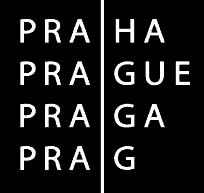                             MAGISTRÁT HLAVNÍHO MĚSTA PRAHYPID                            ODBOR BYTOVÉHO FONDU                               ODBOR BYTOVÉHO FONDU   Místo pro razítko podatelnyMísto pro razítko podatelnyŽádost o pronájem bytupro osoby v sociální tísniŽádost o pronájem bytupro osoby v sociální tísniVážení žadatelé,formulář žádosti, prosíme, vyplňujte čitelně a úplně (tj. na všech šesti stranách). Urychlíte tím zpracování Vaší žádosti.Pronájem bytů hlavního města Prahy je upraven Pravidly pronájmu a prodlužování doby nájmu bytů a ubytovacích místností v objektech HMP nesvěřených MČ, schválenými usnesením Rady hlavního města Prahy č. 1606 ze dne 5.8.2019.Vážení žadatelé,formulář žádosti, prosíme, vyplňujte čitelně a úplně (tj. na všech šesti stranách). Urychlíte tím zpracování Vaší žádosti.Pronájem bytů hlavního města Prahy je upraven Pravidly pronájmu a prodlužování doby nájmu bytů a ubytovacích místností v objektech HMP nesvěřených MČ, schválenými usnesením Rady hlavního města Prahy č. 1606 ze dne 5.8.2019.Vážení žadatelé,formulář žádosti, prosíme, vyplňujte čitelně a úplně (tj. na všech šesti stranách). Urychlíte tím zpracování Vaší žádosti.Pronájem bytů hlavního města Prahy je upraven Pravidly pronájmu a prodlužování doby nájmu bytů a ubytovacích místností v objektech HMP nesvěřených MČ, schválenými usnesením Rady hlavního města Prahy č. 1606 ze dne 5.8.2019.Vážení žadatelé,formulář žádosti, prosíme, vyplňujte čitelně a úplně (tj. na všech šesti stranách). Urychlíte tím zpracování Vaší žádosti.Pronájem bytů hlavního města Prahy je upraven Pravidly pronájmu a prodlužování doby nájmu bytů a ubytovacích místností v objektech HMP nesvěřených MČ, schválenými usnesením Rady hlavního města Prahy č. 1606 ze dne 5.8.2019.Vážení žadatelé,formulář žádosti, prosíme, vyplňujte čitelně a úplně (tj. na všech šesti stranách). Urychlíte tím zpracování Vaší žádosti.Pronájem bytů hlavního města Prahy je upraven Pravidly pronájmu a prodlužování doby nájmu bytů a ubytovacích místností v objektech HMP nesvěřených MČ, schválenými usnesením Rady hlavního města Prahy č. 1606 ze dne 5.8.2019.Vážení žadatelé,formulář žádosti, prosíme, vyplňujte čitelně a úplně (tj. na všech šesti stranách). Urychlíte tím zpracování Vaší žádosti.Pronájem bytů hlavního města Prahy je upraven Pravidly pronájmu a prodlužování doby nájmu bytů a ubytovacích místností v objektech HMP nesvěřených MČ, schválenými usnesením Rady hlavního města Prahy č. 1606 ze dne 5.8.2019.Vážení žadatelé,formulář žádosti, prosíme, vyplňujte čitelně a úplně (tj. na všech šesti stranách). Urychlíte tím zpracování Vaší žádosti.Pronájem bytů hlavního města Prahy je upraven Pravidly pronájmu a prodlužování doby nájmu bytů a ubytovacích místností v objektech HMP nesvěřených MČ, schválenými usnesením Rady hlavního města Prahy č. 1606 ze dne 5.8.2019.Vážení žadatelé,formulář žádosti, prosíme, vyplňujte čitelně a úplně (tj. na všech šesti stranách). Urychlíte tím zpracování Vaší žádosti.Pronájem bytů hlavního města Prahy je upraven Pravidly pronájmu a prodlužování doby nájmu bytů a ubytovacích místností v objektech HMP nesvěřených MČ, schválenými usnesením Rady hlavního města Prahy č. 1606 ze dne 5.8.2019.Vážení žadatelé,formulář žádosti, prosíme, vyplňujte čitelně a úplně (tj. na všech šesti stranách). Urychlíte tím zpracování Vaší žádosti.Pronájem bytů hlavního města Prahy je upraven Pravidly pronájmu a prodlužování doby nájmu bytů a ubytovacích místností v objektech HMP nesvěřených MČ, schválenými usnesením Rady hlavního města Prahy č. 1606 ze dne 5.8.2019.Vážení žadatelé,formulář žádosti, prosíme, vyplňujte čitelně a úplně (tj. na všech šesti stranách). Urychlíte tím zpracování Vaší žádosti.Pronájem bytů hlavního města Prahy je upraven Pravidly pronájmu a prodlužování doby nájmu bytů a ubytovacích místností v objektech HMP nesvěřených MČ, schválenými usnesením Rady hlavního města Prahy č. 1606 ze dne 5.8.2019.ZÁKLADNÍ INFORMACE O ŽADATELIZÁKLADNÍ INFORMACE O ŽADATELIZÁKLADNÍ INFORMACE O ŽADATELIZÁKLADNÍ INFORMACE O ŽADATELIJméno:Datum narození:Datum narození:Příjmení:Místo narození:Místo narození:Rodné příjmení:Rodné číslo:Rodné číslo:Rodinný stav:Státní příslušnostStátní příslušnostTrvalý pobyt (TP):Skutečné bydliště(liší-li se od místa TP):Telefon:E-mail:ID datové schránkyINFORMACE O DALŠÍCH ČLENECH DOMÁCNOSTIPOČET OSOB, které se budou spolu s žadatelem stěhovat do bytu hl. m. Prahy: …………………… INFORMACE O DALŠÍCH ČLENECH DOMÁCNOSTIPOČET OSOB, které se budou spolu s žadatelem stěhovat do bytu hl. m. Prahy: …………………… INFORMACE O DALŠÍCH ČLENECH DOMÁCNOSTIPOČET OSOB, které se budou spolu s žadatelem stěhovat do bytu hl. m. Prahy: …………………… INFORMACE O DALŠÍCH ČLENECH DOMÁCNOSTIPOČET OSOB, které se budou spolu s žadatelem stěhovat do bytu hl. m. Prahy: …………………… INFORMACE O DALŠÍCH ČLENECH DOMÁCNOSTIPOČET OSOB, které se budou spolu s žadatelem stěhovat do bytu hl. m. Prahy: …………………… INFORMACE O DALŠÍCH ČLENECH DOMÁCNOSTIPOČET OSOB, které se budou spolu s žadatelem stěhovat do bytu hl. m. Prahy: …………………… INFORMACE O DALŠÍCH ČLENECH DOMÁCNOSTIPOČET OSOB, které se budou spolu s žadatelem stěhovat do bytu hl. m. Prahy: …………………… INFORMACE O DALŠÍCH ČLENECH DOMÁCNOSTIPOČET OSOB, které se budou spolu s žadatelem stěhovat do bytu hl. m. Prahy: …………………… INFORMACE O DALŠÍCH ČLENECH DOMÁCNOSTIPOČET OSOB, které se budou spolu s žadatelem stěhovat do bytu hl. m. Prahy: …………………… INFORMACE O DALŠÍCH ČLENECH DOMÁCNOSTIPOČET OSOB, které se budou spolu s žadatelem stěhovat do bytu hl. m. Prahy: …………………… Příjmení a jméno:Datum narození:Datum narození:Trvalý pobyt:Vztah k žadateli:Vztah k žadateli:Příjmení a jméno:Datum narození:Datum narození:Trvalý pobyt:Vztah k žadateli:Vztah k žadateli:Příjmení a jméno:Datum narození:Datum narození:Trvalý pobyt:Vztah k žadateli:Vztah k žadateli:Příjmení a jméno:Datum narození:Datum narození:Trvalý pobyt:Vztah k žadateli:Vztah k žadateli:Příjmení a jméno:Datum narození:Datum narození:Trvalý pobyt:Vztah k žadateli:Vztah k žadateli: Případné další členy domácnosti uveďte se všemi požadovanými údaji v příloze žádosti.  Případné další členy domácnosti uveďte se všemi požadovanými údaji v příloze žádosti.  Případné další členy domácnosti uveďte se všemi požadovanými údaji v příloze žádosti.  Případné další členy domácnosti uveďte se všemi požadovanými údaji v příloze žádosti.  Případné další členy domácnosti uveďte se všemi požadovanými údaji v příloze žádosti.  Případné další členy domácnosti uveďte se všemi požadovanými údaji v příloze žádosti.  Případné další členy domácnosti uveďte se všemi požadovanými údaji v příloze žádosti.  Případné další členy domácnosti uveďte se všemi požadovanými údaji v příloze žádosti.  Případné další členy domácnosti uveďte se všemi požadovanými údaji v příloze žádosti.  Případné další členy domácnosti uveďte se všemi požadovanými údaji v příloze žádosti. INFORMACE O ZDRAVOTNÍM STAVU ŽADATELE/ČLENA DOMÁCNOSTIINFORMACE O ZDRAVOTNÍM STAVU ŽADATELE/ČLENA DOMÁCNOSTIINFORMACE O ZDRAVOTNÍM STAVU ŽADATELE/ČLENA DOMÁCNOSTIINFORMACE O ZDRAVOTNÍM STAVU ŽADATELE/ČLENA DOMÁCNOSTIINFORMACE O ZDRAVOTNÍM STAVU ŽADATELE/ČLENA DOMÁCNOSTIINFORMACE O ZDRAVOTNÍM STAVU ŽADATELE/ČLENA DOMÁCNOSTIINFORMACE O ZDRAVOTNÍM STAVU ŽADATELE/ČLENA DOMÁCNOSTIINFORMACE O ZDRAVOTNÍM STAVU ŽADATELE/ČLENA DOMÁCNOSTIŽadatel či člen jeho domácnosti má přiznáno:Žadatel či člen jeho domácnosti má přiznáno:Žadatel či člen jeho domácnosti má přiznáno:Žadatel či člen jeho domácnosti má přiznáno:Žadatel či člen jeho domácnosti má přiznáno:Žadatel či člen jeho domácnosti má přiznáno:Žadatel či člen jeho domácnosti má přiznáno:     invalidita I. stupně     příspěvek na péči v I. stupni     příspěvek na péči v I. stupni     příspěvek na péči v I. stupni     průkaz TP     průkaz TP     průkaz TP     invalidita II. stupně     invalidita II. stupně     invalidita II. stupně     příspěvek na péči v II. stupni     příspěvek na péči v II. stupni     příspěvek na péči v II. stupni     průkazZTP     invalidita III. stupně     invalidita III. stupně     invalidita III. stupně     příspěvek na péči v III. a IV. stupni     příspěvek na péči v III. a IV. stupni     příspěvek na péči v III. a IV. stupni     příspěvek na péči v III. a IV. stupni     průkaz ZTP/P     průkaz ZTP/PV případě, že se zdravotní komplikace týkají více členů domácnosti, uveďte toto v příloze.V případě, že se zdravotní komplikace týkají více členů domácnosti, uveďte toto v příloze.V případě, že se zdravotní komplikace týkají více členů domácnosti, uveďte toto v příloze.V případě, že se zdravotní komplikace týkají více členů domácnosti, uveďte toto v příloze.V případě, že se zdravotní komplikace týkají více členů domácnosti, uveďte toto v příloze.V případě, že se zdravotní komplikace týkají více členů domácnosti, uveďte toto v příloze.V případě, že se zdravotní komplikace týkají více členů domácnosti, uveďte toto v příloze.V případě, že se zdravotní komplikace týkají více členů domácnosti, uveďte toto v příloze.V případě, že se zdravotní komplikace týkají více členů domácnosti, uveďte toto v příloze.Žadatelka či členka domácnosti žadatele je těhotná:Žadatelka či členka domácnosti žadatele je těhotná:Žadatelka či členka domácnosti žadatele je těhotná:Žadatelka či členka domácnosti žadatele je těhotná:Žadatelka či členka domácnosti žadatele je těhotná:Žadatelka či členka domácnosti žadatele je těhotná: ANO / NEDŮVODY ZVÝŠENÉ ZRANITELNOSTI ŽADATELE ČI ČLENA DOMÁCNOSTIDŮVODY ZVÝŠENÉ ZRANITELNOSTI ŽADATELE ČI ČLENA DOMÁCNOSTIDŮVODY ZVÝŠENÉ ZRANITELNOSTI ŽADATELE ČI ČLENA DOMÁCNOSTIDŮVODY ZVÝŠENÉ ZRANITELNOSTI ŽADATELE ČI ČLENA DOMÁCNOSTIDŮVODY ZVÝŠENÉ ZRANITELNOSTI ŽADATELE ČI ČLENA DOMÁCNOSTIDŮVODY ZVÝŠENÉ ZRANITELNOSTI ŽADATELE ČI ČLENA DOMÁCNOSTIDŮVODY ZVÝŠENÉ ZRANITELNOSTI ŽADATELE ČI ČLENA DOMÁCNOSTIDŮVODY ZVÝŠENÉ ZRANITELNOSTI ŽADATELE ČI ČLENA DOMÁCNOSTIHrozba odebrání dětíHrozba odebrání dětíHrozba odebrání dětíHrozba odebrání dětíHrozba odebrání dětíHrozba odebrání dětíHrozba odebrání dětíHrozba odebrání dětíHrozba odebrání dětíANO / NEMožnost návratu dětí do rodiny při zlepšení bytové situaceMožnost návratu dětí do rodiny při zlepšení bytové situaceMožnost návratu dětí do rodiny při zlepšení bytové situaceMožnost návratu dětí do rodiny při zlepšení bytové situaceMožnost návratu dětí do rodiny při zlepšení bytové situaceMožnost návratu dětí do rodiny při zlepšení bytové situaceMožnost návratu dětí do rodiny při zlepšení bytové situaceMožnost návratu dětí do rodiny při zlepšení bytové situaceMožnost návratu dětí do rodiny při zlepšení bytové situaceANO / NEŽadatel či člen jeho domácnosti opustil v posledních 3 letech dětský domov nebo jinou formu náhradní rodinné péčeŽadatel či člen jeho domácnosti opustil v posledních 3 letech dětský domov nebo jinou formu náhradní rodinné péčeŽadatel či člen jeho domácnosti opustil v posledních 3 letech dětský domov nebo jinou formu náhradní rodinné péčeŽadatel či člen jeho domácnosti opustil v posledních 3 letech dětský domov nebo jinou formu náhradní rodinné péčeŽadatel či člen jeho domácnosti opustil v posledních 3 letech dětský domov nebo jinou formu náhradní rodinné péčeŽadatel či člen jeho domácnosti opustil v posledních 3 letech dětský domov nebo jinou formu náhradní rodinné péčeŽadatel či člen jeho domácnosti opustil v posledních 3 letech dětský domov nebo jinou formu náhradní rodinné péčeŽadatel či člen jeho domácnosti opustil v posledních 3 letech dětský domov nebo jinou formu náhradní rodinné péčeŽadatel či člen jeho domácnosti opustil v posledních 3 letech dětský domov nebo jinou formu náhradní rodinné péčeANO / NEŽadatel je obětí domácího násilíŽadatel je obětí domácího násilíŽadatel je obětí domácího násilíŽadatel je obětí domácího násilíŽadatel je obětí domácího násilíŽadatel je obětí domácího násilíŽadatel je obětí domácího násilíŽadatel je obětí domácího násilíŽadatel je obětí domácího násilíANO / NEBYTOVÁ SITUACE ŽADATELEBYTOVÁ SITUACE ŽADATELEBYTOVÁ SITUACE ŽADATELEStávající bydlení:        nájemní smlouva            podnájemní smlouva           vlastní byt          družstevní byt                                                 nájemní smlouva            podnájemní smlouva           vlastní byt          družstevní byt                                                 nájemní smlouva            podnájemní smlouva           vlastní byt          družstevní byt                                                 nájemní smlouva            podnájemní smlouva           vlastní byt          družstevní byt                                                 nájemní smlouva            podnájemní smlouva           vlastní byt          družstevní byt                                                 nájemní smlouva            podnájemní smlouva           vlastní byt          družstevní byt                                                 nájemní smlouva            podnájemní smlouva           vlastní byt          družstevní byt                                                 nájemní smlouva            podnájemní smlouva           vlastní byt          družstevní byt                                                 nájemní smlouva            podnájemní smlouva           vlastní byt          družstevní byt                                               azylový dům          bydlení u rodiny či přátel          ubytovna          sociální zařízení            zdravotnické zařízení        chráněné bydlení           jiné (vypište):   ……………………………………………………………………………………………..…………     azylový dům          bydlení u rodiny či přátel          ubytovna          sociální zařízení            zdravotnické zařízení        chráněné bydlení           jiné (vypište):   ……………………………………………………………………………………………..…………     azylový dům          bydlení u rodiny či přátel          ubytovna          sociální zařízení            zdravotnické zařízení        chráněné bydlení           jiné (vypište):   ……………………………………………………………………………………………..…………     azylový dům          bydlení u rodiny či přátel          ubytovna          sociální zařízení            zdravotnické zařízení        chráněné bydlení           jiné (vypište):   ……………………………………………………………………………………………..…………     azylový dům          bydlení u rodiny či přátel          ubytovna          sociální zařízení            zdravotnické zařízení        chráněné bydlení           jiné (vypište):   ……………………………………………………………………………………………..…………     azylový dům          bydlení u rodiny či přátel          ubytovna          sociální zařízení            zdravotnické zařízení        chráněné bydlení           jiné (vypište):   ……………………………………………………………………………………………..…………     azylový dům          bydlení u rodiny či přátel          ubytovna          sociální zařízení            zdravotnické zařízení        chráněné bydlení           jiné (vypište):   ……………………………………………………………………………………………..…………     azylový dům          bydlení u rodiny či přátel          ubytovna          sociální zařízení            zdravotnické zařízení        chráněné bydlení           jiné (vypište):   ……………………………………………………………………………………………..…………     azylový dům          bydlení u rodiny či přátel          ubytovna          sociální zařízení            zdravotnické zařízení        chráněné bydlení           jiné (vypište):   ……………………………………………………………………………………………..…………     azylový dům          bydlení u rodiny či přátel          ubytovna          sociální zařízení            zdravotnické zařízení        chráněné bydlení           jiné (vypište):   ……………………………………………………………………………………………..…………Doba, na kterou je smlouva (či jiný titul) uzavřena:Doba, na kterou je smlouva (či jiný titul) uzavřena:Doba, na kterou je smlouva (či jiný titul) uzavřena:Doba, na kterou je smlouva (či jiný titul) uzavřena:Doba, na kterou je smlouva (či jiný titul) uzavřena:      neurčitá /      určitá do:  …..      neurčitá /      určitá do:  …..      neurčitá /      určitá do:  …..Dispozice (velikost) bytu/jiného prostoru  a podlahová plocha:Dispozice (velikost) bytu/jiného prostoru  a podlahová plocha:Dispozice (velikost) bytu/jiného prostoru  a podlahová plocha:Dispozice (velikost) bytu/jiného prostoru  a podlahová plocha:Dispozice (velikost) bytu/jiného prostoru  a podlahová plocha:Počet osob, s nimiž žadatel nyní sdílí bydlení (byt či pokoj):Počet osob, s nimiž žadatel nyní sdílí bydlení (byt či pokoj):Počet osob, s nimiž žadatel nyní sdílí bydlení (byt či pokoj):Počet osob, s nimiž žadatel nyní sdílí bydlení (byt či pokoj):Počet osob, s nimiž žadatel nyní sdílí bydlení (byt či pokoj):Popis technického a hygienického stavu stávajícího bydlení:Popis technického a hygienického stavu stávajícího bydlení:Popis technického a hygienického stavu stávajícího bydlení:Popis technického a hygienického stavu stávajícího bydlení:Popis technického a hygienického stavu stávajícího bydlení:Popis technického a hygienického stavu stávajícího bydlení:Popis technického a hygienického stavu stávajícího bydlení:Popis technického a hygienického stavu stávajícího bydlení:Popis bytové tísně:Popis bytové tísně:Popis bytové tísně:Délka trvání bytové tísněDélka trvání bytové tísněDélka trvání bytové tísněPROSTOR PRO OSOBNÍ VYJÁDŘENÍ ŽADATELE (Zejména popište kroky, které jste již učinil/a pro řešení bytové nouze, informace o aktuálně využívaných sociálních a zdravotních službách, kontakt se sociálním pracovníkem. Delší text případně připojte jako přílohu)PROSTOR PRO OSOBNÍ VYJÁDŘENÍ ŽADATELE (Zejména popište kroky, které jste již učinil/a pro řešení bytové nouze, informace o aktuálně využívaných sociálních a zdravotních službách, kontakt se sociálním pracovníkem. Delší text případně připojte jako přílohu)PROSTOR PRO OSOBNÍ VYJÁDŘENÍ ŽADATELE (Zejména popište kroky, které jste již učinil/a pro řešení bytové nouze, informace o aktuálně využívaných sociálních a zdravotních službách, kontakt se sociálním pracovníkem. Delší text případně připojte jako přílohu)Dokladování příjmůDokladování příjmůDokladování příjmůDokladování příjmůDokladování příjmůUvádějte průměrný měsíční příjem za posledních 12 měsíců všech osob, které se budou stěhovat do bytu hl. m. PrahyUvádějte průměrný měsíční příjem za posledních 12 měsíců všech osob, které se budou stěhovat do bytu hl. m. PrahyUvádějte průměrný měsíční příjem za posledních 12 měsíců všech osob, které se budou stěhovat do bytu hl. m. PrahyUvádějte průměrný měsíční příjem za posledních 12 měsíců všech osob, které se budou stěhovat do bytu hl. m. PrahyUvádějte průměrný měsíční příjem za posledních 12 měsíců všech osob, které se budou stěhovat do bytu hl. m. PrahyUvádějte průměrný měsíční příjem za posledních 12 měsíců všech osob, které se budou stěhovat do bytu hl. m. PrahyUvádějte průměrný měsíční příjem za posledních 12 měsíců všech osob, které se budou stěhovat do bytu hl. m. PrahyUvádějte průměrný měsíční příjem za posledních 12 měsíců všech osob, které se budou stěhovat do bytu hl. m. PrahyUvádějte průměrný měsíční příjem za posledních 12 měsíců všech osob, které se budou stěhovat do bytu hl. m. PrahyUvádějte průměrný měsíční příjem za posledních 12 měsíců všech osob, které se budou stěhovat do bytu hl. m. PrahyUvádějte průměrný měsíční příjem za posledních 12 měsíců všech osob, které se budou stěhovat do bytu hl. m. PrahyUvádějte průměrný měsíční příjem za posledních 12 měsíců všech osob, které se budou stěhovat do bytu hl. m. PrahyUvádějte průměrný měsíční příjem za posledních 12 měsíců všech osob, které se budou stěhovat do bytu hl. m. PrahyUvádějte průměrný měsíční příjem za posledních 12 měsíců všech osob, které se budou stěhovat do bytu hl. m. PrahyUvádějte průměrný měsíční příjem za posledních 12 měsíců všech osob, které se budou stěhovat do bytu hl. m. PrahyUvádějte průměrný měsíční příjem za posledních 12 měsíců všech osob, které se budou stěhovat do bytu hl. m. PrahyUvádějte průměrný měsíční příjem za posledních 12 měsíců všech osob, které se budou stěhovat do bytu hl. m. PrahyUvádějte průměrný měsíční příjem za posledních 12 měsíců všech osob, které se budou stěhovat do bytu hl. m. PrahyUvádějte průměrný měsíční příjem za posledních 12 měsíců všech osob, které se budou stěhovat do bytu hl. m. PrahyPříjmy z pracovní činnosti:Příjmy z pracovní činnosti:Příjmy z pracovní činnosti:      /měs.Důchody (star., inv., vdov., sirot.):Důchody (star., inv., vdov., sirot.):Důchody (star., inv., vdov., sirot.):      /měs.Podpora v nezaměstnanosti:Podpora v nezaměstnanosti:Podpora v nezaměstnanosti:      /měs.Výživné:      /měs.Peněžitá pomoc v mateřství:Peněžitá pomoc v mateřství:Peněžitá pomoc v mateřství:      /měs.Rodičovský příspěvek:Rodičovský příspěvek:Rodičovský příspěvek:      /měs.Příspěvek na živobytí:Příspěvek na živobytí:Příspěvek na živobytí:      /měs.Příspěvek na dítě/děti:Příspěvek na dítě/děti:Příspěvek na dítě/děti:      /měs.Příspěvek na bydlení:Příspěvek na bydlení:Příspěvek na bydlení:      /měs.Doplatek na bydlení:Doplatek na bydlení:Doplatek na bydlení:      /měs.Další (uveďte): /měs.Další (uveďte):         /měs.Další (uveďte):  /měs.Další (uveďte):Další (uveďte):Další (uveďte): /měs.Žadatel, nebo člen jeho domácnosti, je vlastníkem/spoluvlastníkem nemovitosti určené k bydlení.Žadatel, nebo člen jeho domácnosti, je vlastníkem/spoluvlastníkem nemovitosti určené k bydlení.Žadatel, nebo člen jeho domácnosti, je vlastníkem/spoluvlastníkem nemovitosti určené k bydlení.Žadatel, nebo člen jeho domácnosti, je vlastníkem/spoluvlastníkem nemovitosti určené k bydlení.Žadatel, nebo člen jeho domácnosti, je vlastníkem/spoluvlastníkem nemovitosti určené k bydlení.Žadatel, nebo člen jeho domácnosti, je vlastníkem/spoluvlastníkem nemovitosti určené k bydlení.Žadatel, nebo člen jeho domácnosti, je vlastníkem/spoluvlastníkem nemovitosti určené k bydlení.Žadatel, nebo člen jeho domácnosti, je vlastníkem/spoluvlastníkem nemovitosti určené k bydlení.Žadatel, nebo člen jeho domácnosti, je vlastníkem/spoluvlastníkem nemovitosti určené k bydlení.Žadatel, nebo člen jeho domácnosti, je vlastníkem/spoluvlastníkem nemovitosti určené k bydlení.Žadatel, nebo člen jeho domácnosti, je vlastníkem/spoluvlastníkem nemovitosti určené k bydlení.Žadatel, nebo člen jeho domácnosti, je vlastníkem/spoluvlastníkem nemovitosti určené k bydlení.Žadatel, nebo člen jeho domácnosti, je vlastníkem/spoluvlastníkem nemovitosti určené k bydlení.Žadatel, nebo člen jeho domácnosti, je vlastníkem/spoluvlastníkem nemovitosti určené k bydlení.Žadatel, nebo člen jeho domácnosti, je vlastníkem/spoluvlastníkem nemovitosti určené k bydlení.ANO* / NEANO* / NEANO* / NEANO* / NEANO* / NE*) Pokud žadatel či člen jeho domácnosti vlastní nemovitost určenou k bydlení, vysvětlete, proč ji nemůžete využívat k trvalému bydlení, nebo proč si jejím prodejem/pronájmem nezajistíte financování vhodného bydlení*) Pokud žadatel či člen jeho domácnosti vlastní nemovitost určenou k bydlení, vysvětlete, proč ji nemůžete využívat k trvalému bydlení, nebo proč si jejím prodejem/pronájmem nezajistíte financování vhodného bydlení*) Pokud žadatel či člen jeho domácnosti vlastní nemovitost určenou k bydlení, vysvětlete, proč ji nemůžete využívat k trvalému bydlení, nebo proč si jejím prodejem/pronájmem nezajistíte financování vhodného bydlení*) Pokud žadatel či člen jeho domácnosti vlastní nemovitost určenou k bydlení, vysvětlete, proč ji nemůžete využívat k trvalému bydlení, nebo proč si jejím prodejem/pronájmem nezajistíte financování vhodného bydlení*) Pokud žadatel či člen jeho domácnosti vlastní nemovitost určenou k bydlení, vysvětlete, proč ji nemůžete využívat k trvalému bydlení, nebo proč si jejím prodejem/pronájmem nezajistíte financování vhodného bydlení*) Pokud žadatel či člen jeho domácnosti vlastní nemovitost určenou k bydlení, vysvětlete, proč ji nemůžete využívat k trvalému bydlení, nebo proč si jejím prodejem/pronájmem nezajistíte financování vhodného bydlení*) Pokud žadatel či člen jeho domácnosti vlastní nemovitost určenou k bydlení, vysvětlete, proč ji nemůžete využívat k trvalému bydlení, nebo proč si jejím prodejem/pronájmem nezajistíte financování vhodného bydlení*) Pokud žadatel či člen jeho domácnosti vlastní nemovitost určenou k bydlení, vysvětlete, proč ji nemůžete využívat k trvalému bydlení, nebo proč si jejím prodejem/pronájmem nezajistíte financování vhodného bydlení*) Pokud žadatel či člen jeho domácnosti vlastní nemovitost určenou k bydlení, vysvětlete, proč ji nemůžete využívat k trvalému bydlení, nebo proč si jejím prodejem/pronájmem nezajistíte financování vhodného bydlení*) Pokud žadatel či člen jeho domácnosti vlastní nemovitost určenou k bydlení, vysvětlete, proč ji nemůžete využívat k trvalému bydlení, nebo proč si jejím prodejem/pronájmem nezajistíte financování vhodného bydlení*) Pokud žadatel či člen jeho domácnosti vlastní nemovitost určenou k bydlení, vysvětlete, proč ji nemůžete využívat k trvalému bydlení, nebo proč si jejím prodejem/pronájmem nezajistíte financování vhodného bydlení*) Pokud žadatel či člen jeho domácnosti vlastní nemovitost určenou k bydlení, vysvětlete, proč ji nemůžete využívat k trvalému bydlení, nebo proč si jejím prodejem/pronájmem nezajistíte financování vhodného bydlení*) Pokud žadatel či člen jeho domácnosti vlastní nemovitost určenou k bydlení, vysvětlete, proč ji nemůžete využívat k trvalému bydlení, nebo proč si jejím prodejem/pronájmem nezajistíte financování vhodného bydlení*) Pokud žadatel či člen jeho domácnosti vlastní nemovitost určenou k bydlení, vysvětlete, proč ji nemůžete využívat k trvalému bydlení, nebo proč si jejím prodejem/pronájmem nezajistíte financování vhodného bydlení*) Pokud žadatel či člen jeho domácnosti vlastní nemovitost určenou k bydlení, vysvětlete, proč ji nemůžete využívat k trvalému bydlení, nebo proč si jejím prodejem/pronájmem nezajistíte financování vhodného bydlení*) Pokud žadatel či člen jeho domácnosti vlastní nemovitost určenou k bydlení, vysvětlete, proč ji nemůžete využívat k trvalému bydlení, nebo proč si jejím prodejem/pronájmem nezajistíte financování vhodného bydlení*) Pokud žadatel či člen jeho domácnosti vlastní nemovitost určenou k bydlení, vysvětlete, proč ji nemůžete využívat k trvalému bydlení, nebo proč si jejím prodejem/pronájmem nezajistíte financování vhodného bydlení*) Pokud žadatel či člen jeho domácnosti vlastní nemovitost určenou k bydlení, vysvětlete, proč ji nemůžete využívat k trvalému bydlení, nebo proč si jejím prodejem/pronájmem nezajistíte financování vhodného bydlení*) Pokud žadatel či člen jeho domácnosti vlastní nemovitost určenou k bydlení, vysvětlete, proč ji nemůžete využívat k trvalému bydlení, nebo proč si jejím prodejem/pronájmem nezajistíte financování vhodného bydlení*) Pokud žadatel či člen jeho domácnosti vlastní nemovitost určenou k bydlení, vysvětlete, proč ji nemůžete využívat k trvalému bydlení, nebo proč si jejím prodejem/pronájmem nezajistíte financování vhodného bydleníSEZNAM POVINNÝCH PŘÍLOH ŽÁDOSTISEZNAM POVINNÝCH PŘÍLOH ŽÁDOSTISEZNAM POVINNÝCH PŘÍLOH ŽÁDOSTISEZNAM POVINNÝCH PŘÍLOH ŽÁDOSTISEZNAM POVINNÝCH PŘÍLOH ŽÁDOSTIPřílohaPřílohaPřílohaPřílohaPřílohaPřílohaPřílohaPřílohaPřílohaPřílohaPřílohaPřílohaPřílohaPřílohaPřílohaPřílohaPřílohaPřílohaDokládám ANO/NE (vyplňte)Dokládám ANO/NE (vyplňte)Pokud žadatel splňuje kritéria pro pronájem bytu u příslušné městské části podle svého trvalého/skutečného pobytu, doloží písemný doklad o tom, jak žádost o zajištění odpovídajícího bydlení řešila městská částPokud žadatel splňuje kritéria pro pronájem bytu u příslušné městské části podle svého trvalého/skutečného pobytu, doloží písemný doklad o tom, jak žádost o zajištění odpovídajícího bydlení řešila městská částPokud žadatel splňuje kritéria pro pronájem bytu u příslušné městské části podle svého trvalého/skutečného pobytu, doloží písemný doklad o tom, jak žádost o zajištění odpovídajícího bydlení řešila městská částPokud žadatel splňuje kritéria pro pronájem bytu u příslušné městské části podle svého trvalého/skutečného pobytu, doloží písemný doklad o tom, jak žádost o zajištění odpovídajícího bydlení řešila městská částPokud žadatel splňuje kritéria pro pronájem bytu u příslušné městské části podle svého trvalého/skutečného pobytu, doloží písemný doklad o tom, jak žádost o zajištění odpovídajícího bydlení řešila městská částPokud žadatel splňuje kritéria pro pronájem bytu u příslušné městské části podle svého trvalého/skutečného pobytu, doloží písemný doklad o tom, jak žádost o zajištění odpovídajícího bydlení řešila městská částPokud žadatel splňuje kritéria pro pronájem bytu u příslušné městské části podle svého trvalého/skutečného pobytu, doloží písemný doklad o tom, jak žádost o zajištění odpovídajícího bydlení řešila městská částPokud žadatel splňuje kritéria pro pronájem bytu u příslušné městské části podle svého trvalého/skutečného pobytu, doloží písemný doklad o tom, jak žádost o zajištění odpovídajícího bydlení řešila městská částPokud žadatel splňuje kritéria pro pronájem bytu u příslušné městské části podle svého trvalého/skutečného pobytu, doloží písemný doklad o tom, jak žádost o zajištění odpovídajícího bydlení řešila městská částPokud žadatel splňuje kritéria pro pronájem bytu u příslušné městské části podle svého trvalého/skutečného pobytu, doloží písemný doklad o tom, jak žádost o zajištění odpovídajícího bydlení řešila městská částPokud žadatel splňuje kritéria pro pronájem bytu u příslušné městské části podle svého trvalého/skutečného pobytu, doloží písemný doklad o tom, jak žádost o zajištění odpovídajícího bydlení řešila městská částPokud žadatel splňuje kritéria pro pronájem bytu u příslušné městské části podle svého trvalého/skutečného pobytu, doloží písemný doklad o tom, jak žádost o zajištění odpovídajícího bydlení řešila městská částPokud žadatel splňuje kritéria pro pronájem bytu u příslušné městské části podle svého trvalého/skutečného pobytu, doloží písemný doklad o tom, jak žádost o zajištění odpovídajícího bydlení řešila městská částPokud žadatel splňuje kritéria pro pronájem bytu u příslušné městské části podle svého trvalého/skutečného pobytu, doloží písemný doklad o tom, jak žádost o zajištění odpovídajícího bydlení řešila městská částPokud žadatel splňuje kritéria pro pronájem bytu u příslušné městské části podle svého trvalého/skutečného pobytu, doloží písemný doklad o tom, jak žádost o zajištění odpovídajícího bydlení řešila městská částPokud žadatel splňuje kritéria pro pronájem bytu u příslušné městské části podle svého trvalého/skutečného pobytu, doloží písemný doklad o tom, jak žádost o zajištění odpovídajícího bydlení řešila městská částPokud žadatel splňuje kritéria pro pronájem bytu u příslušné městské části podle svého trvalého/skutečného pobytu, doloží písemný doklad o tom, jak žádost o zajištění odpovídajícího bydlení řešila městská částPokud žadatel splňuje kritéria pro pronájem bytu u příslušné městské části podle svého trvalého/skutečného pobytu, doloží písemný doklad o tom, jak žádost o zajištění odpovídajícího bydlení řešila městská částListiny dokládající celkové čisté příjmy všech osob, které se budou stěhovat do bytu hl. m. Prahy, za posledních 12 kalendářních měsíců (u OSVČ poslední přiznání k dani z příjmů), popřípadě čestné prohlášení o neexistenci příjmuListiny dokládající celkové čisté příjmy všech osob, které se budou stěhovat do bytu hl. m. Prahy, za posledních 12 kalendářních měsíců (u OSVČ poslední přiznání k dani z příjmů), popřípadě čestné prohlášení o neexistenci příjmuListiny dokládající celkové čisté příjmy všech osob, které se budou stěhovat do bytu hl. m. Prahy, za posledních 12 kalendářních měsíců (u OSVČ poslední přiznání k dani z příjmů), popřípadě čestné prohlášení o neexistenci příjmuListiny dokládající celkové čisté příjmy všech osob, které se budou stěhovat do bytu hl. m. Prahy, za posledních 12 kalendářních měsíců (u OSVČ poslední přiznání k dani z příjmů), popřípadě čestné prohlášení o neexistenci příjmuListiny dokládající celkové čisté příjmy všech osob, které se budou stěhovat do bytu hl. m. Prahy, za posledních 12 kalendářních měsíců (u OSVČ poslední přiznání k dani z příjmů), popřípadě čestné prohlášení o neexistenci příjmuListiny dokládající celkové čisté příjmy všech osob, které se budou stěhovat do bytu hl. m. Prahy, za posledních 12 kalendářních měsíců (u OSVČ poslední přiznání k dani z příjmů), popřípadě čestné prohlášení o neexistenci příjmuListiny dokládající celkové čisté příjmy všech osob, které se budou stěhovat do bytu hl. m. Prahy, za posledních 12 kalendářních měsíců (u OSVČ poslední přiznání k dani z příjmů), popřípadě čestné prohlášení o neexistenci příjmuListiny dokládající celkové čisté příjmy všech osob, které se budou stěhovat do bytu hl. m. Prahy, za posledních 12 kalendářních měsíců (u OSVČ poslední přiznání k dani z příjmů), popřípadě čestné prohlášení o neexistenci příjmuListiny dokládající celkové čisté příjmy všech osob, které se budou stěhovat do bytu hl. m. Prahy, za posledních 12 kalendářních měsíců (u OSVČ poslední přiznání k dani z příjmů), popřípadě čestné prohlášení o neexistenci příjmuListiny dokládající celkové čisté příjmy všech osob, které se budou stěhovat do bytu hl. m. Prahy, za posledních 12 kalendářních měsíců (u OSVČ poslední přiznání k dani z příjmů), popřípadě čestné prohlášení o neexistenci příjmuListiny dokládající celkové čisté příjmy všech osob, které se budou stěhovat do bytu hl. m. Prahy, za posledních 12 kalendářních měsíců (u OSVČ poslední přiznání k dani z příjmů), popřípadě čestné prohlášení o neexistenci příjmuListiny dokládající celkové čisté příjmy všech osob, které se budou stěhovat do bytu hl. m. Prahy, za posledních 12 kalendářních měsíců (u OSVČ poslední přiznání k dani z příjmů), popřípadě čestné prohlášení o neexistenci příjmuListiny dokládající celkové čisté příjmy všech osob, které se budou stěhovat do bytu hl. m. Prahy, za posledních 12 kalendářních měsíců (u OSVČ poslední přiznání k dani z příjmů), popřípadě čestné prohlášení o neexistenci příjmuListiny dokládající celkové čisté příjmy všech osob, které se budou stěhovat do bytu hl. m. Prahy, za posledních 12 kalendářních měsíců (u OSVČ poslední přiznání k dani z příjmů), popřípadě čestné prohlášení o neexistenci příjmuListiny dokládající celkové čisté příjmy všech osob, které se budou stěhovat do bytu hl. m. Prahy, za posledních 12 kalendářních měsíců (u OSVČ poslední přiznání k dani z příjmů), popřípadě čestné prohlášení o neexistenci příjmuListiny dokládající celkové čisté příjmy všech osob, které se budou stěhovat do bytu hl. m. Prahy, za posledních 12 kalendářních měsíců (u OSVČ poslední přiznání k dani z příjmů), popřípadě čestné prohlášení o neexistenci příjmuListiny dokládající celkové čisté příjmy všech osob, které se budou stěhovat do bytu hl. m. Prahy, za posledních 12 kalendářních měsíců (u OSVČ poslední přiznání k dani z příjmů), popřípadě čestné prohlášení o neexistenci příjmuListiny dokládající celkové čisté příjmy všech osob, které se budou stěhovat do bytu hl. m. Prahy, za posledních 12 kalendářních měsíců (u OSVČ poslední přiznání k dani z příjmů), popřípadě čestné prohlášení o neexistenci příjmuFotokopie nájemní/podnájemní smlouvy a aktuální evidenční list k dosud užívanému bytu (existují-li)Fotokopie nájemní/podnájemní smlouvy a aktuální evidenční list k dosud užívanému bytu (existují-li)Fotokopie nájemní/podnájemní smlouvy a aktuální evidenční list k dosud užívanému bytu (existují-li)Fotokopie nájemní/podnájemní smlouvy a aktuální evidenční list k dosud užívanému bytu (existují-li)Fotokopie nájemní/podnájemní smlouvy a aktuální evidenční list k dosud užívanému bytu (existují-li)Fotokopie nájemní/podnájemní smlouvy a aktuální evidenční list k dosud užívanému bytu (existují-li)Fotokopie nájemní/podnájemní smlouvy a aktuální evidenční list k dosud užívanému bytu (existují-li)Fotokopie nájemní/podnájemní smlouvy a aktuální evidenční list k dosud užívanému bytu (existují-li)Fotokopie nájemní/podnájemní smlouvy a aktuální evidenční list k dosud užívanému bytu (existují-li)Fotokopie nájemní/podnájemní smlouvy a aktuální evidenční list k dosud užívanému bytu (existují-li)Fotokopie nájemní/podnájemní smlouvy a aktuální evidenční list k dosud užívanému bytu (existují-li)Fotokopie nájemní/podnájemní smlouvy a aktuální evidenční list k dosud užívanému bytu (existují-li)Fotokopie nájemní/podnájemní smlouvy a aktuální evidenční list k dosud užívanému bytu (existují-li)Fotokopie nájemní/podnájemní smlouvy a aktuální evidenční list k dosud užívanému bytu (existují-li)Fotokopie nájemní/podnájemní smlouvy a aktuální evidenční list k dosud užívanému bytu (existují-li)Fotokopie nájemní/podnájemní smlouvy a aktuální evidenční list k dosud užívanému bytu (existují-li)Fotokopie nájemní/podnájemní smlouvy a aktuální evidenční list k dosud užívanému bytu (existují-li)Fotokopie nájemní/podnájemní smlouvy a aktuální evidenční list k dosud užívanému bytu (existují-li)SEZNAM OSTATNÍCH PŘÍLOH ŽÁDOSTISEZNAM OSTATNÍCH PŘÍLOH ŽÁDOSTISEZNAM OSTATNÍCH PŘÍLOH ŽÁDOSTISEZNAM OSTATNÍCH PŘÍLOH ŽÁDOSTISEZNAM OSTATNÍCH PŘÍLOH ŽÁDOSTISEZNAM OSTATNÍCH PŘÍLOH ŽÁDOSTISEZNAM OSTATNÍCH PŘÍLOH ŽÁDOSTISEZNAM OSTATNÍCH PŘÍLOH ŽÁDOSTISEZNAM OSTATNÍCH PŘÍLOH ŽÁDOSTISEZNAM OSTATNÍCH PŘÍLOH ŽÁDOSTISEZNAM OSTATNÍCH PŘÍLOH ŽÁDOSTISEZNAM OSTATNÍCH PŘÍLOH ŽÁDOSTISEZNAM OSTATNÍCH PŘÍLOH ŽÁDOSTISEZNAM OSTATNÍCH PŘÍLOH ŽÁDOSTISEZNAM OSTATNÍCH PŘÍLOH ŽÁDOSTISEZNAM OSTATNÍCH PŘÍLOH ŽÁDOSTISEZNAM OSTATNÍCH PŘÍLOH ŽÁDOSTISEZNAM OSTATNÍCH PŘÍLOH ŽÁDOSTISEZNAM OSTATNÍCH PŘÍLOH ŽÁDOSTISEZNAM OSTATNÍCH PŘÍLOH ŽÁDOSTIPřílohaPřílohaPřílohaPřílohaPřílohaPřílohaPřílohaPřílohaPřílohaPřílohaPřílohaPřílohaPřílohaPřílohaPřílohaPřílohaPřílohaPřílohaDokládám ANO/NE (vyplňte)Dokládám ANO/NE (vyplňte)Listiny dokládající příslušný stupeň invalidity či nárok na příspěvek na péči/kopie průkazu TP, ZTP, ZTP/P (ve výjimečných případech potvrzení lékaře či sociálního pracovníka)Listiny dokládající příslušný stupeň invalidity či nárok na příspěvek na péči/kopie průkazu TP, ZTP, ZTP/P (ve výjimečných případech potvrzení lékaře či sociálního pracovníka)Listiny dokládající příslušný stupeň invalidity či nárok na příspěvek na péči/kopie průkazu TP, ZTP, ZTP/P (ve výjimečných případech potvrzení lékaře či sociálního pracovníka)Listiny dokládající příslušný stupeň invalidity či nárok na příspěvek na péči/kopie průkazu TP, ZTP, ZTP/P (ve výjimečných případech potvrzení lékaře či sociálního pracovníka)Listiny dokládající příslušný stupeň invalidity či nárok na příspěvek na péči/kopie průkazu TP, ZTP, ZTP/P (ve výjimečných případech potvrzení lékaře či sociálního pracovníka)Listiny dokládající příslušný stupeň invalidity či nárok na příspěvek na péči/kopie průkazu TP, ZTP, ZTP/P (ve výjimečných případech potvrzení lékaře či sociálního pracovníka)Listiny dokládající příslušný stupeň invalidity či nárok na příspěvek na péči/kopie průkazu TP, ZTP, ZTP/P (ve výjimečných případech potvrzení lékaře či sociálního pracovníka)Listiny dokládající příslušný stupeň invalidity či nárok na příspěvek na péči/kopie průkazu TP, ZTP, ZTP/P (ve výjimečných případech potvrzení lékaře či sociálního pracovníka)Listiny dokládající příslušný stupeň invalidity či nárok na příspěvek na péči/kopie průkazu TP, ZTP, ZTP/P (ve výjimečných případech potvrzení lékaře či sociálního pracovníka)Listiny dokládající příslušný stupeň invalidity či nárok na příspěvek na péči/kopie průkazu TP, ZTP, ZTP/P (ve výjimečných případech potvrzení lékaře či sociálního pracovníka)Listiny dokládající příslušný stupeň invalidity či nárok na příspěvek na péči/kopie průkazu TP, ZTP, ZTP/P (ve výjimečných případech potvrzení lékaře či sociálního pracovníka)Listiny dokládající příslušný stupeň invalidity či nárok na příspěvek na péči/kopie průkazu TP, ZTP, ZTP/P (ve výjimečných případech potvrzení lékaře či sociálního pracovníka)Listiny dokládající příslušný stupeň invalidity či nárok na příspěvek na péči/kopie průkazu TP, ZTP, ZTP/P (ve výjimečných případech potvrzení lékaře či sociálního pracovníka)Listiny dokládající příslušný stupeň invalidity či nárok na příspěvek na péči/kopie průkazu TP, ZTP, ZTP/P (ve výjimečných případech potvrzení lékaře či sociálního pracovníka)Listiny dokládající příslušný stupeň invalidity či nárok na příspěvek na péči/kopie průkazu TP, ZTP, ZTP/P (ve výjimečných případech potvrzení lékaře či sociálního pracovníka)Listiny dokládající příslušný stupeň invalidity či nárok na příspěvek na péči/kopie průkazu TP, ZTP, ZTP/P (ve výjimečných případech potvrzení lékaře či sociálního pracovníka)Listiny dokládající příslušný stupeň invalidity či nárok na příspěvek na péči/kopie průkazu TP, ZTP, ZTP/P (ve výjimečných případech potvrzení lékaře či sociálního pracovníka)Listiny dokládající příslušný stupeň invalidity či nárok na příspěvek na péči/kopie průkazu TP, ZTP, ZTP/P (ve výjimečných případech potvrzení lékaře či sociálního pracovníka)Vyjádření sociálního pracovníka služby, pokud žadatel spolupracuje o potřebách bydleníVyjádření sociálního pracovníka služby, pokud žadatel spolupracuje o potřebách bydleníVyjádření sociálního pracovníka služby, pokud žadatel spolupracuje o potřebách bydleníVyjádření sociálního pracovníka služby, pokud žadatel spolupracuje o potřebách bydleníVyjádření sociálního pracovníka služby, pokud žadatel spolupracuje o potřebách bydleníVyjádření sociálního pracovníka služby, pokud žadatel spolupracuje o potřebách bydleníVyjádření sociálního pracovníka služby, pokud žadatel spolupracuje o potřebách bydleníVyjádření sociálního pracovníka služby, pokud žadatel spolupracuje o potřebách bydleníVyjádření sociálního pracovníka služby, pokud žadatel spolupracuje o potřebách bydleníVyjádření sociálního pracovníka služby, pokud žadatel spolupracuje o potřebách bydleníVyjádření sociálního pracovníka služby, pokud žadatel spolupracuje o potřebách bydleníVyjádření sociálního pracovníka služby, pokud žadatel spolupracuje o potřebách bydleníVyjádření sociálního pracovníka služby, pokud žadatel spolupracuje o potřebách bydleníVyjádření sociálního pracovníka služby, pokud žadatel spolupracuje o potřebách bydleníVyjádření sociálního pracovníka služby, pokud žadatel spolupracuje o potřebách bydleníVyjádření sociálního pracovníka služby, pokud žadatel spolupracuje o potřebách bydleníVyjádření sociálního pracovníka služby, pokud žadatel spolupracuje o potřebách bydleníVyjádření sociálního pracovníka služby, pokud žadatel spolupracuje o potřebách bydleníKontakt na sociálního pracovníka (organizace, jméno, tel., e-mail)Kontakt na sociálního pracovníka (organizace, jméno, tel., e-mail)Kontakt na sociálního pracovníka (organizace, jméno, tel., e-mail)Kontakt na sociálního pracovníka (organizace, jméno, tel., e-mail)Kontakt na sociálního pracovníka (organizace, jméno, tel., e-mail)Kontakt na sociálního pracovníka (organizace, jméno, tel., e-mail)Kontakt na sociálního pracovníka (organizace, jméno, tel., e-mail)Kontakt na sociálního pracovníka (organizace, jméno, tel., e-mail)Kontakt na sociálního pracovníka (organizace, jméno, tel., e-mail)Kontakt na sociálního pracovníka (organizace, jméno, tel., e-mail)Kontakt na sociálního pracovníka (organizace, jméno, tel., e-mail)Kontakt na sociálního pracovníka (organizace, jméno, tel., e-mail)Kontakt na sociálního pracovníka (organizace, jméno, tel., e-mail)Kontakt na sociálního pracovníka (organizace, jméno, tel., e-mail)Kontakt na sociálního pracovníka (organizace, jméno, tel., e-mail)Kontakt na sociálního pracovníka (organizace, jméno, tel., e-mail)Kontakt na sociálního pracovníka (organizace, jméno, tel., e-mail)Kontakt na sociálního pracovníka (organizace, jméno, tel., e-mail)Kontakt na sociálního pracovníka (organizace, jméno, tel., e-mail)Kontakt na sociálního pracovníka (organizace, jméno, tel., e-mail)Jiné (uveďte):Jiné (uveďte):Jiné (uveďte):Jiné (uveďte):Jiné (uveďte):Jiné (uveďte):Jiné (uveďte):Jiné (uveďte):Jiné (uveďte):Jiné (uveďte):Jiné (uveďte):Jiné (uveďte):Jiné (uveďte):Jiné (uveďte):Jiné (uveďte):Jiné (uveďte):Jiné (uveďte):Jiné (uveďte):Jiné (uveďte):Jiné (uveďte):Jiné (uveďte):Jiné (uveďte):Jiné (uveďte):Jiné (uveďte):Jiné (uveďte):Jiné (uveďte):Jiné (uveďte):Jiné (uveďte):Jiné (uveďte):Jiné (uveďte):Jiné (uveďte):Jiné (uveďte):Jiné (uveďte):Jiné (uveďte):Jiné (uveďte):Jiné (uveďte):Jiné (uveďte):Jiné (uveďte):Jiné (uveďte):Jiné (uveďte):Jiné (uveďte):Jiné (uveďte):Jiné (uveďte):Jiné (uveďte):Jiné (uveďte):Jiné (uveďte):Jiné (uveďte):Jiné (uveďte):Jiné (uveďte):Jiné (uveďte):Jiné (uveďte):Jiné (uveďte):Jiné (uveďte):Jiné (uveďte):Jiné (uveďte):Jiné (uveďte):Jiné (uveďte):Jiné (uveďte):Jiné (uveďte):Jiné (uveďte):Jiné (uveďte):Jiné (uveďte):Jiné (uveďte):Jiné (uveďte):Jiné (uveďte):Jiné (uveďte):Jiné (uveďte):Jiné (uveďte):Jiné (uveďte):Jiné (uveďte):Jiné (uveďte):Jiné (uveďte):Jiné (uveďte):Jiné (uveďte):Jiné (uveďte):Jiné (uveďte):Jiné (uveďte):Jiné (uveďte):Jiné (uveďte):Jiné (uveďte):Jiné (uveďte):Jiné (uveďte):Jiné (uveďte):Jiné (uveďte):Jiné (uveďte):Jiné (uveďte):Jiné (uveďte):Jiné (uveďte):Jiné (uveďte):Jiné (uveďte):Jiné (uveďte):Jiné (uveďte):Jiné (uveďte):Jiné (uveďte):Jiné (uveďte):Jiné (uveďte):Jiné (uveďte):Jiné (uveďte):Jiné (uveďte):Jiné (uveďte):Jiné (uveďte):Jiné (uveďte):Jiné (uveďte):Jiné (uveďte):Jiné (uveďte):Jiné (uveďte):Jiné (uveďte):Jiné (uveďte):Jiné (uveďte):Jiné (uveďte):Jiné (uveďte):Jiné (uveďte):Jiné (uveďte):Jiné (uveďte):Jiné (uveďte):Jiné (uveďte):Jiné (uveďte):Jiné (uveďte):Jiné (uveďte):Jiné (uveďte):Jiné (uveďte):Jiné (uveďte):Jiné (uveďte):Jiné (uveďte):Jiné (uveďte):Jiné (uveďte):Jiné (uveďte):Jiné (uveďte):Jiné (uveďte):Jiné (uveďte):Jiné (uveďte):Jiné (uveďte):Jiné (uveďte):Jiné (uveďte):Jiné (uveďte):Jiné (uveďte):Jiné (uveďte):Jiné (uveďte):Jiné (uveďte):Jiné (uveďte):Jiné (uveďte):Jiné (uveďte):Jiné (uveďte):Jiné (uveďte):INFORMACE O ZPRACOVÁNÍ OSOBNÍCH ÚDAJŮINFORMACE O ZPRACOVÁNÍ OSOBNÍCH ÚDAJŮINFORMACE O ZPRACOVÁNÍ OSOBNÍCH ÚDAJŮINFORMACE O ZPRACOVÁNÍ OSOBNÍCH ÚDAJŮINFORMACE O ZPRACOVÁNÍ OSOBNÍCH ÚDAJŮINFORMACE O ZPRACOVÁNÍ OSOBNÍCH ÚDAJŮINFORMACE O ZPRACOVÁNÍ OSOBNÍCH ÚDAJŮINFORMACE O ZPRACOVÁNÍ OSOBNÍCH ÚDAJŮINFORMACE O ZPRACOVÁNÍ OSOBNÍCH ÚDAJŮINFORMACE O ZPRACOVÁNÍ OSOBNÍCH ÚDAJŮINFORMACE O ZPRACOVÁNÍ OSOBNÍCH ÚDAJŮINFORMACE O ZPRACOVÁNÍ OSOBNÍCH ÚDAJŮINFORMACE O ZPRACOVÁNÍ OSOBNÍCH ÚDAJŮINFORMACE O ZPRACOVÁNÍ OSOBNÍCH ÚDAJŮINFORMACE O ZPRACOVÁNÍ OSOBNÍCH ÚDAJŮINFORMACE O ZPRACOVÁNÍ OSOBNÍCH ÚDAJŮINFORMACE O ZPRACOVÁNÍ OSOBNÍCH ÚDAJŮINFORMACE O ZPRACOVÁNÍ OSOBNÍCH ÚDAJŮINFORMACE O ZPRACOVÁNÍ OSOBNÍCH ÚDAJŮINFORMACE O ZPRACOVÁNÍ OSOBNÍCH ÚDAJŮHlavní město Praha, IČO: 00064581, se sídlem Mariánské náměstí 2, Praha 1 (dále jen „správce“), zpracovává osobní údaje svých klientů - žadatelů o byt a následně klientů – nájemců bytu nebo ubytovacích místností, bez jejich souhlasu, a to na základě oprávnění vyplývajících z platných právních předpisů. Zpracování osobních údajů je prováděno správcem a zpracovateli (správními firmami), kteří pro správce zajišťují správu bytových domů. Údaje jsou správcem a zpracovateli zpracovávány po dobu projednávání žádosti, po celou dobu trvání nájemního vztahu a následně po dobu nezbytně nutnou k zajištění vzájemných práv a povinností vyplývajících z nájemního vztahu po jeho skončení.Hlavní město Praha, IČO: 00064581, se sídlem Mariánské náměstí 2, Praha 1 (dále jen „správce“), zpracovává osobní údaje svých klientů - žadatelů o byt a následně klientů – nájemců bytu nebo ubytovacích místností, bez jejich souhlasu, a to na základě oprávnění vyplývajících z platných právních předpisů. Zpracování osobních údajů je prováděno správcem a zpracovateli (správními firmami), kteří pro správce zajišťují správu bytových domů. Údaje jsou správcem a zpracovateli zpracovávány po dobu projednávání žádosti, po celou dobu trvání nájemního vztahu a následně po dobu nezbytně nutnou k zajištění vzájemných práv a povinností vyplývajících z nájemního vztahu po jeho skončení.Hlavní město Praha, IČO: 00064581, se sídlem Mariánské náměstí 2, Praha 1 (dále jen „správce“), zpracovává osobní údaje svých klientů - žadatelů o byt a následně klientů – nájemců bytu nebo ubytovacích místností, bez jejich souhlasu, a to na základě oprávnění vyplývajících z platných právních předpisů. Zpracování osobních údajů je prováděno správcem a zpracovateli (správními firmami), kteří pro správce zajišťují správu bytových domů. Údaje jsou správcem a zpracovateli zpracovávány po dobu projednávání žádosti, po celou dobu trvání nájemního vztahu a následně po dobu nezbytně nutnou k zajištění vzájemných práv a povinností vyplývajících z nájemního vztahu po jeho skončení.Hlavní město Praha, IČO: 00064581, se sídlem Mariánské náměstí 2, Praha 1 (dále jen „správce“), zpracovává osobní údaje svých klientů - žadatelů o byt a následně klientů – nájemců bytu nebo ubytovacích místností, bez jejich souhlasu, a to na základě oprávnění vyplývajících z platných právních předpisů. Zpracování osobních údajů je prováděno správcem a zpracovateli (správními firmami), kteří pro správce zajišťují správu bytových domů. Údaje jsou správcem a zpracovateli zpracovávány po dobu projednávání žádosti, po celou dobu trvání nájemního vztahu a následně po dobu nezbytně nutnou k zajištění vzájemných práv a povinností vyplývajících z nájemního vztahu po jeho skončení.Hlavní město Praha, IČO: 00064581, se sídlem Mariánské náměstí 2, Praha 1 (dále jen „správce“), zpracovává osobní údaje svých klientů - žadatelů o byt a následně klientů – nájemců bytu nebo ubytovacích místností, bez jejich souhlasu, a to na základě oprávnění vyplývajících z platných právních předpisů. Zpracování osobních údajů je prováděno správcem a zpracovateli (správními firmami), kteří pro správce zajišťují správu bytových domů. Údaje jsou správcem a zpracovateli zpracovávány po dobu projednávání žádosti, po celou dobu trvání nájemního vztahu a následně po dobu nezbytně nutnou k zajištění vzájemných práv a povinností vyplývajících z nájemního vztahu po jeho skončení.Hlavní město Praha, IČO: 00064581, se sídlem Mariánské náměstí 2, Praha 1 (dále jen „správce“), zpracovává osobní údaje svých klientů - žadatelů o byt a následně klientů – nájemců bytu nebo ubytovacích místností, bez jejich souhlasu, a to na základě oprávnění vyplývajících z platných právních předpisů. Zpracování osobních údajů je prováděno správcem a zpracovateli (správními firmami), kteří pro správce zajišťují správu bytových domů. Údaje jsou správcem a zpracovateli zpracovávány po dobu projednávání žádosti, po celou dobu trvání nájemního vztahu a následně po dobu nezbytně nutnou k zajištění vzájemných práv a povinností vyplývajících z nájemního vztahu po jeho skončení.Hlavní město Praha, IČO: 00064581, se sídlem Mariánské náměstí 2, Praha 1 (dále jen „správce“), zpracovává osobní údaje svých klientů - žadatelů o byt a následně klientů – nájemců bytu nebo ubytovacích místností, bez jejich souhlasu, a to na základě oprávnění vyplývajících z platných právních předpisů. Zpracování osobních údajů je prováděno správcem a zpracovateli (správními firmami), kteří pro správce zajišťují správu bytových domů. Údaje jsou správcem a zpracovateli zpracovávány po dobu projednávání žádosti, po celou dobu trvání nájemního vztahu a následně po dobu nezbytně nutnou k zajištění vzájemných práv a povinností vyplývajících z nájemního vztahu po jeho skončení.Hlavní město Praha, IČO: 00064581, se sídlem Mariánské náměstí 2, Praha 1 (dále jen „správce“), zpracovává osobní údaje svých klientů - žadatelů o byt a následně klientů – nájemců bytu nebo ubytovacích místností, bez jejich souhlasu, a to na základě oprávnění vyplývajících z platných právních předpisů. Zpracování osobních údajů je prováděno správcem a zpracovateli (správními firmami), kteří pro správce zajišťují správu bytových domů. Údaje jsou správcem a zpracovateli zpracovávány po dobu projednávání žádosti, po celou dobu trvání nájemního vztahu a následně po dobu nezbytně nutnou k zajištění vzájemných práv a povinností vyplývajících z nájemního vztahu po jeho skončení.Hlavní město Praha, IČO: 00064581, se sídlem Mariánské náměstí 2, Praha 1 (dále jen „správce“), zpracovává osobní údaje svých klientů - žadatelů o byt a následně klientů – nájemců bytu nebo ubytovacích místností, bez jejich souhlasu, a to na základě oprávnění vyplývajících z platných právních předpisů. Zpracování osobních údajů je prováděno správcem a zpracovateli (správními firmami), kteří pro správce zajišťují správu bytových domů. Údaje jsou správcem a zpracovateli zpracovávány po dobu projednávání žádosti, po celou dobu trvání nájemního vztahu a následně po dobu nezbytně nutnou k zajištění vzájemných práv a povinností vyplývajících z nájemního vztahu po jeho skončení.Hlavní město Praha, IČO: 00064581, se sídlem Mariánské náměstí 2, Praha 1 (dále jen „správce“), zpracovává osobní údaje svých klientů - žadatelů o byt a následně klientů – nájemců bytu nebo ubytovacích místností, bez jejich souhlasu, a to na základě oprávnění vyplývajících z platných právních předpisů. Zpracování osobních údajů je prováděno správcem a zpracovateli (správními firmami), kteří pro správce zajišťují správu bytových domů. Údaje jsou správcem a zpracovateli zpracovávány po dobu projednávání žádosti, po celou dobu trvání nájemního vztahu a následně po dobu nezbytně nutnou k zajištění vzájemných práv a povinností vyplývajících z nájemního vztahu po jeho skončení.Hlavní město Praha, IČO: 00064581, se sídlem Mariánské náměstí 2, Praha 1 (dále jen „správce“), zpracovává osobní údaje svých klientů - žadatelů o byt a následně klientů – nájemců bytu nebo ubytovacích místností, bez jejich souhlasu, a to na základě oprávnění vyplývajících z platných právních předpisů. Zpracování osobních údajů je prováděno správcem a zpracovateli (správními firmami), kteří pro správce zajišťují správu bytových domů. Údaje jsou správcem a zpracovateli zpracovávány po dobu projednávání žádosti, po celou dobu trvání nájemního vztahu a následně po dobu nezbytně nutnou k zajištění vzájemných práv a povinností vyplývajících z nájemního vztahu po jeho skončení.Hlavní město Praha, IČO: 00064581, se sídlem Mariánské náměstí 2, Praha 1 (dále jen „správce“), zpracovává osobní údaje svých klientů - žadatelů o byt a následně klientů – nájemců bytu nebo ubytovacích místností, bez jejich souhlasu, a to na základě oprávnění vyplývajících z platných právních předpisů. Zpracování osobních údajů je prováděno správcem a zpracovateli (správními firmami), kteří pro správce zajišťují správu bytových domů. Údaje jsou správcem a zpracovateli zpracovávány po dobu projednávání žádosti, po celou dobu trvání nájemního vztahu a následně po dobu nezbytně nutnou k zajištění vzájemných práv a povinností vyplývajících z nájemního vztahu po jeho skončení.Hlavní město Praha, IČO: 00064581, se sídlem Mariánské náměstí 2, Praha 1 (dále jen „správce“), zpracovává osobní údaje svých klientů - žadatelů o byt a následně klientů – nájemců bytu nebo ubytovacích místností, bez jejich souhlasu, a to na základě oprávnění vyplývajících z platných právních předpisů. Zpracování osobních údajů je prováděno správcem a zpracovateli (správními firmami), kteří pro správce zajišťují správu bytových domů. Údaje jsou správcem a zpracovateli zpracovávány po dobu projednávání žádosti, po celou dobu trvání nájemního vztahu a následně po dobu nezbytně nutnou k zajištění vzájemných práv a povinností vyplývajících z nájemního vztahu po jeho skončení.Hlavní město Praha, IČO: 00064581, se sídlem Mariánské náměstí 2, Praha 1 (dále jen „správce“), zpracovává osobní údaje svých klientů - žadatelů o byt a následně klientů – nájemců bytu nebo ubytovacích místností, bez jejich souhlasu, a to na základě oprávnění vyplývajících z platných právních předpisů. Zpracování osobních údajů je prováděno správcem a zpracovateli (správními firmami), kteří pro správce zajišťují správu bytových domů. Údaje jsou správcem a zpracovateli zpracovávány po dobu projednávání žádosti, po celou dobu trvání nájemního vztahu a následně po dobu nezbytně nutnou k zajištění vzájemných práv a povinností vyplývajících z nájemního vztahu po jeho skončení.Hlavní město Praha, IČO: 00064581, se sídlem Mariánské náměstí 2, Praha 1 (dále jen „správce“), zpracovává osobní údaje svých klientů - žadatelů o byt a následně klientů – nájemců bytu nebo ubytovacích místností, bez jejich souhlasu, a to na základě oprávnění vyplývajících z platných právních předpisů. Zpracování osobních údajů je prováděno správcem a zpracovateli (správními firmami), kteří pro správce zajišťují správu bytových domů. Údaje jsou správcem a zpracovateli zpracovávány po dobu projednávání žádosti, po celou dobu trvání nájemního vztahu a následně po dobu nezbytně nutnou k zajištění vzájemných práv a povinností vyplývajících z nájemního vztahu po jeho skončení.Hlavní město Praha, IČO: 00064581, se sídlem Mariánské náměstí 2, Praha 1 (dále jen „správce“), zpracovává osobní údaje svých klientů - žadatelů o byt a následně klientů – nájemců bytu nebo ubytovacích místností, bez jejich souhlasu, a to na základě oprávnění vyplývajících z platných právních předpisů. Zpracování osobních údajů je prováděno správcem a zpracovateli (správními firmami), kteří pro správce zajišťují správu bytových domů. Údaje jsou správcem a zpracovateli zpracovávány po dobu projednávání žádosti, po celou dobu trvání nájemního vztahu a následně po dobu nezbytně nutnou k zajištění vzájemných práv a povinností vyplývajících z nájemního vztahu po jeho skončení.Hlavní město Praha, IČO: 00064581, se sídlem Mariánské náměstí 2, Praha 1 (dále jen „správce“), zpracovává osobní údaje svých klientů - žadatelů o byt a následně klientů – nájemců bytu nebo ubytovacích místností, bez jejich souhlasu, a to na základě oprávnění vyplývajících z platných právních předpisů. Zpracování osobních údajů je prováděno správcem a zpracovateli (správními firmami), kteří pro správce zajišťují správu bytových domů. Údaje jsou správcem a zpracovateli zpracovávány po dobu projednávání žádosti, po celou dobu trvání nájemního vztahu a následně po dobu nezbytně nutnou k zajištění vzájemných práv a povinností vyplývajících z nájemního vztahu po jeho skončení.Hlavní město Praha, IČO: 00064581, se sídlem Mariánské náměstí 2, Praha 1 (dále jen „správce“), zpracovává osobní údaje svých klientů - žadatelů o byt a následně klientů – nájemců bytu nebo ubytovacích místností, bez jejich souhlasu, a to na základě oprávnění vyplývajících z platných právních předpisů. Zpracování osobních údajů je prováděno správcem a zpracovateli (správními firmami), kteří pro správce zajišťují správu bytových domů. Údaje jsou správcem a zpracovateli zpracovávány po dobu projednávání žádosti, po celou dobu trvání nájemního vztahu a následně po dobu nezbytně nutnou k zajištění vzájemných práv a povinností vyplývajících z nájemního vztahu po jeho skončení.Hlavní město Praha, IČO: 00064581, se sídlem Mariánské náměstí 2, Praha 1 (dále jen „správce“), zpracovává osobní údaje svých klientů - žadatelů o byt a následně klientů – nájemců bytu nebo ubytovacích místností, bez jejich souhlasu, a to na základě oprávnění vyplývajících z platných právních předpisů. Zpracování osobních údajů je prováděno správcem a zpracovateli (správními firmami), kteří pro správce zajišťují správu bytových domů. Údaje jsou správcem a zpracovateli zpracovávány po dobu projednávání žádosti, po celou dobu trvání nájemního vztahu a následně po dobu nezbytně nutnou k zajištění vzájemných práv a povinností vyplývajících z nájemního vztahu po jeho skončení.Hlavní město Praha, IČO: 00064581, se sídlem Mariánské náměstí 2, Praha 1 (dále jen „správce“), zpracovává osobní údaje svých klientů - žadatelů o byt a následně klientů – nájemců bytu nebo ubytovacích místností, bez jejich souhlasu, a to na základě oprávnění vyplývajících z platných právních předpisů. Zpracování osobních údajů je prováděno správcem a zpracovateli (správními firmami), kteří pro správce zajišťují správu bytových domů. Údaje jsou správcem a zpracovateli zpracovávány po dobu projednávání žádosti, po celou dobu trvání nájemního vztahu a následně po dobu nezbytně nutnou k zajištění vzájemných práv a povinností vyplývajících z nájemního vztahu po jeho skončení.Hlavní město Praha, IČO: 00064581, se sídlem Mariánské náměstí 2, Praha 1 (dále jen „správce“), zpracovává osobní údaje svých klientů - žadatelů o byt a následně klientů – nájemců bytu nebo ubytovacích místností, bez jejich souhlasu, a to na základě oprávnění vyplývajících z platných právních předpisů. Zpracování osobních údajů je prováděno správcem a zpracovateli (správními firmami), kteří pro správce zajišťují správu bytových domů. Údaje jsou správcem a zpracovateli zpracovávány po dobu projednávání žádosti, po celou dobu trvání nájemního vztahu a následně po dobu nezbytně nutnou k zajištění vzájemných práv a povinností vyplývajících z nájemního vztahu po jeho skončení.Hlavní město Praha, IČO: 00064581, se sídlem Mariánské náměstí 2, Praha 1 (dále jen „správce“), zpracovává osobní údaje svých klientů - žadatelů o byt a následně klientů – nájemců bytu nebo ubytovacích místností, bez jejich souhlasu, a to na základě oprávnění vyplývajících z platných právních předpisů. Zpracování osobních údajů je prováděno správcem a zpracovateli (správními firmami), kteří pro správce zajišťují správu bytových domů. Údaje jsou správcem a zpracovateli zpracovávány po dobu projednávání žádosti, po celou dobu trvání nájemního vztahu a následně po dobu nezbytně nutnou k zajištění vzájemných práv a povinností vyplývajících z nájemního vztahu po jeho skončení.Hlavní město Praha, IČO: 00064581, se sídlem Mariánské náměstí 2, Praha 1 (dále jen „správce“), zpracovává osobní údaje svých klientů - žadatelů o byt a následně klientů – nájemců bytu nebo ubytovacích místností, bez jejich souhlasu, a to na základě oprávnění vyplývajících z platných právních předpisů. Zpracování osobních údajů je prováděno správcem a zpracovateli (správními firmami), kteří pro správce zajišťují správu bytových domů. Údaje jsou správcem a zpracovateli zpracovávány po dobu projednávání žádosti, po celou dobu trvání nájemního vztahu a následně po dobu nezbytně nutnou k zajištění vzájemných práv a povinností vyplývajících z nájemního vztahu po jeho skončení.Hlavní město Praha, IČO: 00064581, se sídlem Mariánské náměstí 2, Praha 1 (dále jen „správce“), zpracovává osobní údaje svých klientů - žadatelů o byt a následně klientů – nájemců bytu nebo ubytovacích místností, bez jejich souhlasu, a to na základě oprávnění vyplývajících z platných právních předpisů. Zpracování osobních údajů je prováděno správcem a zpracovateli (správními firmami), kteří pro správce zajišťují správu bytových domů. Údaje jsou správcem a zpracovateli zpracovávány po dobu projednávání žádosti, po celou dobu trvání nájemního vztahu a následně po dobu nezbytně nutnou k zajištění vzájemných práv a povinností vyplývajících z nájemního vztahu po jeho skončení.Hlavní město Praha, IČO: 00064581, se sídlem Mariánské náměstí 2, Praha 1 (dále jen „správce“), zpracovává osobní údaje svých klientů - žadatelů o byt a následně klientů – nájemců bytu nebo ubytovacích místností, bez jejich souhlasu, a to na základě oprávnění vyplývajících z platných právních předpisů. Zpracování osobních údajů je prováděno správcem a zpracovateli (správními firmami), kteří pro správce zajišťují správu bytových domů. Údaje jsou správcem a zpracovateli zpracovávány po dobu projednávání žádosti, po celou dobu trvání nájemního vztahu a následně po dobu nezbytně nutnou k zajištění vzájemných práv a povinností vyplývajících z nájemního vztahu po jeho skončení.Hlavní město Praha, IČO: 00064581, se sídlem Mariánské náměstí 2, Praha 1 (dále jen „správce“), zpracovává osobní údaje svých klientů - žadatelů o byt a následně klientů – nájemců bytu nebo ubytovacích místností, bez jejich souhlasu, a to na základě oprávnění vyplývajících z platných právních předpisů. Zpracování osobních údajů je prováděno správcem a zpracovateli (správními firmami), kteří pro správce zajišťují správu bytových domů. Údaje jsou správcem a zpracovateli zpracovávány po dobu projednávání žádosti, po celou dobu trvání nájemního vztahu a následně po dobu nezbytně nutnou k zajištění vzájemných práv a povinností vyplývajících z nájemního vztahu po jeho skončení.Hlavní město Praha, IČO: 00064581, se sídlem Mariánské náměstí 2, Praha 1 (dále jen „správce“), zpracovává osobní údaje svých klientů - žadatelů o byt a následně klientů – nájemců bytu nebo ubytovacích místností, bez jejich souhlasu, a to na základě oprávnění vyplývajících z platných právních předpisů. Zpracování osobních údajů je prováděno správcem a zpracovateli (správními firmami), kteří pro správce zajišťují správu bytových domů. Údaje jsou správcem a zpracovateli zpracovávány po dobu projednávání žádosti, po celou dobu trvání nájemního vztahu a následně po dobu nezbytně nutnou k zajištění vzájemných práv a povinností vyplývajících z nájemního vztahu po jeho skončení.Hlavní město Praha, IČO: 00064581, se sídlem Mariánské náměstí 2, Praha 1 (dále jen „správce“), zpracovává osobní údaje svých klientů - žadatelů o byt a následně klientů – nájemců bytu nebo ubytovacích místností, bez jejich souhlasu, a to na základě oprávnění vyplývajících z platných právních předpisů. Zpracování osobních údajů je prováděno správcem a zpracovateli (správními firmami), kteří pro správce zajišťují správu bytových domů. Údaje jsou správcem a zpracovateli zpracovávány po dobu projednávání žádosti, po celou dobu trvání nájemního vztahu a následně po dobu nezbytně nutnou k zajištění vzájemných práv a povinností vyplývajících z nájemního vztahu po jeho skončení.Hlavní město Praha, IČO: 00064581, se sídlem Mariánské náměstí 2, Praha 1 (dále jen „správce“), zpracovává osobní údaje svých klientů - žadatelů o byt a následně klientů – nájemců bytu nebo ubytovacích místností, bez jejich souhlasu, a to na základě oprávnění vyplývajících z platných právních předpisů. Zpracování osobních údajů je prováděno správcem a zpracovateli (správními firmami), kteří pro správce zajišťují správu bytových domů. Údaje jsou správcem a zpracovateli zpracovávány po dobu projednávání žádosti, po celou dobu trvání nájemního vztahu a následně po dobu nezbytně nutnou k zajištění vzájemných práv a povinností vyplývajících z nájemního vztahu po jeho skončení.Hlavní město Praha, IČO: 00064581, se sídlem Mariánské náměstí 2, Praha 1 (dále jen „správce“), zpracovává osobní údaje svých klientů - žadatelů o byt a následně klientů – nájemců bytu nebo ubytovacích místností, bez jejich souhlasu, a to na základě oprávnění vyplývajících z platných právních předpisů. Zpracování osobních údajů je prováděno správcem a zpracovateli (správními firmami), kteří pro správce zajišťují správu bytových domů. Údaje jsou správcem a zpracovateli zpracovávány po dobu projednávání žádosti, po celou dobu trvání nájemního vztahu a následně po dobu nezbytně nutnou k zajištění vzájemných práv a povinností vyplývajících z nájemního vztahu po jeho skončení.Hlavní město Praha, IČO: 00064581, se sídlem Mariánské náměstí 2, Praha 1 (dále jen „správce“), zpracovává osobní údaje svých klientů - žadatelů o byt a následně klientů – nájemců bytu nebo ubytovacích místností, bez jejich souhlasu, a to na základě oprávnění vyplývajících z platných právních předpisů. Zpracování osobních údajů je prováděno správcem a zpracovateli (správními firmami), kteří pro správce zajišťují správu bytových domů. Údaje jsou správcem a zpracovateli zpracovávány po dobu projednávání žádosti, po celou dobu trvání nájemního vztahu a následně po dobu nezbytně nutnou k zajištění vzájemných práv a povinností vyplývajících z nájemního vztahu po jeho skončení.Hlavní město Praha, IČO: 00064581, se sídlem Mariánské náměstí 2, Praha 1 (dále jen „správce“), zpracovává osobní údaje svých klientů - žadatelů o byt a následně klientů – nájemců bytu nebo ubytovacích místností, bez jejich souhlasu, a to na základě oprávnění vyplývajících z platných právních předpisů. Zpracování osobních údajů je prováděno správcem a zpracovateli (správními firmami), kteří pro správce zajišťují správu bytových domů. Údaje jsou správcem a zpracovateli zpracovávány po dobu projednávání žádosti, po celou dobu trvání nájemního vztahu a následně po dobu nezbytně nutnou k zajištění vzájemných práv a povinností vyplývajících z nájemního vztahu po jeho skončení.Hlavní město Praha, IČO: 00064581, se sídlem Mariánské náměstí 2, Praha 1 (dále jen „správce“), zpracovává osobní údaje svých klientů - žadatelů o byt a následně klientů – nájemců bytu nebo ubytovacích místností, bez jejich souhlasu, a to na základě oprávnění vyplývajících z platných právních předpisů. Zpracování osobních údajů je prováděno správcem a zpracovateli (správními firmami), kteří pro správce zajišťují správu bytových domů. Údaje jsou správcem a zpracovateli zpracovávány po dobu projednávání žádosti, po celou dobu trvání nájemního vztahu a následně po dobu nezbytně nutnou k zajištění vzájemných práv a povinností vyplývajících z nájemního vztahu po jeho skončení.Hlavní město Praha, IČO: 00064581, se sídlem Mariánské náměstí 2, Praha 1 (dále jen „správce“), zpracovává osobní údaje svých klientů - žadatelů o byt a následně klientů – nájemců bytu nebo ubytovacích místností, bez jejich souhlasu, a to na základě oprávnění vyplývajících z platných právních předpisů. Zpracování osobních údajů je prováděno správcem a zpracovateli (správními firmami), kteří pro správce zajišťují správu bytových domů. Údaje jsou správcem a zpracovateli zpracovávány po dobu projednávání žádosti, po celou dobu trvání nájemního vztahu a následně po dobu nezbytně nutnou k zajištění vzájemných práv a povinností vyplývajících z nájemního vztahu po jeho skončení.Hlavní město Praha, IČO: 00064581, se sídlem Mariánské náměstí 2, Praha 1 (dále jen „správce“), zpracovává osobní údaje svých klientů - žadatelů o byt a následně klientů – nájemců bytu nebo ubytovacích místností, bez jejich souhlasu, a to na základě oprávnění vyplývajících z platných právních předpisů. Zpracování osobních údajů je prováděno správcem a zpracovateli (správními firmami), kteří pro správce zajišťují správu bytových domů. Údaje jsou správcem a zpracovateli zpracovávány po dobu projednávání žádosti, po celou dobu trvání nájemního vztahu a následně po dobu nezbytně nutnou k zajištění vzájemných práv a povinností vyplývajících z nájemního vztahu po jeho skončení.Hlavní město Praha, IČO: 00064581, se sídlem Mariánské náměstí 2, Praha 1 (dále jen „správce“), zpracovává osobní údaje svých klientů - žadatelů o byt a následně klientů – nájemců bytu nebo ubytovacích místností, bez jejich souhlasu, a to na základě oprávnění vyplývajících z platných právních předpisů. Zpracování osobních údajů je prováděno správcem a zpracovateli (správními firmami), kteří pro správce zajišťují správu bytových domů. Údaje jsou správcem a zpracovateli zpracovávány po dobu projednávání žádosti, po celou dobu trvání nájemního vztahu a následně po dobu nezbytně nutnou k zajištění vzájemných práv a povinností vyplývajících z nájemního vztahu po jeho skončení.Hlavní město Praha, IČO: 00064581, se sídlem Mariánské náměstí 2, Praha 1 (dále jen „správce“), zpracovává osobní údaje svých klientů - žadatelů o byt a následně klientů – nájemců bytu nebo ubytovacích místností, bez jejich souhlasu, a to na základě oprávnění vyplývajících z platných právních předpisů. Zpracování osobních údajů je prováděno správcem a zpracovateli (správními firmami), kteří pro správce zajišťují správu bytových domů. Údaje jsou správcem a zpracovateli zpracovávány po dobu projednávání žádosti, po celou dobu trvání nájemního vztahu a následně po dobu nezbytně nutnou k zajištění vzájemných práv a povinností vyplývajících z nájemního vztahu po jeho skončení.Hlavní město Praha, IČO: 00064581, se sídlem Mariánské náměstí 2, Praha 1 (dále jen „správce“), zpracovává osobní údaje svých klientů - žadatelů o byt a následně klientů – nájemců bytu nebo ubytovacích místností, bez jejich souhlasu, a to na základě oprávnění vyplývajících z platných právních předpisů. Zpracování osobních údajů je prováděno správcem a zpracovateli (správními firmami), kteří pro správce zajišťují správu bytových domů. Údaje jsou správcem a zpracovateli zpracovávány po dobu projednávání žádosti, po celou dobu trvání nájemního vztahu a následně po dobu nezbytně nutnou k zajištění vzájemných práv a povinností vyplývajících z nájemního vztahu po jeho skončení.Hlavní město Praha, IČO: 00064581, se sídlem Mariánské náměstí 2, Praha 1 (dále jen „správce“), zpracovává osobní údaje svých klientů - žadatelů o byt a následně klientů – nájemců bytu nebo ubytovacích místností, bez jejich souhlasu, a to na základě oprávnění vyplývajících z platných právních předpisů. Zpracování osobních údajů je prováděno správcem a zpracovateli (správními firmami), kteří pro správce zajišťují správu bytových domů. Údaje jsou správcem a zpracovateli zpracovávány po dobu projednávání žádosti, po celou dobu trvání nájemního vztahu a následně po dobu nezbytně nutnou k zajištění vzájemných práv a povinností vyplývajících z nájemního vztahu po jeho skončení.Hlavní město Praha, IČO: 00064581, se sídlem Mariánské náměstí 2, Praha 1 (dále jen „správce“), zpracovává osobní údaje svých klientů - žadatelů o byt a následně klientů – nájemců bytu nebo ubytovacích místností, bez jejich souhlasu, a to na základě oprávnění vyplývajících z platných právních předpisů. Zpracování osobních údajů je prováděno správcem a zpracovateli (správními firmami), kteří pro správce zajišťují správu bytových domů. Údaje jsou správcem a zpracovateli zpracovávány po dobu projednávání žádosti, po celou dobu trvání nájemního vztahu a následně po dobu nezbytně nutnou k zajištění vzájemných práv a povinností vyplývajících z nájemního vztahu po jeho skončení.ČESTNÉ PROHLÁŠENÍ ŽADATELEČESTNÉ PROHLÁŠENÍ ŽADATELEČESTNÉ PROHLÁŠENÍ ŽADATELEČESTNÉ PROHLÁŠENÍ ŽADATELEČESTNÉ PROHLÁŠENÍ ŽADATELEČESTNÉ PROHLÁŠENÍ ŽADATELEČESTNÉ PROHLÁŠENÍ ŽADATELEČESTNÉ PROHLÁŠENÍ ŽADATELEČESTNÉ PROHLÁŠENÍ ŽADATELEČESTNÉ PROHLÁŠENÍ ŽADATELEČESTNÉ PROHLÁŠENÍ ŽADATELEČESTNÉ PROHLÁŠENÍ ŽADATELEČESTNÉ PROHLÁŠENÍ ŽADATELEČESTNÉ PROHLÁŠENÍ ŽADATELE
Já, níže uvedený žadatel o pronájem bytu HMP svým podpisem potvrzuji, že:
1. Nedisponuji jinými příjmy než těmi, které jsem uvedl/a v žádosti.2. Nemám já osobně, ani žádná osoba, která se mnou bude sdílet společnou domácnost v bytě hlavního města Prahy, žádné nevypořádané finanční závazky vůči hlavnímu městu Praha (tzn. i vůči některé z městských částí hlavního města Prahy) týkající se bytu či nebytového prostoru.  Nevypořádanými finančními závazky se rozumí skutečnost, že žadatel o byt nebo jiná osoba, která s ním bude sdílet společnou domácnost v bytě hlavního města Prahy, neuzavřel/neuzavřela splátkový kalendář, příp. splátkový kalendář uzavřel/uzavřela, ale neplní ho). 3. Údaje, uvedené v předkládané žádosti o pronájem bytu, jsou pravdivé a odpovídají skutečnosti.
Já, níže uvedený žadatel o pronájem bytu HMP svým podpisem potvrzuji, že:
1. Nedisponuji jinými příjmy než těmi, které jsem uvedl/a v žádosti.2. Nemám já osobně, ani žádná osoba, která se mnou bude sdílet společnou domácnost v bytě hlavního města Prahy, žádné nevypořádané finanční závazky vůči hlavnímu městu Praha (tzn. i vůči některé z městských částí hlavního města Prahy) týkající se bytu či nebytového prostoru.  Nevypořádanými finančními závazky se rozumí skutečnost, že žadatel o byt nebo jiná osoba, která s ním bude sdílet společnou domácnost v bytě hlavního města Prahy, neuzavřel/neuzavřela splátkový kalendář, příp. splátkový kalendář uzavřel/uzavřela, ale neplní ho). 3. Údaje, uvedené v předkládané žádosti o pronájem bytu, jsou pravdivé a odpovídají skutečnosti.
Já, níže uvedený žadatel o pronájem bytu HMP svým podpisem potvrzuji, že:
1. Nedisponuji jinými příjmy než těmi, které jsem uvedl/a v žádosti.2. Nemám já osobně, ani žádná osoba, která se mnou bude sdílet společnou domácnost v bytě hlavního města Prahy, žádné nevypořádané finanční závazky vůči hlavnímu městu Praha (tzn. i vůči některé z městských částí hlavního města Prahy) týkající se bytu či nebytového prostoru.  Nevypořádanými finančními závazky se rozumí skutečnost, že žadatel o byt nebo jiná osoba, která s ním bude sdílet společnou domácnost v bytě hlavního města Prahy, neuzavřel/neuzavřela splátkový kalendář, příp. splátkový kalendář uzavřel/uzavřela, ale neplní ho). 3. Údaje, uvedené v předkládané žádosti o pronájem bytu, jsou pravdivé a odpovídají skutečnosti.
Já, níže uvedený žadatel o pronájem bytu HMP svým podpisem potvrzuji, že:
1. Nedisponuji jinými příjmy než těmi, které jsem uvedl/a v žádosti.2. Nemám já osobně, ani žádná osoba, která se mnou bude sdílet společnou domácnost v bytě hlavního města Prahy, žádné nevypořádané finanční závazky vůči hlavnímu městu Praha (tzn. i vůči některé z městských částí hlavního města Prahy) týkající se bytu či nebytového prostoru.  Nevypořádanými finančními závazky se rozumí skutečnost, že žadatel o byt nebo jiná osoba, která s ním bude sdílet společnou domácnost v bytě hlavního města Prahy, neuzavřel/neuzavřela splátkový kalendář, příp. splátkový kalendář uzavřel/uzavřela, ale neplní ho). 3. Údaje, uvedené v předkládané žádosti o pronájem bytu, jsou pravdivé a odpovídají skutečnosti.
Já, níže uvedený žadatel o pronájem bytu HMP svým podpisem potvrzuji, že:
1. Nedisponuji jinými příjmy než těmi, které jsem uvedl/a v žádosti.2. Nemám já osobně, ani žádná osoba, která se mnou bude sdílet společnou domácnost v bytě hlavního města Prahy, žádné nevypořádané finanční závazky vůči hlavnímu městu Praha (tzn. i vůči některé z městských částí hlavního města Prahy) týkající se bytu či nebytového prostoru.  Nevypořádanými finančními závazky se rozumí skutečnost, že žadatel o byt nebo jiná osoba, která s ním bude sdílet společnou domácnost v bytě hlavního města Prahy, neuzavřel/neuzavřela splátkový kalendář, příp. splátkový kalendář uzavřel/uzavřela, ale neplní ho). 3. Údaje, uvedené v předkládané žádosti o pronájem bytu, jsou pravdivé a odpovídají skutečnosti.
Já, níže uvedený žadatel o pronájem bytu HMP svým podpisem potvrzuji, že:
1. Nedisponuji jinými příjmy než těmi, které jsem uvedl/a v žádosti.2. Nemám já osobně, ani žádná osoba, která se mnou bude sdílet společnou domácnost v bytě hlavního města Prahy, žádné nevypořádané finanční závazky vůči hlavnímu městu Praha (tzn. i vůči některé z městských částí hlavního města Prahy) týkající se bytu či nebytového prostoru.  Nevypořádanými finančními závazky se rozumí skutečnost, že žadatel o byt nebo jiná osoba, která s ním bude sdílet společnou domácnost v bytě hlavního města Prahy, neuzavřel/neuzavřela splátkový kalendář, příp. splátkový kalendář uzavřel/uzavřela, ale neplní ho). 3. Údaje, uvedené v předkládané žádosti o pronájem bytu, jsou pravdivé a odpovídají skutečnosti.
Já, níže uvedený žadatel o pronájem bytu HMP svým podpisem potvrzuji, že:
1. Nedisponuji jinými příjmy než těmi, které jsem uvedl/a v žádosti.2. Nemám já osobně, ani žádná osoba, která se mnou bude sdílet společnou domácnost v bytě hlavního města Prahy, žádné nevypořádané finanční závazky vůči hlavnímu městu Praha (tzn. i vůči některé z městských částí hlavního města Prahy) týkající se bytu či nebytového prostoru.  Nevypořádanými finančními závazky se rozumí skutečnost, že žadatel o byt nebo jiná osoba, která s ním bude sdílet společnou domácnost v bytě hlavního města Prahy, neuzavřel/neuzavřela splátkový kalendář, příp. splátkový kalendář uzavřel/uzavřela, ale neplní ho). 3. Údaje, uvedené v předkládané žádosti o pronájem bytu, jsou pravdivé a odpovídají skutečnosti.
Já, níže uvedený žadatel o pronájem bytu HMP svým podpisem potvrzuji, že:
1. Nedisponuji jinými příjmy než těmi, které jsem uvedl/a v žádosti.2. Nemám já osobně, ani žádná osoba, která se mnou bude sdílet společnou domácnost v bytě hlavního města Prahy, žádné nevypořádané finanční závazky vůči hlavnímu městu Praha (tzn. i vůči některé z městských částí hlavního města Prahy) týkající se bytu či nebytového prostoru.  Nevypořádanými finančními závazky se rozumí skutečnost, že žadatel o byt nebo jiná osoba, která s ním bude sdílet společnou domácnost v bytě hlavního města Prahy, neuzavřel/neuzavřela splátkový kalendář, příp. splátkový kalendář uzavřel/uzavřela, ale neplní ho). 3. Údaje, uvedené v předkládané žádosti o pronájem bytu, jsou pravdivé a odpovídají skutečnosti.
Já, níže uvedený žadatel o pronájem bytu HMP svým podpisem potvrzuji, že:
1. Nedisponuji jinými příjmy než těmi, které jsem uvedl/a v žádosti.2. Nemám já osobně, ani žádná osoba, která se mnou bude sdílet společnou domácnost v bytě hlavního města Prahy, žádné nevypořádané finanční závazky vůči hlavnímu městu Praha (tzn. i vůči některé z městských částí hlavního města Prahy) týkající se bytu či nebytového prostoru.  Nevypořádanými finančními závazky se rozumí skutečnost, že žadatel o byt nebo jiná osoba, která s ním bude sdílet společnou domácnost v bytě hlavního města Prahy, neuzavřel/neuzavřela splátkový kalendář, příp. splátkový kalendář uzavřel/uzavřela, ale neplní ho). 3. Údaje, uvedené v předkládané žádosti o pronájem bytu, jsou pravdivé a odpovídají skutečnosti.
Já, níže uvedený žadatel o pronájem bytu HMP svým podpisem potvrzuji, že:
1. Nedisponuji jinými příjmy než těmi, které jsem uvedl/a v žádosti.2. Nemám já osobně, ani žádná osoba, která se mnou bude sdílet společnou domácnost v bytě hlavního města Prahy, žádné nevypořádané finanční závazky vůči hlavnímu městu Praha (tzn. i vůči některé z městských částí hlavního města Prahy) týkající se bytu či nebytového prostoru.  Nevypořádanými finančními závazky se rozumí skutečnost, že žadatel o byt nebo jiná osoba, která s ním bude sdílet společnou domácnost v bytě hlavního města Prahy, neuzavřel/neuzavřela splátkový kalendář, příp. splátkový kalendář uzavřel/uzavřela, ale neplní ho). 3. Údaje, uvedené v předkládané žádosti o pronájem bytu, jsou pravdivé a odpovídají skutečnosti.
Já, níže uvedený žadatel o pronájem bytu HMP svým podpisem potvrzuji, že:
1. Nedisponuji jinými příjmy než těmi, které jsem uvedl/a v žádosti.2. Nemám já osobně, ani žádná osoba, která se mnou bude sdílet společnou domácnost v bytě hlavního města Prahy, žádné nevypořádané finanční závazky vůči hlavnímu městu Praha (tzn. i vůči některé z městských částí hlavního města Prahy) týkající se bytu či nebytového prostoru.  Nevypořádanými finančními závazky se rozumí skutečnost, že žadatel o byt nebo jiná osoba, která s ním bude sdílet společnou domácnost v bytě hlavního města Prahy, neuzavřel/neuzavřela splátkový kalendář, příp. splátkový kalendář uzavřel/uzavřela, ale neplní ho). 3. Údaje, uvedené v předkládané žádosti o pronájem bytu, jsou pravdivé a odpovídají skutečnosti.
Já, níže uvedený žadatel o pronájem bytu HMP svým podpisem potvrzuji, že:
1. Nedisponuji jinými příjmy než těmi, které jsem uvedl/a v žádosti.2. Nemám já osobně, ani žádná osoba, která se mnou bude sdílet společnou domácnost v bytě hlavního města Prahy, žádné nevypořádané finanční závazky vůči hlavnímu městu Praha (tzn. i vůči některé z městských částí hlavního města Prahy) týkající se bytu či nebytového prostoru.  Nevypořádanými finančními závazky se rozumí skutečnost, že žadatel o byt nebo jiná osoba, která s ním bude sdílet společnou domácnost v bytě hlavního města Prahy, neuzavřel/neuzavřela splátkový kalendář, příp. splátkový kalendář uzavřel/uzavřela, ale neplní ho). 3. Údaje, uvedené v předkládané žádosti o pronájem bytu, jsou pravdivé a odpovídají skutečnosti.
Já, níže uvedený žadatel o pronájem bytu HMP svým podpisem potvrzuji, že:
1. Nedisponuji jinými příjmy než těmi, které jsem uvedl/a v žádosti.2. Nemám já osobně, ani žádná osoba, která se mnou bude sdílet společnou domácnost v bytě hlavního města Prahy, žádné nevypořádané finanční závazky vůči hlavnímu městu Praha (tzn. i vůči některé z městských částí hlavního města Prahy) týkající se bytu či nebytového prostoru.  Nevypořádanými finančními závazky se rozumí skutečnost, že žadatel o byt nebo jiná osoba, která s ním bude sdílet společnou domácnost v bytě hlavního města Prahy, neuzavřel/neuzavřela splátkový kalendář, příp. splátkový kalendář uzavřel/uzavřela, ale neplní ho). 3. Údaje, uvedené v předkládané žádosti o pronájem bytu, jsou pravdivé a odpovídají skutečnosti.
Já, níže uvedený žadatel o pronájem bytu HMP svým podpisem potvrzuji, že:
1. Nedisponuji jinými příjmy než těmi, které jsem uvedl/a v žádosti.2. Nemám já osobně, ani žádná osoba, která se mnou bude sdílet společnou domácnost v bytě hlavního města Prahy, žádné nevypořádané finanční závazky vůči hlavnímu městu Praha (tzn. i vůči některé z městských částí hlavního města Prahy) týkající se bytu či nebytového prostoru.  Nevypořádanými finančními závazky se rozumí skutečnost, že žadatel o byt nebo jiná osoba, která s ním bude sdílet společnou domácnost v bytě hlavního města Prahy, neuzavřel/neuzavřela splátkový kalendář, příp. splátkový kalendář uzavřel/uzavřela, ale neplní ho). 3. Údaje, uvedené v předkládané žádosti o pronájem bytu, jsou pravdivé a odpovídají skutečnosti.
Já, níže uvedený žadatel o pronájem bytu HMP svým podpisem potvrzuji, že:
1. Nedisponuji jinými příjmy než těmi, které jsem uvedl/a v žádosti.2. Nemám já osobně, ani žádná osoba, která se mnou bude sdílet společnou domácnost v bytě hlavního města Prahy, žádné nevypořádané finanční závazky vůči hlavnímu městu Praha (tzn. i vůči některé z městských částí hlavního města Prahy) týkající se bytu či nebytového prostoru.  Nevypořádanými finančními závazky se rozumí skutečnost, že žadatel o byt nebo jiná osoba, která s ním bude sdílet společnou domácnost v bytě hlavního města Prahy, neuzavřel/neuzavřela splátkový kalendář, příp. splátkový kalendář uzavřel/uzavřela, ale neplní ho). 3. Údaje, uvedené v předkládané žádosti o pronájem bytu, jsou pravdivé a odpovídají skutečnosti.
Já, níže uvedený žadatel o pronájem bytu HMP svým podpisem potvrzuji, že:
1. Nedisponuji jinými příjmy než těmi, které jsem uvedl/a v žádosti.2. Nemám já osobně, ani žádná osoba, která se mnou bude sdílet společnou domácnost v bytě hlavního města Prahy, žádné nevypořádané finanční závazky vůči hlavnímu městu Praha (tzn. i vůči některé z městských částí hlavního města Prahy) týkající se bytu či nebytového prostoru.  Nevypořádanými finančními závazky se rozumí skutečnost, že žadatel o byt nebo jiná osoba, která s ním bude sdílet společnou domácnost v bytě hlavního města Prahy, neuzavřel/neuzavřela splátkový kalendář, příp. splátkový kalendář uzavřel/uzavřela, ale neplní ho). 3. Údaje, uvedené v předkládané žádosti o pronájem bytu, jsou pravdivé a odpovídají skutečnosti.
Já, níže uvedený žadatel o pronájem bytu HMP svým podpisem potvrzuji, že:
1. Nedisponuji jinými příjmy než těmi, které jsem uvedl/a v žádosti.2. Nemám já osobně, ani žádná osoba, která se mnou bude sdílet společnou domácnost v bytě hlavního města Prahy, žádné nevypořádané finanční závazky vůči hlavnímu městu Praha (tzn. i vůči některé z městských částí hlavního města Prahy) týkající se bytu či nebytového prostoru.  Nevypořádanými finančními závazky se rozumí skutečnost, že žadatel o byt nebo jiná osoba, která s ním bude sdílet společnou domácnost v bytě hlavního města Prahy, neuzavřel/neuzavřela splátkový kalendář, příp. splátkový kalendář uzavřel/uzavřela, ale neplní ho). 3. Údaje, uvedené v předkládané žádosti o pronájem bytu, jsou pravdivé a odpovídají skutečnosti.
Já, níže uvedený žadatel o pronájem bytu HMP svým podpisem potvrzuji, že:
1. Nedisponuji jinými příjmy než těmi, které jsem uvedl/a v žádosti.2. Nemám já osobně, ani žádná osoba, která se mnou bude sdílet společnou domácnost v bytě hlavního města Prahy, žádné nevypořádané finanční závazky vůči hlavnímu městu Praha (tzn. i vůči některé z městských částí hlavního města Prahy) týkající se bytu či nebytového prostoru.  Nevypořádanými finančními závazky se rozumí skutečnost, že žadatel o byt nebo jiná osoba, která s ním bude sdílet společnou domácnost v bytě hlavního města Prahy, neuzavřel/neuzavřela splátkový kalendář, příp. splátkový kalendář uzavřel/uzavřela, ale neplní ho). 3. Údaje, uvedené v předkládané žádosti o pronájem bytu, jsou pravdivé a odpovídají skutečnosti.
Já, níže uvedený žadatel o pronájem bytu HMP svým podpisem potvrzuji, že:
1. Nedisponuji jinými příjmy než těmi, které jsem uvedl/a v žádosti.2. Nemám já osobně, ani žádná osoba, která se mnou bude sdílet společnou domácnost v bytě hlavního města Prahy, žádné nevypořádané finanční závazky vůči hlavnímu městu Praha (tzn. i vůči některé z městských částí hlavního města Prahy) týkající se bytu či nebytového prostoru.  Nevypořádanými finančními závazky se rozumí skutečnost, že žadatel o byt nebo jiná osoba, která s ním bude sdílet společnou domácnost v bytě hlavního města Prahy, neuzavřel/neuzavřela splátkový kalendář, příp. splátkový kalendář uzavřel/uzavřela, ale neplní ho). 3. Údaje, uvedené v předkládané žádosti o pronájem bytu, jsou pravdivé a odpovídají skutečnosti.Datum:Podpis žadatele:Podpis žadatele:Podpis žadatele:SOUHLAS ŽADATELE S PŘEDÁVÁNÍM OSOBNÍCH ÚDAJŮ A INFORMACÍ (při získávání bydlení a při řešení prevence ztráty bydlení)SOUHLAS ŽADATELE S PŘEDÁVÁNÍM OSOBNÍCH ÚDAJŮ A INFORMACÍ (při získávání bydlení a při řešení prevence ztráty bydlení)SOUHLAS ŽADATELE S PŘEDÁVÁNÍM OSOBNÍCH ÚDAJŮ A INFORMACÍ (při získávání bydlení a při řešení prevence ztráty bydlení)SOUHLAS ŽADATELE S PŘEDÁVÁNÍM OSOBNÍCH ÚDAJŮ A INFORMACÍ (při získávání bydlení a při řešení prevence ztráty bydlení)SOUHLAS ŽADATELE S PŘEDÁVÁNÍM OSOBNÍCH ÚDAJŮ A INFORMACÍ (při získávání bydlení a při řešení prevence ztráty bydlení)SOUHLAS ŽADATELE S PŘEDÁVÁNÍM OSOBNÍCH ÚDAJŮ A INFORMACÍ (při získávání bydlení a při řešení prevence ztráty bydlení)SOUHLAS ŽADATELE S PŘEDÁVÁNÍM OSOBNÍCH ÚDAJŮ A INFORMACÍ (při získávání bydlení a při řešení prevence ztráty bydlení)SOUHLAS ŽADATELE S PŘEDÁVÁNÍM OSOBNÍCH ÚDAJŮ A INFORMACÍ (při získávání bydlení a při řešení prevence ztráty bydlení)SOUHLAS ŽADATELE S PŘEDÁVÁNÍM OSOBNÍCH ÚDAJŮ A INFORMACÍ (při získávání bydlení a při řešení prevence ztráty bydlení)SOUHLAS ŽADATELE S PŘEDÁVÁNÍM OSOBNÍCH ÚDAJŮ A INFORMACÍ (při získávání bydlení a při řešení prevence ztráty bydlení)SOUHLAS ŽADATELE S PŘEDÁVÁNÍM OSOBNÍCH ÚDAJŮ A INFORMACÍ (při získávání bydlení a při řešení prevence ztráty bydlení)SOUHLAS ŽADATELE S PŘEDÁVÁNÍM OSOBNÍCH ÚDAJŮ A INFORMACÍ (při získávání bydlení a při řešení prevence ztráty bydlení)SOUHLAS ŽADATELE S PŘEDÁVÁNÍM OSOBNÍCH ÚDAJŮ A INFORMACÍ (při získávání bydlení a při řešení prevence ztráty bydlení)SOUHLAS ŽADATELE S PŘEDÁVÁNÍM OSOBNÍCH ÚDAJŮ A INFORMACÍ (při získávání bydlení a při řešení prevence ztráty bydlení)SOUHLAS ŽADATELE S PŘEDÁVÁNÍM OSOBNÍCH ÚDAJŮ A INFORMACÍ (při získávání bydlení a při řešení prevence ztráty bydlení)SOUHLAS ŽADATELE S PŘEDÁVÁNÍM OSOBNÍCH ÚDAJŮ A INFORMACÍ (při získávání bydlení a při řešení prevence ztráty bydlení)SOUHLAS ŽADATELE S PŘEDÁVÁNÍM OSOBNÍCH ÚDAJŮ A INFORMACÍ (při získávání bydlení a při řešení prevence ztráty bydlení)SOUHLAS ŽADATELE S PŘEDÁVÁNÍM OSOBNÍCH ÚDAJŮ A INFORMACÍ (při získávání bydlení a při řešení prevence ztráty bydlení)SOUHLAS ŽADATELE S PŘEDÁVÁNÍM OSOBNÍCH ÚDAJŮ A INFORMACÍ (při získávání bydlení a při řešení prevence ztráty bydlení)Klient žadatel nebo klient nájemce výslovně souhlasí s předáváním informací za účelem:a) řešení nepříznivé sociální situace vedoucí k získání bydlení v bytě/ v ubytovací místnosti (posouzení žádosti o byt a případného uzavření nájemní smlouvy o nájmu bytu/ubytovací místnosti)b) řešení prevence ztráty bydlení v bytě/ubytovací místnosti (v případě, že vzniknou důvodné pochybnosti či zjištění pronajímatele, že hrozí nebo již dochází na straně nájemce-klienta k porušení povinností nájemníka)Žadatel tímto uděluje výslovný souhlas správci, aby ve smyslu zákona č. 110/2019 Sb., o zpracování osobních údajů a Nařízení Evropského parlamentu a Rady (EU) č. 2016/679 ze dne 27.04.2016 – obecné nařízení o ochraně osobních údajů (dále jen „GDPR“) zpracovával veškeré jeho osobní údaje uvedené v této žádosti, zejména: (jméno, příjmení, rodné číslo, rodinný stav, telefonní číslo, e-mail, trvalé bydliště, korespondenční adresa) pro účely výše uvedené pod body a) a b). Zpracováním se rozumí i předávání osobních údajů mezi subjekty, kterým budou za konkrétním účelem osobní údaje předávány. Magistrát hl. m. Prahy (dále jen „MHMP“) je fakticky obecním a krajským úřadem hlavního města Prahy jako správce. K předávání osobních údajů bude docházet mezi jednotlivými odbory MHMP“), a to odborem OBF MHMP – odbor bytového fondu MHMP, SOV MHMP – odborem sociálních věcí MHMP a dále mezi jednotlivými úřady městských částí Praha 1 -57 (dle příslušné městské části, ve které se daný byt nachází), případně úřadem obce, ve které je subjekt přihlášen k trvalému pobytu či se tam fakticky zdržuje (bydlí tam).V této souvislosti svým podpisem uděluje výslovný souhlas s předáváním jeho osobních údajů jako klienta-žadatele nebo klienta-nájemce mezi jednotlivými odbory MHMP a mezi úřadem příslušné městské části.  Svým podpisem uděluje výslovný souhlas a současně bere na vědomí, že tento svůj písemný souhlas s předáváním informací pro účely výše uvedenými pod bodem a) a b) může kdykoliv písemně odvolat a to podáním do kterékoliv podatelny MHMP.Klient žadatel nebo klient nájemce výslovně souhlasí s předáváním informací za účelem:a) řešení nepříznivé sociální situace vedoucí k získání bydlení v bytě/ v ubytovací místnosti (posouzení žádosti o byt a případného uzavření nájemní smlouvy o nájmu bytu/ubytovací místnosti)b) řešení prevence ztráty bydlení v bytě/ubytovací místnosti (v případě, že vzniknou důvodné pochybnosti či zjištění pronajímatele, že hrozí nebo již dochází na straně nájemce-klienta k porušení povinností nájemníka)Žadatel tímto uděluje výslovný souhlas správci, aby ve smyslu zákona č. 110/2019 Sb., o zpracování osobních údajů a Nařízení Evropského parlamentu a Rady (EU) č. 2016/679 ze dne 27.04.2016 – obecné nařízení o ochraně osobních údajů (dále jen „GDPR“) zpracovával veškeré jeho osobní údaje uvedené v této žádosti, zejména: (jméno, příjmení, rodné číslo, rodinný stav, telefonní číslo, e-mail, trvalé bydliště, korespondenční adresa) pro účely výše uvedené pod body a) a b). Zpracováním se rozumí i předávání osobních údajů mezi subjekty, kterým budou za konkrétním účelem osobní údaje předávány. Magistrát hl. m. Prahy (dále jen „MHMP“) je fakticky obecním a krajským úřadem hlavního města Prahy jako správce. K předávání osobních údajů bude docházet mezi jednotlivými odbory MHMP“), a to odborem OBF MHMP – odbor bytového fondu MHMP, SOV MHMP – odborem sociálních věcí MHMP a dále mezi jednotlivými úřady městských částí Praha 1 -57 (dle příslušné městské části, ve které se daný byt nachází), případně úřadem obce, ve které je subjekt přihlášen k trvalému pobytu či se tam fakticky zdržuje (bydlí tam).V této souvislosti svým podpisem uděluje výslovný souhlas s předáváním jeho osobních údajů jako klienta-žadatele nebo klienta-nájemce mezi jednotlivými odbory MHMP a mezi úřadem příslušné městské části.  Svým podpisem uděluje výslovný souhlas a současně bere na vědomí, že tento svůj písemný souhlas s předáváním informací pro účely výše uvedenými pod bodem a) a b) může kdykoliv písemně odvolat a to podáním do kterékoliv podatelny MHMP.Klient žadatel nebo klient nájemce výslovně souhlasí s předáváním informací za účelem:a) řešení nepříznivé sociální situace vedoucí k získání bydlení v bytě/ v ubytovací místnosti (posouzení žádosti o byt a případného uzavření nájemní smlouvy o nájmu bytu/ubytovací místnosti)b) řešení prevence ztráty bydlení v bytě/ubytovací místnosti (v případě, že vzniknou důvodné pochybnosti či zjištění pronajímatele, že hrozí nebo již dochází na straně nájemce-klienta k porušení povinností nájemníka)Žadatel tímto uděluje výslovný souhlas správci, aby ve smyslu zákona č. 110/2019 Sb., o zpracování osobních údajů a Nařízení Evropského parlamentu a Rady (EU) č. 2016/679 ze dne 27.04.2016 – obecné nařízení o ochraně osobních údajů (dále jen „GDPR“) zpracovával veškeré jeho osobní údaje uvedené v této žádosti, zejména: (jméno, příjmení, rodné číslo, rodinný stav, telefonní číslo, e-mail, trvalé bydliště, korespondenční adresa) pro účely výše uvedené pod body a) a b). Zpracováním se rozumí i předávání osobních údajů mezi subjekty, kterým budou za konkrétním účelem osobní údaje předávány. Magistrát hl. m. Prahy (dále jen „MHMP“) je fakticky obecním a krajským úřadem hlavního města Prahy jako správce. K předávání osobních údajů bude docházet mezi jednotlivými odbory MHMP“), a to odborem OBF MHMP – odbor bytového fondu MHMP, SOV MHMP – odborem sociálních věcí MHMP a dále mezi jednotlivými úřady městských částí Praha 1 -57 (dle příslušné městské části, ve které se daný byt nachází), případně úřadem obce, ve které je subjekt přihlášen k trvalému pobytu či se tam fakticky zdržuje (bydlí tam).V této souvislosti svým podpisem uděluje výslovný souhlas s předáváním jeho osobních údajů jako klienta-žadatele nebo klienta-nájemce mezi jednotlivými odbory MHMP a mezi úřadem příslušné městské části.  Svým podpisem uděluje výslovný souhlas a současně bere na vědomí, že tento svůj písemný souhlas s předáváním informací pro účely výše uvedenými pod bodem a) a b) může kdykoliv písemně odvolat a to podáním do kterékoliv podatelny MHMP.Klient žadatel nebo klient nájemce výslovně souhlasí s předáváním informací za účelem:a) řešení nepříznivé sociální situace vedoucí k získání bydlení v bytě/ v ubytovací místnosti (posouzení žádosti o byt a případného uzavření nájemní smlouvy o nájmu bytu/ubytovací místnosti)b) řešení prevence ztráty bydlení v bytě/ubytovací místnosti (v případě, že vzniknou důvodné pochybnosti či zjištění pronajímatele, že hrozí nebo již dochází na straně nájemce-klienta k porušení povinností nájemníka)Žadatel tímto uděluje výslovný souhlas správci, aby ve smyslu zákona č. 110/2019 Sb., o zpracování osobních údajů a Nařízení Evropského parlamentu a Rady (EU) č. 2016/679 ze dne 27.04.2016 – obecné nařízení o ochraně osobních údajů (dále jen „GDPR“) zpracovával veškeré jeho osobní údaje uvedené v této žádosti, zejména: (jméno, příjmení, rodné číslo, rodinný stav, telefonní číslo, e-mail, trvalé bydliště, korespondenční adresa) pro účely výše uvedené pod body a) a b). Zpracováním se rozumí i předávání osobních údajů mezi subjekty, kterým budou za konkrétním účelem osobní údaje předávány. Magistrát hl. m. Prahy (dále jen „MHMP“) je fakticky obecním a krajským úřadem hlavního města Prahy jako správce. K předávání osobních údajů bude docházet mezi jednotlivými odbory MHMP“), a to odborem OBF MHMP – odbor bytového fondu MHMP, SOV MHMP – odborem sociálních věcí MHMP a dále mezi jednotlivými úřady městských částí Praha 1 -57 (dle příslušné městské části, ve které se daný byt nachází), případně úřadem obce, ve které je subjekt přihlášen k trvalému pobytu či se tam fakticky zdržuje (bydlí tam).V této souvislosti svým podpisem uděluje výslovný souhlas s předáváním jeho osobních údajů jako klienta-žadatele nebo klienta-nájemce mezi jednotlivými odbory MHMP a mezi úřadem příslušné městské části.  Svým podpisem uděluje výslovný souhlas a současně bere na vědomí, že tento svůj písemný souhlas s předáváním informací pro účely výše uvedenými pod bodem a) a b) může kdykoliv písemně odvolat a to podáním do kterékoliv podatelny MHMP.Klient žadatel nebo klient nájemce výslovně souhlasí s předáváním informací za účelem:a) řešení nepříznivé sociální situace vedoucí k získání bydlení v bytě/ v ubytovací místnosti (posouzení žádosti o byt a případného uzavření nájemní smlouvy o nájmu bytu/ubytovací místnosti)b) řešení prevence ztráty bydlení v bytě/ubytovací místnosti (v případě, že vzniknou důvodné pochybnosti či zjištění pronajímatele, že hrozí nebo již dochází na straně nájemce-klienta k porušení povinností nájemníka)Žadatel tímto uděluje výslovný souhlas správci, aby ve smyslu zákona č. 110/2019 Sb., o zpracování osobních údajů a Nařízení Evropského parlamentu a Rady (EU) č. 2016/679 ze dne 27.04.2016 – obecné nařízení o ochraně osobních údajů (dále jen „GDPR“) zpracovával veškeré jeho osobní údaje uvedené v této žádosti, zejména: (jméno, příjmení, rodné číslo, rodinný stav, telefonní číslo, e-mail, trvalé bydliště, korespondenční adresa) pro účely výše uvedené pod body a) a b). Zpracováním se rozumí i předávání osobních údajů mezi subjekty, kterým budou za konkrétním účelem osobní údaje předávány. Magistrát hl. m. Prahy (dále jen „MHMP“) je fakticky obecním a krajským úřadem hlavního města Prahy jako správce. K předávání osobních údajů bude docházet mezi jednotlivými odbory MHMP“), a to odborem OBF MHMP – odbor bytového fondu MHMP, SOV MHMP – odborem sociálních věcí MHMP a dále mezi jednotlivými úřady městských částí Praha 1 -57 (dle příslušné městské části, ve které se daný byt nachází), případně úřadem obce, ve které je subjekt přihlášen k trvalému pobytu či se tam fakticky zdržuje (bydlí tam).V této souvislosti svým podpisem uděluje výslovný souhlas s předáváním jeho osobních údajů jako klienta-žadatele nebo klienta-nájemce mezi jednotlivými odbory MHMP a mezi úřadem příslušné městské části.  Svým podpisem uděluje výslovný souhlas a současně bere na vědomí, že tento svůj písemný souhlas s předáváním informací pro účely výše uvedenými pod bodem a) a b) může kdykoliv písemně odvolat a to podáním do kterékoliv podatelny MHMP.Klient žadatel nebo klient nájemce výslovně souhlasí s předáváním informací za účelem:a) řešení nepříznivé sociální situace vedoucí k získání bydlení v bytě/ v ubytovací místnosti (posouzení žádosti o byt a případného uzavření nájemní smlouvy o nájmu bytu/ubytovací místnosti)b) řešení prevence ztráty bydlení v bytě/ubytovací místnosti (v případě, že vzniknou důvodné pochybnosti či zjištění pronajímatele, že hrozí nebo již dochází na straně nájemce-klienta k porušení povinností nájemníka)Žadatel tímto uděluje výslovný souhlas správci, aby ve smyslu zákona č. 110/2019 Sb., o zpracování osobních údajů a Nařízení Evropského parlamentu a Rady (EU) č. 2016/679 ze dne 27.04.2016 – obecné nařízení o ochraně osobních údajů (dále jen „GDPR“) zpracovával veškeré jeho osobní údaje uvedené v této žádosti, zejména: (jméno, příjmení, rodné číslo, rodinný stav, telefonní číslo, e-mail, trvalé bydliště, korespondenční adresa) pro účely výše uvedené pod body a) a b). Zpracováním se rozumí i předávání osobních údajů mezi subjekty, kterým budou za konkrétním účelem osobní údaje předávány. Magistrát hl. m. Prahy (dále jen „MHMP“) je fakticky obecním a krajským úřadem hlavního města Prahy jako správce. K předávání osobních údajů bude docházet mezi jednotlivými odbory MHMP“), a to odborem OBF MHMP – odbor bytového fondu MHMP, SOV MHMP – odborem sociálních věcí MHMP a dále mezi jednotlivými úřady městských částí Praha 1 -57 (dle příslušné městské části, ve které se daný byt nachází), případně úřadem obce, ve které je subjekt přihlášen k trvalému pobytu či se tam fakticky zdržuje (bydlí tam).V této souvislosti svým podpisem uděluje výslovný souhlas s předáváním jeho osobních údajů jako klienta-žadatele nebo klienta-nájemce mezi jednotlivými odbory MHMP a mezi úřadem příslušné městské části.  Svým podpisem uděluje výslovný souhlas a současně bere na vědomí, že tento svůj písemný souhlas s předáváním informací pro účely výše uvedenými pod bodem a) a b) může kdykoliv písemně odvolat a to podáním do kterékoliv podatelny MHMP.Klient žadatel nebo klient nájemce výslovně souhlasí s předáváním informací za účelem:a) řešení nepříznivé sociální situace vedoucí k získání bydlení v bytě/ v ubytovací místnosti (posouzení žádosti o byt a případného uzavření nájemní smlouvy o nájmu bytu/ubytovací místnosti)b) řešení prevence ztráty bydlení v bytě/ubytovací místnosti (v případě, že vzniknou důvodné pochybnosti či zjištění pronajímatele, že hrozí nebo již dochází na straně nájemce-klienta k porušení povinností nájemníka)Žadatel tímto uděluje výslovný souhlas správci, aby ve smyslu zákona č. 110/2019 Sb., o zpracování osobních údajů a Nařízení Evropského parlamentu a Rady (EU) č. 2016/679 ze dne 27.04.2016 – obecné nařízení o ochraně osobních údajů (dále jen „GDPR“) zpracovával veškeré jeho osobní údaje uvedené v této žádosti, zejména: (jméno, příjmení, rodné číslo, rodinný stav, telefonní číslo, e-mail, trvalé bydliště, korespondenční adresa) pro účely výše uvedené pod body a) a b). Zpracováním se rozumí i předávání osobních údajů mezi subjekty, kterým budou za konkrétním účelem osobní údaje předávány. Magistrát hl. m. Prahy (dále jen „MHMP“) je fakticky obecním a krajským úřadem hlavního města Prahy jako správce. K předávání osobních údajů bude docházet mezi jednotlivými odbory MHMP“), a to odborem OBF MHMP – odbor bytového fondu MHMP, SOV MHMP – odborem sociálních věcí MHMP a dále mezi jednotlivými úřady městských částí Praha 1 -57 (dle příslušné městské části, ve které se daný byt nachází), případně úřadem obce, ve které je subjekt přihlášen k trvalému pobytu či se tam fakticky zdržuje (bydlí tam).V této souvislosti svým podpisem uděluje výslovný souhlas s předáváním jeho osobních údajů jako klienta-žadatele nebo klienta-nájemce mezi jednotlivými odbory MHMP a mezi úřadem příslušné městské části.  Svým podpisem uděluje výslovný souhlas a současně bere na vědomí, že tento svůj písemný souhlas s předáváním informací pro účely výše uvedenými pod bodem a) a b) může kdykoliv písemně odvolat a to podáním do kterékoliv podatelny MHMP.Klient žadatel nebo klient nájemce výslovně souhlasí s předáváním informací za účelem:a) řešení nepříznivé sociální situace vedoucí k získání bydlení v bytě/ v ubytovací místnosti (posouzení žádosti o byt a případného uzavření nájemní smlouvy o nájmu bytu/ubytovací místnosti)b) řešení prevence ztráty bydlení v bytě/ubytovací místnosti (v případě, že vzniknou důvodné pochybnosti či zjištění pronajímatele, že hrozí nebo již dochází na straně nájemce-klienta k porušení povinností nájemníka)Žadatel tímto uděluje výslovný souhlas správci, aby ve smyslu zákona č. 110/2019 Sb., o zpracování osobních údajů a Nařízení Evropského parlamentu a Rady (EU) č. 2016/679 ze dne 27.04.2016 – obecné nařízení o ochraně osobních údajů (dále jen „GDPR“) zpracovával veškeré jeho osobní údaje uvedené v této žádosti, zejména: (jméno, příjmení, rodné číslo, rodinný stav, telefonní číslo, e-mail, trvalé bydliště, korespondenční adresa) pro účely výše uvedené pod body a) a b). Zpracováním se rozumí i předávání osobních údajů mezi subjekty, kterým budou za konkrétním účelem osobní údaje předávány. Magistrát hl. m. Prahy (dále jen „MHMP“) je fakticky obecním a krajským úřadem hlavního města Prahy jako správce. K předávání osobních údajů bude docházet mezi jednotlivými odbory MHMP“), a to odborem OBF MHMP – odbor bytového fondu MHMP, SOV MHMP – odborem sociálních věcí MHMP a dále mezi jednotlivými úřady městských částí Praha 1 -57 (dle příslušné městské části, ve které se daný byt nachází), případně úřadem obce, ve které je subjekt přihlášen k trvalému pobytu či se tam fakticky zdržuje (bydlí tam).V této souvislosti svým podpisem uděluje výslovný souhlas s předáváním jeho osobních údajů jako klienta-žadatele nebo klienta-nájemce mezi jednotlivými odbory MHMP a mezi úřadem příslušné městské části.  Svým podpisem uděluje výslovný souhlas a současně bere na vědomí, že tento svůj písemný souhlas s předáváním informací pro účely výše uvedenými pod bodem a) a b) může kdykoliv písemně odvolat a to podáním do kterékoliv podatelny MHMP.Klient žadatel nebo klient nájemce výslovně souhlasí s předáváním informací za účelem:a) řešení nepříznivé sociální situace vedoucí k získání bydlení v bytě/ v ubytovací místnosti (posouzení žádosti o byt a případného uzavření nájemní smlouvy o nájmu bytu/ubytovací místnosti)b) řešení prevence ztráty bydlení v bytě/ubytovací místnosti (v případě, že vzniknou důvodné pochybnosti či zjištění pronajímatele, že hrozí nebo již dochází na straně nájemce-klienta k porušení povinností nájemníka)Žadatel tímto uděluje výslovný souhlas správci, aby ve smyslu zákona č. 110/2019 Sb., o zpracování osobních údajů a Nařízení Evropského parlamentu a Rady (EU) č. 2016/679 ze dne 27.04.2016 – obecné nařízení o ochraně osobních údajů (dále jen „GDPR“) zpracovával veškeré jeho osobní údaje uvedené v této žádosti, zejména: (jméno, příjmení, rodné číslo, rodinný stav, telefonní číslo, e-mail, trvalé bydliště, korespondenční adresa) pro účely výše uvedené pod body a) a b). Zpracováním se rozumí i předávání osobních údajů mezi subjekty, kterým budou za konkrétním účelem osobní údaje předávány. Magistrát hl. m. Prahy (dále jen „MHMP“) je fakticky obecním a krajským úřadem hlavního města Prahy jako správce. K předávání osobních údajů bude docházet mezi jednotlivými odbory MHMP“), a to odborem OBF MHMP – odbor bytového fondu MHMP, SOV MHMP – odborem sociálních věcí MHMP a dále mezi jednotlivými úřady městských částí Praha 1 -57 (dle příslušné městské části, ve které se daný byt nachází), případně úřadem obce, ve které je subjekt přihlášen k trvalému pobytu či se tam fakticky zdržuje (bydlí tam).V této souvislosti svým podpisem uděluje výslovný souhlas s předáváním jeho osobních údajů jako klienta-žadatele nebo klienta-nájemce mezi jednotlivými odbory MHMP a mezi úřadem příslušné městské části.  Svým podpisem uděluje výslovný souhlas a současně bere na vědomí, že tento svůj písemný souhlas s předáváním informací pro účely výše uvedenými pod bodem a) a b) může kdykoliv písemně odvolat a to podáním do kterékoliv podatelny MHMP.Klient žadatel nebo klient nájemce výslovně souhlasí s předáváním informací za účelem:a) řešení nepříznivé sociální situace vedoucí k získání bydlení v bytě/ v ubytovací místnosti (posouzení žádosti o byt a případného uzavření nájemní smlouvy o nájmu bytu/ubytovací místnosti)b) řešení prevence ztráty bydlení v bytě/ubytovací místnosti (v případě, že vzniknou důvodné pochybnosti či zjištění pronajímatele, že hrozí nebo již dochází na straně nájemce-klienta k porušení povinností nájemníka)Žadatel tímto uděluje výslovný souhlas správci, aby ve smyslu zákona č. 110/2019 Sb., o zpracování osobních údajů a Nařízení Evropského parlamentu a Rady (EU) č. 2016/679 ze dne 27.04.2016 – obecné nařízení o ochraně osobních údajů (dále jen „GDPR“) zpracovával veškeré jeho osobní údaje uvedené v této žádosti, zejména: (jméno, příjmení, rodné číslo, rodinný stav, telefonní číslo, e-mail, trvalé bydliště, korespondenční adresa) pro účely výše uvedené pod body a) a b). Zpracováním se rozumí i předávání osobních údajů mezi subjekty, kterým budou za konkrétním účelem osobní údaje předávány. Magistrát hl. m. Prahy (dále jen „MHMP“) je fakticky obecním a krajským úřadem hlavního města Prahy jako správce. K předávání osobních údajů bude docházet mezi jednotlivými odbory MHMP“), a to odborem OBF MHMP – odbor bytového fondu MHMP, SOV MHMP – odborem sociálních věcí MHMP a dále mezi jednotlivými úřady městských částí Praha 1 -57 (dle příslušné městské části, ve které se daný byt nachází), případně úřadem obce, ve které je subjekt přihlášen k trvalému pobytu či se tam fakticky zdržuje (bydlí tam).V této souvislosti svým podpisem uděluje výslovný souhlas s předáváním jeho osobních údajů jako klienta-žadatele nebo klienta-nájemce mezi jednotlivými odbory MHMP a mezi úřadem příslušné městské části.  Svým podpisem uděluje výslovný souhlas a současně bere na vědomí, že tento svůj písemný souhlas s předáváním informací pro účely výše uvedenými pod bodem a) a b) může kdykoliv písemně odvolat a to podáním do kterékoliv podatelny MHMP.Klient žadatel nebo klient nájemce výslovně souhlasí s předáváním informací za účelem:a) řešení nepříznivé sociální situace vedoucí k získání bydlení v bytě/ v ubytovací místnosti (posouzení žádosti o byt a případného uzavření nájemní smlouvy o nájmu bytu/ubytovací místnosti)b) řešení prevence ztráty bydlení v bytě/ubytovací místnosti (v případě, že vzniknou důvodné pochybnosti či zjištění pronajímatele, že hrozí nebo již dochází na straně nájemce-klienta k porušení povinností nájemníka)Žadatel tímto uděluje výslovný souhlas správci, aby ve smyslu zákona č. 110/2019 Sb., o zpracování osobních údajů a Nařízení Evropského parlamentu a Rady (EU) č. 2016/679 ze dne 27.04.2016 – obecné nařízení o ochraně osobních údajů (dále jen „GDPR“) zpracovával veškeré jeho osobní údaje uvedené v této žádosti, zejména: (jméno, příjmení, rodné číslo, rodinný stav, telefonní číslo, e-mail, trvalé bydliště, korespondenční adresa) pro účely výše uvedené pod body a) a b). Zpracováním se rozumí i předávání osobních údajů mezi subjekty, kterým budou za konkrétním účelem osobní údaje předávány. Magistrát hl. m. Prahy (dále jen „MHMP“) je fakticky obecním a krajským úřadem hlavního města Prahy jako správce. K předávání osobních údajů bude docházet mezi jednotlivými odbory MHMP“), a to odborem OBF MHMP – odbor bytového fondu MHMP, SOV MHMP – odborem sociálních věcí MHMP a dále mezi jednotlivými úřady městských částí Praha 1 -57 (dle příslušné městské části, ve které se daný byt nachází), případně úřadem obce, ve které je subjekt přihlášen k trvalému pobytu či se tam fakticky zdržuje (bydlí tam).V této souvislosti svým podpisem uděluje výslovný souhlas s předáváním jeho osobních údajů jako klienta-žadatele nebo klienta-nájemce mezi jednotlivými odbory MHMP a mezi úřadem příslušné městské části.  Svým podpisem uděluje výslovný souhlas a současně bere na vědomí, že tento svůj písemný souhlas s předáváním informací pro účely výše uvedenými pod bodem a) a b) může kdykoliv písemně odvolat a to podáním do kterékoliv podatelny MHMP.Klient žadatel nebo klient nájemce výslovně souhlasí s předáváním informací za účelem:a) řešení nepříznivé sociální situace vedoucí k získání bydlení v bytě/ v ubytovací místnosti (posouzení žádosti o byt a případného uzavření nájemní smlouvy o nájmu bytu/ubytovací místnosti)b) řešení prevence ztráty bydlení v bytě/ubytovací místnosti (v případě, že vzniknou důvodné pochybnosti či zjištění pronajímatele, že hrozí nebo již dochází na straně nájemce-klienta k porušení povinností nájemníka)Žadatel tímto uděluje výslovný souhlas správci, aby ve smyslu zákona č. 110/2019 Sb., o zpracování osobních údajů a Nařízení Evropského parlamentu a Rady (EU) č. 2016/679 ze dne 27.04.2016 – obecné nařízení o ochraně osobních údajů (dále jen „GDPR“) zpracovával veškeré jeho osobní údaje uvedené v této žádosti, zejména: (jméno, příjmení, rodné číslo, rodinný stav, telefonní číslo, e-mail, trvalé bydliště, korespondenční adresa) pro účely výše uvedené pod body a) a b). Zpracováním se rozumí i předávání osobních údajů mezi subjekty, kterým budou za konkrétním účelem osobní údaje předávány. Magistrát hl. m. Prahy (dále jen „MHMP“) je fakticky obecním a krajským úřadem hlavního města Prahy jako správce. K předávání osobních údajů bude docházet mezi jednotlivými odbory MHMP“), a to odborem OBF MHMP – odbor bytového fondu MHMP, SOV MHMP – odborem sociálních věcí MHMP a dále mezi jednotlivými úřady městských částí Praha 1 -57 (dle příslušné městské části, ve které se daný byt nachází), případně úřadem obce, ve které je subjekt přihlášen k trvalému pobytu či se tam fakticky zdržuje (bydlí tam).V této souvislosti svým podpisem uděluje výslovný souhlas s předáváním jeho osobních údajů jako klienta-žadatele nebo klienta-nájemce mezi jednotlivými odbory MHMP a mezi úřadem příslušné městské části.  Svým podpisem uděluje výslovný souhlas a současně bere na vědomí, že tento svůj písemný souhlas s předáváním informací pro účely výše uvedenými pod bodem a) a b) může kdykoliv písemně odvolat a to podáním do kterékoliv podatelny MHMP.Klient žadatel nebo klient nájemce výslovně souhlasí s předáváním informací za účelem:a) řešení nepříznivé sociální situace vedoucí k získání bydlení v bytě/ v ubytovací místnosti (posouzení žádosti o byt a případného uzavření nájemní smlouvy o nájmu bytu/ubytovací místnosti)b) řešení prevence ztráty bydlení v bytě/ubytovací místnosti (v případě, že vzniknou důvodné pochybnosti či zjištění pronajímatele, že hrozí nebo již dochází na straně nájemce-klienta k porušení povinností nájemníka)Žadatel tímto uděluje výslovný souhlas správci, aby ve smyslu zákona č. 110/2019 Sb., o zpracování osobních údajů a Nařízení Evropského parlamentu a Rady (EU) č. 2016/679 ze dne 27.04.2016 – obecné nařízení o ochraně osobních údajů (dále jen „GDPR“) zpracovával veškeré jeho osobní údaje uvedené v této žádosti, zejména: (jméno, příjmení, rodné číslo, rodinný stav, telefonní číslo, e-mail, trvalé bydliště, korespondenční adresa) pro účely výše uvedené pod body a) a b). Zpracováním se rozumí i předávání osobních údajů mezi subjekty, kterým budou za konkrétním účelem osobní údaje předávány. Magistrát hl. m. Prahy (dále jen „MHMP“) je fakticky obecním a krajským úřadem hlavního města Prahy jako správce. K předávání osobních údajů bude docházet mezi jednotlivými odbory MHMP“), a to odborem OBF MHMP – odbor bytového fondu MHMP, SOV MHMP – odborem sociálních věcí MHMP a dále mezi jednotlivými úřady městských částí Praha 1 -57 (dle příslušné městské části, ve které se daný byt nachází), případně úřadem obce, ve které je subjekt přihlášen k trvalému pobytu či se tam fakticky zdržuje (bydlí tam).V této souvislosti svým podpisem uděluje výslovný souhlas s předáváním jeho osobních údajů jako klienta-žadatele nebo klienta-nájemce mezi jednotlivými odbory MHMP a mezi úřadem příslušné městské části.  Svým podpisem uděluje výslovný souhlas a současně bere na vědomí, že tento svůj písemný souhlas s předáváním informací pro účely výše uvedenými pod bodem a) a b) může kdykoliv písemně odvolat a to podáním do kterékoliv podatelny MHMP.Klient žadatel nebo klient nájemce výslovně souhlasí s předáváním informací za účelem:a) řešení nepříznivé sociální situace vedoucí k získání bydlení v bytě/ v ubytovací místnosti (posouzení žádosti o byt a případného uzavření nájemní smlouvy o nájmu bytu/ubytovací místnosti)b) řešení prevence ztráty bydlení v bytě/ubytovací místnosti (v případě, že vzniknou důvodné pochybnosti či zjištění pronajímatele, že hrozí nebo již dochází na straně nájemce-klienta k porušení povinností nájemníka)Žadatel tímto uděluje výslovný souhlas správci, aby ve smyslu zákona č. 110/2019 Sb., o zpracování osobních údajů a Nařízení Evropského parlamentu a Rady (EU) č. 2016/679 ze dne 27.04.2016 – obecné nařízení o ochraně osobních údajů (dále jen „GDPR“) zpracovával veškeré jeho osobní údaje uvedené v této žádosti, zejména: (jméno, příjmení, rodné číslo, rodinný stav, telefonní číslo, e-mail, trvalé bydliště, korespondenční adresa) pro účely výše uvedené pod body a) a b). Zpracováním se rozumí i předávání osobních údajů mezi subjekty, kterým budou za konkrétním účelem osobní údaje předávány. Magistrát hl. m. Prahy (dále jen „MHMP“) je fakticky obecním a krajským úřadem hlavního města Prahy jako správce. K předávání osobních údajů bude docházet mezi jednotlivými odbory MHMP“), a to odborem OBF MHMP – odbor bytového fondu MHMP, SOV MHMP – odborem sociálních věcí MHMP a dále mezi jednotlivými úřady městských částí Praha 1 -57 (dle příslušné městské části, ve které se daný byt nachází), případně úřadem obce, ve které je subjekt přihlášen k trvalému pobytu či se tam fakticky zdržuje (bydlí tam).V této souvislosti svým podpisem uděluje výslovný souhlas s předáváním jeho osobních údajů jako klienta-žadatele nebo klienta-nájemce mezi jednotlivými odbory MHMP a mezi úřadem příslušné městské části.  Svým podpisem uděluje výslovný souhlas a současně bere na vědomí, že tento svůj písemný souhlas s předáváním informací pro účely výše uvedenými pod bodem a) a b) může kdykoliv písemně odvolat a to podáním do kterékoliv podatelny MHMP.Klient žadatel nebo klient nájemce výslovně souhlasí s předáváním informací za účelem:a) řešení nepříznivé sociální situace vedoucí k získání bydlení v bytě/ v ubytovací místnosti (posouzení žádosti o byt a případného uzavření nájemní smlouvy o nájmu bytu/ubytovací místnosti)b) řešení prevence ztráty bydlení v bytě/ubytovací místnosti (v případě, že vzniknou důvodné pochybnosti či zjištění pronajímatele, že hrozí nebo již dochází na straně nájemce-klienta k porušení povinností nájemníka)Žadatel tímto uděluje výslovný souhlas správci, aby ve smyslu zákona č. 110/2019 Sb., o zpracování osobních údajů a Nařízení Evropského parlamentu a Rady (EU) č. 2016/679 ze dne 27.04.2016 – obecné nařízení o ochraně osobních údajů (dále jen „GDPR“) zpracovával veškeré jeho osobní údaje uvedené v této žádosti, zejména: (jméno, příjmení, rodné číslo, rodinný stav, telefonní číslo, e-mail, trvalé bydliště, korespondenční adresa) pro účely výše uvedené pod body a) a b). Zpracováním se rozumí i předávání osobních údajů mezi subjekty, kterým budou za konkrétním účelem osobní údaje předávány. Magistrát hl. m. Prahy (dále jen „MHMP“) je fakticky obecním a krajským úřadem hlavního města Prahy jako správce. K předávání osobních údajů bude docházet mezi jednotlivými odbory MHMP“), a to odborem OBF MHMP – odbor bytového fondu MHMP, SOV MHMP – odborem sociálních věcí MHMP a dále mezi jednotlivými úřady městských částí Praha 1 -57 (dle příslušné městské části, ve které se daný byt nachází), případně úřadem obce, ve které je subjekt přihlášen k trvalému pobytu či se tam fakticky zdržuje (bydlí tam).V této souvislosti svým podpisem uděluje výslovný souhlas s předáváním jeho osobních údajů jako klienta-žadatele nebo klienta-nájemce mezi jednotlivými odbory MHMP a mezi úřadem příslušné městské části.  Svým podpisem uděluje výslovný souhlas a současně bere na vědomí, že tento svůj písemný souhlas s předáváním informací pro účely výše uvedenými pod bodem a) a b) může kdykoliv písemně odvolat a to podáním do kterékoliv podatelny MHMP.Klient žadatel nebo klient nájemce výslovně souhlasí s předáváním informací za účelem:a) řešení nepříznivé sociální situace vedoucí k získání bydlení v bytě/ v ubytovací místnosti (posouzení žádosti o byt a případného uzavření nájemní smlouvy o nájmu bytu/ubytovací místnosti)b) řešení prevence ztráty bydlení v bytě/ubytovací místnosti (v případě, že vzniknou důvodné pochybnosti či zjištění pronajímatele, že hrozí nebo již dochází na straně nájemce-klienta k porušení povinností nájemníka)Žadatel tímto uděluje výslovný souhlas správci, aby ve smyslu zákona č. 110/2019 Sb., o zpracování osobních údajů a Nařízení Evropského parlamentu a Rady (EU) č. 2016/679 ze dne 27.04.2016 – obecné nařízení o ochraně osobních údajů (dále jen „GDPR“) zpracovával veškeré jeho osobní údaje uvedené v této žádosti, zejména: (jméno, příjmení, rodné číslo, rodinný stav, telefonní číslo, e-mail, trvalé bydliště, korespondenční adresa) pro účely výše uvedené pod body a) a b). Zpracováním se rozumí i předávání osobních údajů mezi subjekty, kterým budou za konkrétním účelem osobní údaje předávány. Magistrát hl. m. Prahy (dále jen „MHMP“) je fakticky obecním a krajským úřadem hlavního města Prahy jako správce. K předávání osobních údajů bude docházet mezi jednotlivými odbory MHMP“), a to odborem OBF MHMP – odbor bytového fondu MHMP, SOV MHMP – odborem sociálních věcí MHMP a dále mezi jednotlivými úřady městských částí Praha 1 -57 (dle příslušné městské části, ve které se daný byt nachází), případně úřadem obce, ve které je subjekt přihlášen k trvalému pobytu či se tam fakticky zdržuje (bydlí tam).V této souvislosti svým podpisem uděluje výslovný souhlas s předáváním jeho osobních údajů jako klienta-žadatele nebo klienta-nájemce mezi jednotlivými odbory MHMP a mezi úřadem příslušné městské části.  Svým podpisem uděluje výslovný souhlas a současně bere na vědomí, že tento svůj písemný souhlas s předáváním informací pro účely výše uvedenými pod bodem a) a b) může kdykoliv písemně odvolat a to podáním do kterékoliv podatelny MHMP.Klient žadatel nebo klient nájemce výslovně souhlasí s předáváním informací za účelem:a) řešení nepříznivé sociální situace vedoucí k získání bydlení v bytě/ v ubytovací místnosti (posouzení žádosti o byt a případného uzavření nájemní smlouvy o nájmu bytu/ubytovací místnosti)b) řešení prevence ztráty bydlení v bytě/ubytovací místnosti (v případě, že vzniknou důvodné pochybnosti či zjištění pronajímatele, že hrozí nebo již dochází na straně nájemce-klienta k porušení povinností nájemníka)Žadatel tímto uděluje výslovný souhlas správci, aby ve smyslu zákona č. 110/2019 Sb., o zpracování osobních údajů a Nařízení Evropského parlamentu a Rady (EU) č. 2016/679 ze dne 27.04.2016 – obecné nařízení o ochraně osobních údajů (dále jen „GDPR“) zpracovával veškeré jeho osobní údaje uvedené v této žádosti, zejména: (jméno, příjmení, rodné číslo, rodinný stav, telefonní číslo, e-mail, trvalé bydliště, korespondenční adresa) pro účely výše uvedené pod body a) a b). Zpracováním se rozumí i předávání osobních údajů mezi subjekty, kterým budou za konkrétním účelem osobní údaje předávány. Magistrát hl. m. Prahy (dále jen „MHMP“) je fakticky obecním a krajským úřadem hlavního města Prahy jako správce. K předávání osobních údajů bude docházet mezi jednotlivými odbory MHMP“), a to odborem OBF MHMP – odbor bytového fondu MHMP, SOV MHMP – odborem sociálních věcí MHMP a dále mezi jednotlivými úřady městských částí Praha 1 -57 (dle příslušné městské části, ve které se daný byt nachází), případně úřadem obce, ve které je subjekt přihlášen k trvalému pobytu či se tam fakticky zdržuje (bydlí tam).V této souvislosti svým podpisem uděluje výslovný souhlas s předáváním jeho osobních údajů jako klienta-žadatele nebo klienta-nájemce mezi jednotlivými odbory MHMP a mezi úřadem příslušné městské části.  Svým podpisem uděluje výslovný souhlas a současně bere na vědomí, že tento svůj písemný souhlas s předáváním informací pro účely výše uvedenými pod bodem a) a b) může kdykoliv písemně odvolat a to podáním do kterékoliv podatelny MHMP.Klient žadatel nebo klient nájemce výslovně souhlasí s předáváním informací za účelem:a) řešení nepříznivé sociální situace vedoucí k získání bydlení v bytě/ v ubytovací místnosti (posouzení žádosti o byt a případného uzavření nájemní smlouvy o nájmu bytu/ubytovací místnosti)b) řešení prevence ztráty bydlení v bytě/ubytovací místnosti (v případě, že vzniknou důvodné pochybnosti či zjištění pronajímatele, že hrozí nebo již dochází na straně nájemce-klienta k porušení povinností nájemníka)Žadatel tímto uděluje výslovný souhlas správci, aby ve smyslu zákona č. 110/2019 Sb., o zpracování osobních údajů a Nařízení Evropského parlamentu a Rady (EU) č. 2016/679 ze dne 27.04.2016 – obecné nařízení o ochraně osobních údajů (dále jen „GDPR“) zpracovával veškeré jeho osobní údaje uvedené v této žádosti, zejména: (jméno, příjmení, rodné číslo, rodinný stav, telefonní číslo, e-mail, trvalé bydliště, korespondenční adresa) pro účely výše uvedené pod body a) a b). Zpracováním se rozumí i předávání osobních údajů mezi subjekty, kterým budou za konkrétním účelem osobní údaje předávány. Magistrát hl. m. Prahy (dále jen „MHMP“) je fakticky obecním a krajským úřadem hlavního města Prahy jako správce. K předávání osobních údajů bude docházet mezi jednotlivými odbory MHMP“), a to odborem OBF MHMP – odbor bytového fondu MHMP, SOV MHMP – odborem sociálních věcí MHMP a dále mezi jednotlivými úřady městských částí Praha 1 -57 (dle příslušné městské části, ve které se daný byt nachází), případně úřadem obce, ve které je subjekt přihlášen k trvalému pobytu či se tam fakticky zdržuje (bydlí tam).V této souvislosti svým podpisem uděluje výslovný souhlas s předáváním jeho osobních údajů jako klienta-žadatele nebo klienta-nájemce mezi jednotlivými odbory MHMP a mezi úřadem příslušné městské části.  Svým podpisem uděluje výslovný souhlas a současně bere na vědomí, že tento svůj písemný souhlas s předáváním informací pro účely výše uvedenými pod bodem a) a b) může kdykoliv písemně odvolat a to podáním do kterékoliv podatelny MHMP.Klient žadatel nebo klient nájemce výslovně souhlasí s předáváním informací za účelem:a) řešení nepříznivé sociální situace vedoucí k získání bydlení v bytě/ v ubytovací místnosti (posouzení žádosti o byt a případného uzavření nájemní smlouvy o nájmu bytu/ubytovací místnosti)b) řešení prevence ztráty bydlení v bytě/ubytovací místnosti (v případě, že vzniknou důvodné pochybnosti či zjištění pronajímatele, že hrozí nebo již dochází na straně nájemce-klienta k porušení povinností nájemníka)Žadatel tímto uděluje výslovný souhlas správci, aby ve smyslu zákona č. 110/2019 Sb., o zpracování osobních údajů a Nařízení Evropského parlamentu a Rady (EU) č. 2016/679 ze dne 27.04.2016 – obecné nařízení o ochraně osobních údajů (dále jen „GDPR“) zpracovával veškeré jeho osobní údaje uvedené v této žádosti, zejména: (jméno, příjmení, rodné číslo, rodinný stav, telefonní číslo, e-mail, trvalé bydliště, korespondenční adresa) pro účely výše uvedené pod body a) a b). Zpracováním se rozumí i předávání osobních údajů mezi subjekty, kterým budou za konkrétním účelem osobní údaje předávány. Magistrát hl. m. Prahy (dále jen „MHMP“) je fakticky obecním a krajským úřadem hlavního města Prahy jako správce. K předávání osobních údajů bude docházet mezi jednotlivými odbory MHMP“), a to odborem OBF MHMP – odbor bytového fondu MHMP, SOV MHMP – odborem sociálních věcí MHMP a dále mezi jednotlivými úřady městských částí Praha 1 -57 (dle příslušné městské části, ve které se daný byt nachází), případně úřadem obce, ve které je subjekt přihlášen k trvalému pobytu či se tam fakticky zdržuje (bydlí tam).V této souvislosti svým podpisem uděluje výslovný souhlas s předáváním jeho osobních údajů jako klienta-žadatele nebo klienta-nájemce mezi jednotlivými odbory MHMP a mezi úřadem příslušné městské části.  Svým podpisem uděluje výslovný souhlas a současně bere na vědomí, že tento svůj písemný souhlas s předáváním informací pro účely výše uvedenými pod bodem a) a b) může kdykoliv písemně odvolat a to podáním do kterékoliv podatelny MHMP.Klient žadatel nebo klient nájemce výslovně souhlasí s předáváním informací za účelem:a) řešení nepříznivé sociální situace vedoucí k získání bydlení v bytě/ v ubytovací místnosti (posouzení žádosti o byt a případného uzavření nájemní smlouvy o nájmu bytu/ubytovací místnosti)b) řešení prevence ztráty bydlení v bytě/ubytovací místnosti (v případě, že vzniknou důvodné pochybnosti či zjištění pronajímatele, že hrozí nebo již dochází na straně nájemce-klienta k porušení povinností nájemníka)Žadatel tímto uděluje výslovný souhlas správci, aby ve smyslu zákona č. 110/2019 Sb., o zpracování osobních údajů a Nařízení Evropského parlamentu a Rady (EU) č. 2016/679 ze dne 27.04.2016 – obecné nařízení o ochraně osobních údajů (dále jen „GDPR“) zpracovával veškeré jeho osobní údaje uvedené v této žádosti, zejména: (jméno, příjmení, rodné číslo, rodinný stav, telefonní číslo, e-mail, trvalé bydliště, korespondenční adresa) pro účely výše uvedené pod body a) a b). Zpracováním se rozumí i předávání osobních údajů mezi subjekty, kterým budou za konkrétním účelem osobní údaje předávány. Magistrát hl. m. Prahy (dále jen „MHMP“) je fakticky obecním a krajským úřadem hlavního města Prahy jako správce. K předávání osobních údajů bude docházet mezi jednotlivými odbory MHMP“), a to odborem OBF MHMP – odbor bytového fondu MHMP, SOV MHMP – odborem sociálních věcí MHMP a dále mezi jednotlivými úřady městských částí Praha 1 -57 (dle příslušné městské části, ve které se daný byt nachází), případně úřadem obce, ve které je subjekt přihlášen k trvalému pobytu či se tam fakticky zdržuje (bydlí tam).V této souvislosti svým podpisem uděluje výslovný souhlas s předáváním jeho osobních údajů jako klienta-žadatele nebo klienta-nájemce mezi jednotlivými odbory MHMP a mezi úřadem příslušné městské části.  Svým podpisem uděluje výslovný souhlas a současně bere na vědomí, že tento svůj písemný souhlas s předáváním informací pro účely výše uvedenými pod bodem a) a b) může kdykoliv písemně odvolat a to podáním do kterékoliv podatelny MHMP.Klient žadatel nebo klient nájemce výslovně souhlasí s předáváním informací za účelem:a) řešení nepříznivé sociální situace vedoucí k získání bydlení v bytě/ v ubytovací místnosti (posouzení žádosti o byt a případného uzavření nájemní smlouvy o nájmu bytu/ubytovací místnosti)b) řešení prevence ztráty bydlení v bytě/ubytovací místnosti (v případě, že vzniknou důvodné pochybnosti či zjištění pronajímatele, že hrozí nebo již dochází na straně nájemce-klienta k porušení povinností nájemníka)Žadatel tímto uděluje výslovný souhlas správci, aby ve smyslu zákona č. 110/2019 Sb., o zpracování osobních údajů a Nařízení Evropského parlamentu a Rady (EU) č. 2016/679 ze dne 27.04.2016 – obecné nařízení o ochraně osobních údajů (dále jen „GDPR“) zpracovával veškeré jeho osobní údaje uvedené v této žádosti, zejména: (jméno, příjmení, rodné číslo, rodinný stav, telefonní číslo, e-mail, trvalé bydliště, korespondenční adresa) pro účely výše uvedené pod body a) a b). Zpracováním se rozumí i předávání osobních údajů mezi subjekty, kterým budou za konkrétním účelem osobní údaje předávány. Magistrát hl. m. Prahy (dále jen „MHMP“) je fakticky obecním a krajským úřadem hlavního města Prahy jako správce. K předávání osobních údajů bude docházet mezi jednotlivými odbory MHMP“), a to odborem OBF MHMP – odbor bytového fondu MHMP, SOV MHMP – odborem sociálních věcí MHMP a dále mezi jednotlivými úřady městských částí Praha 1 -57 (dle příslušné městské části, ve které se daný byt nachází), případně úřadem obce, ve které je subjekt přihlášen k trvalému pobytu či se tam fakticky zdržuje (bydlí tam).V této souvislosti svým podpisem uděluje výslovný souhlas s předáváním jeho osobních údajů jako klienta-žadatele nebo klienta-nájemce mezi jednotlivými odbory MHMP a mezi úřadem příslušné městské části.  Svým podpisem uděluje výslovný souhlas a současně bere na vědomí, že tento svůj písemný souhlas s předáváním informací pro účely výše uvedenými pod bodem a) a b) může kdykoliv písemně odvolat a to podáním do kterékoliv podatelny MHMP.Klient žadatel nebo klient nájemce výslovně souhlasí s předáváním informací za účelem:a) řešení nepříznivé sociální situace vedoucí k získání bydlení v bytě/ v ubytovací místnosti (posouzení žádosti o byt a případného uzavření nájemní smlouvy o nájmu bytu/ubytovací místnosti)b) řešení prevence ztráty bydlení v bytě/ubytovací místnosti (v případě, že vzniknou důvodné pochybnosti či zjištění pronajímatele, že hrozí nebo již dochází na straně nájemce-klienta k porušení povinností nájemníka)Žadatel tímto uděluje výslovný souhlas správci, aby ve smyslu zákona č. 110/2019 Sb., o zpracování osobních údajů a Nařízení Evropského parlamentu a Rady (EU) č. 2016/679 ze dne 27.04.2016 – obecné nařízení o ochraně osobních údajů (dále jen „GDPR“) zpracovával veškeré jeho osobní údaje uvedené v této žádosti, zejména: (jméno, příjmení, rodné číslo, rodinný stav, telefonní číslo, e-mail, trvalé bydliště, korespondenční adresa) pro účely výše uvedené pod body a) a b). Zpracováním se rozumí i předávání osobních údajů mezi subjekty, kterým budou za konkrétním účelem osobní údaje předávány. Magistrát hl. m. Prahy (dále jen „MHMP“) je fakticky obecním a krajským úřadem hlavního města Prahy jako správce. K předávání osobních údajů bude docházet mezi jednotlivými odbory MHMP“), a to odborem OBF MHMP – odbor bytového fondu MHMP, SOV MHMP – odborem sociálních věcí MHMP a dále mezi jednotlivými úřady městských částí Praha 1 -57 (dle příslušné městské části, ve které se daný byt nachází), případně úřadem obce, ve které je subjekt přihlášen k trvalému pobytu či se tam fakticky zdržuje (bydlí tam).V této souvislosti svým podpisem uděluje výslovný souhlas s předáváním jeho osobních údajů jako klienta-žadatele nebo klienta-nájemce mezi jednotlivými odbory MHMP a mezi úřadem příslušné městské části.  Svým podpisem uděluje výslovný souhlas a současně bere na vědomí, že tento svůj písemný souhlas s předáváním informací pro účely výše uvedenými pod bodem a) a b) může kdykoliv písemně odvolat a to podáním do kterékoliv podatelny MHMP.Klient žadatel nebo klient nájemce výslovně souhlasí s předáváním informací za účelem:a) řešení nepříznivé sociální situace vedoucí k získání bydlení v bytě/ v ubytovací místnosti (posouzení žádosti o byt a případného uzavření nájemní smlouvy o nájmu bytu/ubytovací místnosti)b) řešení prevence ztráty bydlení v bytě/ubytovací místnosti (v případě, že vzniknou důvodné pochybnosti či zjištění pronajímatele, že hrozí nebo již dochází na straně nájemce-klienta k porušení povinností nájemníka)Žadatel tímto uděluje výslovný souhlas správci, aby ve smyslu zákona č. 110/2019 Sb., o zpracování osobních údajů a Nařízení Evropského parlamentu a Rady (EU) č. 2016/679 ze dne 27.04.2016 – obecné nařízení o ochraně osobních údajů (dále jen „GDPR“) zpracovával veškeré jeho osobní údaje uvedené v této žádosti, zejména: (jméno, příjmení, rodné číslo, rodinný stav, telefonní číslo, e-mail, trvalé bydliště, korespondenční adresa) pro účely výše uvedené pod body a) a b). Zpracováním se rozumí i předávání osobních údajů mezi subjekty, kterým budou za konkrétním účelem osobní údaje předávány. Magistrát hl. m. Prahy (dále jen „MHMP“) je fakticky obecním a krajským úřadem hlavního města Prahy jako správce. K předávání osobních údajů bude docházet mezi jednotlivými odbory MHMP“), a to odborem OBF MHMP – odbor bytového fondu MHMP, SOV MHMP – odborem sociálních věcí MHMP a dále mezi jednotlivými úřady městských částí Praha 1 -57 (dle příslušné městské části, ve které se daný byt nachází), případně úřadem obce, ve které je subjekt přihlášen k trvalému pobytu či se tam fakticky zdržuje (bydlí tam).V této souvislosti svým podpisem uděluje výslovný souhlas s předáváním jeho osobních údajů jako klienta-žadatele nebo klienta-nájemce mezi jednotlivými odbory MHMP a mezi úřadem příslušné městské části.  Svým podpisem uděluje výslovný souhlas a současně bere na vědomí, že tento svůj písemný souhlas s předáváním informací pro účely výše uvedenými pod bodem a) a b) může kdykoliv písemně odvolat a to podáním do kterékoliv podatelny MHMP.Klient žadatel nebo klient nájemce výslovně souhlasí s předáváním informací za účelem:a) řešení nepříznivé sociální situace vedoucí k získání bydlení v bytě/ v ubytovací místnosti (posouzení žádosti o byt a případného uzavření nájemní smlouvy o nájmu bytu/ubytovací místnosti)b) řešení prevence ztráty bydlení v bytě/ubytovací místnosti (v případě, že vzniknou důvodné pochybnosti či zjištění pronajímatele, že hrozí nebo již dochází na straně nájemce-klienta k porušení povinností nájemníka)Žadatel tímto uděluje výslovný souhlas správci, aby ve smyslu zákona č. 110/2019 Sb., o zpracování osobních údajů a Nařízení Evropského parlamentu a Rady (EU) č. 2016/679 ze dne 27.04.2016 – obecné nařízení o ochraně osobních údajů (dále jen „GDPR“) zpracovával veškeré jeho osobní údaje uvedené v této žádosti, zejména: (jméno, příjmení, rodné číslo, rodinný stav, telefonní číslo, e-mail, trvalé bydliště, korespondenční adresa) pro účely výše uvedené pod body a) a b). Zpracováním se rozumí i předávání osobních údajů mezi subjekty, kterým budou za konkrétním účelem osobní údaje předávány. Magistrát hl. m. Prahy (dále jen „MHMP“) je fakticky obecním a krajským úřadem hlavního města Prahy jako správce. K předávání osobních údajů bude docházet mezi jednotlivými odbory MHMP“), a to odborem OBF MHMP – odbor bytového fondu MHMP, SOV MHMP – odborem sociálních věcí MHMP a dále mezi jednotlivými úřady městských částí Praha 1 -57 (dle příslušné městské části, ve které se daný byt nachází), případně úřadem obce, ve které je subjekt přihlášen k trvalému pobytu či se tam fakticky zdržuje (bydlí tam).V této souvislosti svým podpisem uděluje výslovný souhlas s předáváním jeho osobních údajů jako klienta-žadatele nebo klienta-nájemce mezi jednotlivými odbory MHMP a mezi úřadem příslušné městské části.  Svým podpisem uděluje výslovný souhlas a současně bere na vědomí, že tento svůj písemný souhlas s předáváním informací pro účely výše uvedenými pod bodem a) a b) může kdykoliv písemně odvolat a to podáním do kterékoliv podatelny MHMP.Klient žadatel nebo klient nájemce výslovně souhlasí s předáváním informací za účelem:a) řešení nepříznivé sociální situace vedoucí k získání bydlení v bytě/ v ubytovací místnosti (posouzení žádosti o byt a případného uzavření nájemní smlouvy o nájmu bytu/ubytovací místnosti)b) řešení prevence ztráty bydlení v bytě/ubytovací místnosti (v případě, že vzniknou důvodné pochybnosti či zjištění pronajímatele, že hrozí nebo již dochází na straně nájemce-klienta k porušení povinností nájemníka)Žadatel tímto uděluje výslovný souhlas správci, aby ve smyslu zákona č. 110/2019 Sb., o zpracování osobních údajů a Nařízení Evropského parlamentu a Rady (EU) č. 2016/679 ze dne 27.04.2016 – obecné nařízení o ochraně osobních údajů (dále jen „GDPR“) zpracovával veškeré jeho osobní údaje uvedené v této žádosti, zejména: (jméno, příjmení, rodné číslo, rodinný stav, telefonní číslo, e-mail, trvalé bydliště, korespondenční adresa) pro účely výše uvedené pod body a) a b). Zpracováním se rozumí i předávání osobních údajů mezi subjekty, kterým budou za konkrétním účelem osobní údaje předávány. Magistrát hl. m. Prahy (dále jen „MHMP“) je fakticky obecním a krajským úřadem hlavního města Prahy jako správce. K předávání osobních údajů bude docházet mezi jednotlivými odbory MHMP“), a to odborem OBF MHMP – odbor bytového fondu MHMP, SOV MHMP – odborem sociálních věcí MHMP a dále mezi jednotlivými úřady městských částí Praha 1 -57 (dle příslušné městské části, ve které se daný byt nachází), případně úřadem obce, ve které je subjekt přihlášen k trvalému pobytu či se tam fakticky zdržuje (bydlí tam).V této souvislosti svým podpisem uděluje výslovný souhlas s předáváním jeho osobních údajů jako klienta-žadatele nebo klienta-nájemce mezi jednotlivými odbory MHMP a mezi úřadem příslušné městské části.  Svým podpisem uděluje výslovný souhlas a současně bere na vědomí, že tento svůj písemný souhlas s předáváním informací pro účely výše uvedenými pod bodem a) a b) může kdykoliv písemně odvolat a to podáním do kterékoliv podatelny MHMP.Klient žadatel nebo klient nájemce výslovně souhlasí s předáváním informací za účelem:a) řešení nepříznivé sociální situace vedoucí k získání bydlení v bytě/ v ubytovací místnosti (posouzení žádosti o byt a případného uzavření nájemní smlouvy o nájmu bytu/ubytovací místnosti)b) řešení prevence ztráty bydlení v bytě/ubytovací místnosti (v případě, že vzniknou důvodné pochybnosti či zjištění pronajímatele, že hrozí nebo již dochází na straně nájemce-klienta k porušení povinností nájemníka)Žadatel tímto uděluje výslovný souhlas správci, aby ve smyslu zákona č. 110/2019 Sb., o zpracování osobních údajů a Nařízení Evropského parlamentu a Rady (EU) č. 2016/679 ze dne 27.04.2016 – obecné nařízení o ochraně osobních údajů (dále jen „GDPR“) zpracovával veškeré jeho osobní údaje uvedené v této žádosti, zejména: (jméno, příjmení, rodné číslo, rodinný stav, telefonní číslo, e-mail, trvalé bydliště, korespondenční adresa) pro účely výše uvedené pod body a) a b). Zpracováním se rozumí i předávání osobních údajů mezi subjekty, kterým budou za konkrétním účelem osobní údaje předávány. Magistrát hl. m. Prahy (dále jen „MHMP“) je fakticky obecním a krajským úřadem hlavního města Prahy jako správce. K předávání osobních údajů bude docházet mezi jednotlivými odbory MHMP“), a to odborem OBF MHMP – odbor bytového fondu MHMP, SOV MHMP – odborem sociálních věcí MHMP a dále mezi jednotlivými úřady městských částí Praha 1 -57 (dle příslušné městské části, ve které se daný byt nachází), případně úřadem obce, ve které je subjekt přihlášen k trvalému pobytu či se tam fakticky zdržuje (bydlí tam).V této souvislosti svým podpisem uděluje výslovný souhlas s předáváním jeho osobních údajů jako klienta-žadatele nebo klienta-nájemce mezi jednotlivými odbory MHMP a mezi úřadem příslušné městské části.  Svým podpisem uděluje výslovný souhlas a současně bere na vědomí, že tento svůj písemný souhlas s předáváním informací pro účely výše uvedenými pod bodem a) a b) může kdykoliv písemně odvolat a to podáním do kterékoliv podatelny MHMP.Klient žadatel nebo klient nájemce výslovně souhlasí s předáváním informací za účelem:a) řešení nepříznivé sociální situace vedoucí k získání bydlení v bytě/ v ubytovací místnosti (posouzení žádosti o byt a případného uzavření nájemní smlouvy o nájmu bytu/ubytovací místnosti)b) řešení prevence ztráty bydlení v bytě/ubytovací místnosti (v případě, že vzniknou důvodné pochybnosti či zjištění pronajímatele, že hrozí nebo již dochází na straně nájemce-klienta k porušení povinností nájemníka)Žadatel tímto uděluje výslovný souhlas správci, aby ve smyslu zákona č. 110/2019 Sb., o zpracování osobních údajů a Nařízení Evropského parlamentu a Rady (EU) č. 2016/679 ze dne 27.04.2016 – obecné nařízení o ochraně osobních údajů (dále jen „GDPR“) zpracovával veškeré jeho osobní údaje uvedené v této žádosti, zejména: (jméno, příjmení, rodné číslo, rodinný stav, telefonní číslo, e-mail, trvalé bydliště, korespondenční adresa) pro účely výše uvedené pod body a) a b). Zpracováním se rozumí i předávání osobních údajů mezi subjekty, kterým budou za konkrétním účelem osobní údaje předávány. Magistrát hl. m. Prahy (dále jen „MHMP“) je fakticky obecním a krajským úřadem hlavního města Prahy jako správce. K předávání osobních údajů bude docházet mezi jednotlivými odbory MHMP“), a to odborem OBF MHMP – odbor bytového fondu MHMP, SOV MHMP – odborem sociálních věcí MHMP a dále mezi jednotlivými úřady městských částí Praha 1 -57 (dle příslušné městské části, ve které se daný byt nachází), případně úřadem obce, ve které je subjekt přihlášen k trvalému pobytu či se tam fakticky zdržuje (bydlí tam).V této souvislosti svým podpisem uděluje výslovný souhlas s předáváním jeho osobních údajů jako klienta-žadatele nebo klienta-nájemce mezi jednotlivými odbory MHMP a mezi úřadem příslušné městské části.  Svým podpisem uděluje výslovný souhlas a současně bere na vědomí, že tento svůj písemný souhlas s předáváním informací pro účely výše uvedenými pod bodem a) a b) může kdykoliv písemně odvolat a to podáním do kterékoliv podatelny MHMP.Klient žadatel nebo klient nájemce výslovně souhlasí s předáváním informací za účelem:a) řešení nepříznivé sociální situace vedoucí k získání bydlení v bytě/ v ubytovací místnosti (posouzení žádosti o byt a případného uzavření nájemní smlouvy o nájmu bytu/ubytovací místnosti)b) řešení prevence ztráty bydlení v bytě/ubytovací místnosti (v případě, že vzniknou důvodné pochybnosti či zjištění pronajímatele, že hrozí nebo již dochází na straně nájemce-klienta k porušení povinností nájemníka)Žadatel tímto uděluje výslovný souhlas správci, aby ve smyslu zákona č. 110/2019 Sb., o zpracování osobních údajů a Nařízení Evropského parlamentu a Rady (EU) č. 2016/679 ze dne 27.04.2016 – obecné nařízení o ochraně osobních údajů (dále jen „GDPR“) zpracovával veškeré jeho osobní údaje uvedené v této žádosti, zejména: (jméno, příjmení, rodné číslo, rodinný stav, telefonní číslo, e-mail, trvalé bydliště, korespondenční adresa) pro účely výše uvedené pod body a) a b). Zpracováním se rozumí i předávání osobních údajů mezi subjekty, kterým budou za konkrétním účelem osobní údaje předávány. Magistrát hl. m. Prahy (dále jen „MHMP“) je fakticky obecním a krajským úřadem hlavního města Prahy jako správce. K předávání osobních údajů bude docházet mezi jednotlivými odbory MHMP“), a to odborem OBF MHMP – odbor bytového fondu MHMP, SOV MHMP – odborem sociálních věcí MHMP a dále mezi jednotlivými úřady městských částí Praha 1 -57 (dle příslušné městské části, ve které se daný byt nachází), případně úřadem obce, ve které je subjekt přihlášen k trvalému pobytu či se tam fakticky zdržuje (bydlí tam).V této souvislosti svým podpisem uděluje výslovný souhlas s předáváním jeho osobních údajů jako klienta-žadatele nebo klienta-nájemce mezi jednotlivými odbory MHMP a mezi úřadem příslušné městské části.  Svým podpisem uděluje výslovný souhlas a současně bere na vědomí, že tento svůj písemný souhlas s předáváním informací pro účely výše uvedenými pod bodem a) a b) může kdykoliv písemně odvolat a to podáním do kterékoliv podatelny MHMP.Klient žadatel nebo klient nájemce výslovně souhlasí s předáváním informací za účelem:a) řešení nepříznivé sociální situace vedoucí k získání bydlení v bytě/ v ubytovací místnosti (posouzení žádosti o byt a případného uzavření nájemní smlouvy o nájmu bytu/ubytovací místnosti)b) řešení prevence ztráty bydlení v bytě/ubytovací místnosti (v případě, že vzniknou důvodné pochybnosti či zjištění pronajímatele, že hrozí nebo již dochází na straně nájemce-klienta k porušení povinností nájemníka)Žadatel tímto uděluje výslovný souhlas správci, aby ve smyslu zákona č. 110/2019 Sb., o zpracování osobních údajů a Nařízení Evropského parlamentu a Rady (EU) č. 2016/679 ze dne 27.04.2016 – obecné nařízení o ochraně osobních údajů (dále jen „GDPR“) zpracovával veškeré jeho osobní údaje uvedené v této žádosti, zejména: (jméno, příjmení, rodné číslo, rodinný stav, telefonní číslo, e-mail, trvalé bydliště, korespondenční adresa) pro účely výše uvedené pod body a) a b). Zpracováním se rozumí i předávání osobních údajů mezi subjekty, kterým budou za konkrétním účelem osobní údaje předávány. Magistrát hl. m. Prahy (dále jen „MHMP“) je fakticky obecním a krajským úřadem hlavního města Prahy jako správce. K předávání osobních údajů bude docházet mezi jednotlivými odbory MHMP“), a to odborem OBF MHMP – odbor bytového fondu MHMP, SOV MHMP – odborem sociálních věcí MHMP a dále mezi jednotlivými úřady městských částí Praha 1 -57 (dle příslušné městské části, ve které se daný byt nachází), případně úřadem obce, ve které je subjekt přihlášen k trvalému pobytu či se tam fakticky zdržuje (bydlí tam).V této souvislosti svým podpisem uděluje výslovný souhlas s předáváním jeho osobních údajů jako klienta-žadatele nebo klienta-nájemce mezi jednotlivými odbory MHMP a mezi úřadem příslušné městské části.  Svým podpisem uděluje výslovný souhlas a současně bere na vědomí, že tento svůj písemný souhlas s předáváním informací pro účely výše uvedenými pod bodem a) a b) může kdykoliv písemně odvolat a to podáním do kterékoliv podatelny MHMP.Klient žadatel nebo klient nájemce výslovně souhlasí s předáváním informací za účelem:a) řešení nepříznivé sociální situace vedoucí k získání bydlení v bytě/ v ubytovací místnosti (posouzení žádosti o byt a případného uzavření nájemní smlouvy o nájmu bytu/ubytovací místnosti)b) řešení prevence ztráty bydlení v bytě/ubytovací místnosti (v případě, že vzniknou důvodné pochybnosti či zjištění pronajímatele, že hrozí nebo již dochází na straně nájemce-klienta k porušení povinností nájemníka)Žadatel tímto uděluje výslovný souhlas správci, aby ve smyslu zákona č. 110/2019 Sb., o zpracování osobních údajů a Nařízení Evropského parlamentu a Rady (EU) č. 2016/679 ze dne 27.04.2016 – obecné nařízení o ochraně osobních údajů (dále jen „GDPR“) zpracovával veškeré jeho osobní údaje uvedené v této žádosti, zejména: (jméno, příjmení, rodné číslo, rodinný stav, telefonní číslo, e-mail, trvalé bydliště, korespondenční adresa) pro účely výše uvedené pod body a) a b). Zpracováním se rozumí i předávání osobních údajů mezi subjekty, kterým budou za konkrétním účelem osobní údaje předávány. Magistrát hl. m. Prahy (dále jen „MHMP“) je fakticky obecním a krajským úřadem hlavního města Prahy jako správce. K předávání osobních údajů bude docházet mezi jednotlivými odbory MHMP“), a to odborem OBF MHMP – odbor bytového fondu MHMP, SOV MHMP – odborem sociálních věcí MHMP a dále mezi jednotlivými úřady městských částí Praha 1 -57 (dle příslušné městské části, ve které se daný byt nachází), případně úřadem obce, ve které je subjekt přihlášen k trvalému pobytu či se tam fakticky zdržuje (bydlí tam).V této souvislosti svým podpisem uděluje výslovný souhlas s předáváním jeho osobních údajů jako klienta-žadatele nebo klienta-nájemce mezi jednotlivými odbory MHMP a mezi úřadem příslušné městské části.  Svým podpisem uděluje výslovný souhlas a současně bere na vědomí, že tento svůj písemný souhlas s předáváním informací pro účely výše uvedenými pod bodem a) a b) může kdykoliv písemně odvolat a to podáním do kterékoliv podatelny MHMP.Klient žadatel nebo klient nájemce výslovně souhlasí s předáváním informací za účelem:a) řešení nepříznivé sociální situace vedoucí k získání bydlení v bytě/ v ubytovací místnosti (posouzení žádosti o byt a případného uzavření nájemní smlouvy o nájmu bytu/ubytovací místnosti)b) řešení prevence ztráty bydlení v bytě/ubytovací místnosti (v případě, že vzniknou důvodné pochybnosti či zjištění pronajímatele, že hrozí nebo již dochází na straně nájemce-klienta k porušení povinností nájemníka)Žadatel tímto uděluje výslovný souhlas správci, aby ve smyslu zákona č. 110/2019 Sb., o zpracování osobních údajů a Nařízení Evropského parlamentu a Rady (EU) č. 2016/679 ze dne 27.04.2016 – obecné nařízení o ochraně osobních údajů (dále jen „GDPR“) zpracovával veškeré jeho osobní údaje uvedené v této žádosti, zejména: (jméno, příjmení, rodné číslo, rodinný stav, telefonní číslo, e-mail, trvalé bydliště, korespondenční adresa) pro účely výše uvedené pod body a) a b). Zpracováním se rozumí i předávání osobních údajů mezi subjekty, kterým budou za konkrétním účelem osobní údaje předávány. Magistrát hl. m. Prahy (dále jen „MHMP“) je fakticky obecním a krajským úřadem hlavního města Prahy jako správce. K předávání osobních údajů bude docházet mezi jednotlivými odbory MHMP“), a to odborem OBF MHMP – odbor bytového fondu MHMP, SOV MHMP – odborem sociálních věcí MHMP a dále mezi jednotlivými úřady městských částí Praha 1 -57 (dle příslušné městské části, ve které se daný byt nachází), případně úřadem obce, ve které je subjekt přihlášen k trvalému pobytu či se tam fakticky zdržuje (bydlí tam).V této souvislosti svým podpisem uděluje výslovný souhlas s předáváním jeho osobních údajů jako klienta-žadatele nebo klienta-nájemce mezi jednotlivými odbory MHMP a mezi úřadem příslušné městské části.  Svým podpisem uděluje výslovný souhlas a současně bere na vědomí, že tento svůj písemný souhlas s předáváním informací pro účely výše uvedenými pod bodem a) a b) může kdykoliv písemně odvolat a to podáním do kterékoliv podatelny MHMP.Klient žadatel nebo klient nájemce výslovně souhlasí s předáváním informací za účelem:a) řešení nepříznivé sociální situace vedoucí k získání bydlení v bytě/ v ubytovací místnosti (posouzení žádosti o byt a případného uzavření nájemní smlouvy o nájmu bytu/ubytovací místnosti)b) řešení prevence ztráty bydlení v bytě/ubytovací místnosti (v případě, že vzniknou důvodné pochybnosti či zjištění pronajímatele, že hrozí nebo již dochází na straně nájemce-klienta k porušení povinností nájemníka)Žadatel tímto uděluje výslovný souhlas správci, aby ve smyslu zákona č. 110/2019 Sb., o zpracování osobních údajů a Nařízení Evropského parlamentu a Rady (EU) č. 2016/679 ze dne 27.04.2016 – obecné nařízení o ochraně osobních údajů (dále jen „GDPR“) zpracovával veškeré jeho osobní údaje uvedené v této žádosti, zejména: (jméno, příjmení, rodné číslo, rodinný stav, telefonní číslo, e-mail, trvalé bydliště, korespondenční adresa) pro účely výše uvedené pod body a) a b). Zpracováním se rozumí i předávání osobních údajů mezi subjekty, kterým budou za konkrétním účelem osobní údaje předávány. Magistrát hl. m. Prahy (dále jen „MHMP“) je fakticky obecním a krajským úřadem hlavního města Prahy jako správce. K předávání osobních údajů bude docházet mezi jednotlivými odbory MHMP“), a to odborem OBF MHMP – odbor bytového fondu MHMP, SOV MHMP – odborem sociálních věcí MHMP a dále mezi jednotlivými úřady městských částí Praha 1 -57 (dle příslušné městské části, ve které se daný byt nachází), případně úřadem obce, ve které je subjekt přihlášen k trvalému pobytu či se tam fakticky zdržuje (bydlí tam).V této souvislosti svým podpisem uděluje výslovný souhlas s předáváním jeho osobních údajů jako klienta-žadatele nebo klienta-nájemce mezi jednotlivými odbory MHMP a mezi úřadem příslušné městské části.  Svým podpisem uděluje výslovný souhlas a současně bere na vědomí, že tento svůj písemný souhlas s předáváním informací pro účely výše uvedenými pod bodem a) a b) může kdykoliv písemně odvolat a to podáním do kterékoliv podatelny MHMP.Klient žadatel nebo klient nájemce výslovně souhlasí s předáváním informací za účelem:a) řešení nepříznivé sociální situace vedoucí k získání bydlení v bytě/ v ubytovací místnosti (posouzení žádosti o byt a případného uzavření nájemní smlouvy o nájmu bytu/ubytovací místnosti)b) řešení prevence ztráty bydlení v bytě/ubytovací místnosti (v případě, že vzniknou důvodné pochybnosti či zjištění pronajímatele, že hrozí nebo již dochází na straně nájemce-klienta k porušení povinností nájemníka)Žadatel tímto uděluje výslovný souhlas správci, aby ve smyslu zákona č. 110/2019 Sb., o zpracování osobních údajů a Nařízení Evropského parlamentu a Rady (EU) č. 2016/679 ze dne 27.04.2016 – obecné nařízení o ochraně osobních údajů (dále jen „GDPR“) zpracovával veškeré jeho osobní údaje uvedené v této žádosti, zejména: (jméno, příjmení, rodné číslo, rodinný stav, telefonní číslo, e-mail, trvalé bydliště, korespondenční adresa) pro účely výše uvedené pod body a) a b). Zpracováním se rozumí i předávání osobních údajů mezi subjekty, kterým budou za konkrétním účelem osobní údaje předávány. Magistrát hl. m. Prahy (dále jen „MHMP“) je fakticky obecním a krajským úřadem hlavního města Prahy jako správce. K předávání osobních údajů bude docházet mezi jednotlivými odbory MHMP“), a to odborem OBF MHMP – odbor bytového fondu MHMP, SOV MHMP – odborem sociálních věcí MHMP a dále mezi jednotlivými úřady městských částí Praha 1 -57 (dle příslušné městské části, ve které se daný byt nachází), případně úřadem obce, ve které je subjekt přihlášen k trvalému pobytu či se tam fakticky zdržuje (bydlí tam).V této souvislosti svým podpisem uděluje výslovný souhlas s předáváním jeho osobních údajů jako klienta-žadatele nebo klienta-nájemce mezi jednotlivými odbory MHMP a mezi úřadem příslušné městské části.  Svým podpisem uděluje výslovný souhlas a současně bere na vědomí, že tento svůj písemný souhlas s předáváním informací pro účely výše uvedenými pod bodem a) a b) může kdykoliv písemně odvolat a to podáním do kterékoliv podatelny MHMP.Klient žadatel nebo klient nájemce výslovně souhlasí s předáváním informací za účelem:a) řešení nepříznivé sociální situace vedoucí k získání bydlení v bytě/ v ubytovací místnosti (posouzení žádosti o byt a případného uzavření nájemní smlouvy o nájmu bytu/ubytovací místnosti)b) řešení prevence ztráty bydlení v bytě/ubytovací místnosti (v případě, že vzniknou důvodné pochybnosti či zjištění pronajímatele, že hrozí nebo již dochází na straně nájemce-klienta k porušení povinností nájemníka)Žadatel tímto uděluje výslovný souhlas správci, aby ve smyslu zákona č. 110/2019 Sb., o zpracování osobních údajů a Nařízení Evropského parlamentu a Rady (EU) č. 2016/679 ze dne 27.04.2016 – obecné nařízení o ochraně osobních údajů (dále jen „GDPR“) zpracovával veškeré jeho osobní údaje uvedené v této žádosti, zejména: (jméno, příjmení, rodné číslo, rodinný stav, telefonní číslo, e-mail, trvalé bydliště, korespondenční adresa) pro účely výše uvedené pod body a) a b). Zpracováním se rozumí i předávání osobních údajů mezi subjekty, kterým budou za konkrétním účelem osobní údaje předávány. Magistrát hl. m. Prahy (dále jen „MHMP“) je fakticky obecním a krajským úřadem hlavního města Prahy jako správce. K předávání osobních údajů bude docházet mezi jednotlivými odbory MHMP“), a to odborem OBF MHMP – odbor bytového fondu MHMP, SOV MHMP – odborem sociálních věcí MHMP a dále mezi jednotlivými úřady městských částí Praha 1 -57 (dle příslušné městské části, ve které se daný byt nachází), případně úřadem obce, ve které je subjekt přihlášen k trvalému pobytu či se tam fakticky zdržuje (bydlí tam).V této souvislosti svým podpisem uděluje výslovný souhlas s předáváním jeho osobních údajů jako klienta-žadatele nebo klienta-nájemce mezi jednotlivými odbory MHMP a mezi úřadem příslušné městské části.  Svým podpisem uděluje výslovný souhlas a současně bere na vědomí, že tento svůj písemný souhlas s předáváním informací pro účely výše uvedenými pod bodem a) a b) může kdykoliv písemně odvolat a to podáním do kterékoliv podatelny MHMP.Klient žadatel nebo klient nájemce výslovně souhlasí s předáváním informací za účelem:a) řešení nepříznivé sociální situace vedoucí k získání bydlení v bytě/ v ubytovací místnosti (posouzení žádosti o byt a případného uzavření nájemní smlouvy o nájmu bytu/ubytovací místnosti)b) řešení prevence ztráty bydlení v bytě/ubytovací místnosti (v případě, že vzniknou důvodné pochybnosti či zjištění pronajímatele, že hrozí nebo již dochází na straně nájemce-klienta k porušení povinností nájemníka)Žadatel tímto uděluje výslovný souhlas správci, aby ve smyslu zákona č. 110/2019 Sb., o zpracování osobních údajů a Nařízení Evropského parlamentu a Rady (EU) č. 2016/679 ze dne 27.04.2016 – obecné nařízení o ochraně osobních údajů (dále jen „GDPR“) zpracovával veškeré jeho osobní údaje uvedené v této žádosti, zejména: (jméno, příjmení, rodné číslo, rodinný stav, telefonní číslo, e-mail, trvalé bydliště, korespondenční adresa) pro účely výše uvedené pod body a) a b). Zpracováním se rozumí i předávání osobních údajů mezi subjekty, kterým budou za konkrétním účelem osobní údaje předávány. Magistrát hl. m. Prahy (dále jen „MHMP“) je fakticky obecním a krajským úřadem hlavního města Prahy jako správce. K předávání osobních údajů bude docházet mezi jednotlivými odbory MHMP“), a to odborem OBF MHMP – odbor bytového fondu MHMP, SOV MHMP – odborem sociálních věcí MHMP a dále mezi jednotlivými úřady městských částí Praha 1 -57 (dle příslušné městské části, ve které se daný byt nachází), případně úřadem obce, ve které je subjekt přihlášen k trvalému pobytu či se tam fakticky zdržuje (bydlí tam).V této souvislosti svým podpisem uděluje výslovný souhlas s předáváním jeho osobních údajů jako klienta-žadatele nebo klienta-nájemce mezi jednotlivými odbory MHMP a mezi úřadem příslušné městské části.  Svým podpisem uděluje výslovný souhlas a současně bere na vědomí, že tento svůj písemný souhlas s předáváním informací pro účely výše uvedenými pod bodem a) a b) může kdykoliv písemně odvolat a to podáním do kterékoliv podatelny MHMP.Klient žadatel nebo klient nájemce výslovně souhlasí s předáváním informací za účelem:a) řešení nepříznivé sociální situace vedoucí k získání bydlení v bytě/ v ubytovací místnosti (posouzení žádosti o byt a případného uzavření nájemní smlouvy o nájmu bytu/ubytovací místnosti)b) řešení prevence ztráty bydlení v bytě/ubytovací místnosti (v případě, že vzniknou důvodné pochybnosti či zjištění pronajímatele, že hrozí nebo již dochází na straně nájemce-klienta k porušení povinností nájemníka)Žadatel tímto uděluje výslovný souhlas správci, aby ve smyslu zákona č. 110/2019 Sb., o zpracování osobních údajů a Nařízení Evropského parlamentu a Rady (EU) č. 2016/679 ze dne 27.04.2016 – obecné nařízení o ochraně osobních údajů (dále jen „GDPR“) zpracovával veškeré jeho osobní údaje uvedené v této žádosti, zejména: (jméno, příjmení, rodné číslo, rodinný stav, telefonní číslo, e-mail, trvalé bydliště, korespondenční adresa) pro účely výše uvedené pod body a) a b). Zpracováním se rozumí i předávání osobních údajů mezi subjekty, kterým budou za konkrétním účelem osobní údaje předávány. Magistrát hl. m. Prahy (dále jen „MHMP“) je fakticky obecním a krajským úřadem hlavního města Prahy jako správce. K předávání osobních údajů bude docházet mezi jednotlivými odbory MHMP“), a to odborem OBF MHMP – odbor bytového fondu MHMP, SOV MHMP – odborem sociálních věcí MHMP a dále mezi jednotlivými úřady městských částí Praha 1 -57 (dle příslušné městské části, ve které se daný byt nachází), případně úřadem obce, ve které je subjekt přihlášen k trvalému pobytu či se tam fakticky zdržuje (bydlí tam).V této souvislosti svým podpisem uděluje výslovný souhlas s předáváním jeho osobních údajů jako klienta-žadatele nebo klienta-nájemce mezi jednotlivými odbory MHMP a mezi úřadem příslušné městské části.  Svým podpisem uděluje výslovný souhlas a současně bere na vědomí, že tento svůj písemný souhlas s předáváním informací pro účely výše uvedenými pod bodem a) a b) může kdykoliv písemně odvolat a to podáním do kterékoliv podatelny MHMP.Klient žadatel nebo klient nájemce výslovně souhlasí s předáváním informací za účelem:a) řešení nepříznivé sociální situace vedoucí k získání bydlení v bytě/ v ubytovací místnosti (posouzení žádosti o byt a případného uzavření nájemní smlouvy o nájmu bytu/ubytovací místnosti)b) řešení prevence ztráty bydlení v bytě/ubytovací místnosti (v případě, že vzniknou důvodné pochybnosti či zjištění pronajímatele, že hrozí nebo již dochází na straně nájemce-klienta k porušení povinností nájemníka)Žadatel tímto uděluje výslovný souhlas správci, aby ve smyslu zákona č. 110/2019 Sb., o zpracování osobních údajů a Nařízení Evropského parlamentu a Rady (EU) č. 2016/679 ze dne 27.04.2016 – obecné nařízení o ochraně osobních údajů (dále jen „GDPR“) zpracovával veškeré jeho osobní údaje uvedené v této žádosti, zejména: (jméno, příjmení, rodné číslo, rodinný stav, telefonní číslo, e-mail, trvalé bydliště, korespondenční adresa) pro účely výše uvedené pod body a) a b). Zpracováním se rozumí i předávání osobních údajů mezi subjekty, kterým budou za konkrétním účelem osobní údaje předávány. Magistrát hl. m. Prahy (dále jen „MHMP“) je fakticky obecním a krajským úřadem hlavního města Prahy jako správce. K předávání osobních údajů bude docházet mezi jednotlivými odbory MHMP“), a to odborem OBF MHMP – odbor bytového fondu MHMP, SOV MHMP – odborem sociálních věcí MHMP a dále mezi jednotlivými úřady městských částí Praha 1 -57 (dle příslušné městské části, ve které se daný byt nachází), případně úřadem obce, ve které je subjekt přihlášen k trvalému pobytu či se tam fakticky zdržuje (bydlí tam).V této souvislosti svým podpisem uděluje výslovný souhlas s předáváním jeho osobních údajů jako klienta-žadatele nebo klienta-nájemce mezi jednotlivými odbory MHMP a mezi úřadem příslušné městské části.  Svým podpisem uděluje výslovný souhlas a současně bere na vědomí, že tento svůj písemný souhlas s předáváním informací pro účely výše uvedenými pod bodem a) a b) může kdykoliv písemně odvolat a to podáním do kterékoliv podatelny MHMP.Klient žadatel nebo klient nájemce výslovně souhlasí s předáváním informací za účelem:a) řešení nepříznivé sociální situace vedoucí k získání bydlení v bytě/ v ubytovací místnosti (posouzení žádosti o byt a případného uzavření nájemní smlouvy o nájmu bytu/ubytovací místnosti)b) řešení prevence ztráty bydlení v bytě/ubytovací místnosti (v případě, že vzniknou důvodné pochybnosti či zjištění pronajímatele, že hrozí nebo již dochází na straně nájemce-klienta k porušení povinností nájemníka)Žadatel tímto uděluje výslovný souhlas správci, aby ve smyslu zákona č. 110/2019 Sb., o zpracování osobních údajů a Nařízení Evropského parlamentu a Rady (EU) č. 2016/679 ze dne 27.04.2016 – obecné nařízení o ochraně osobních údajů (dále jen „GDPR“) zpracovával veškeré jeho osobní údaje uvedené v této žádosti, zejména: (jméno, příjmení, rodné číslo, rodinný stav, telefonní číslo, e-mail, trvalé bydliště, korespondenční adresa) pro účely výše uvedené pod body a) a b). Zpracováním se rozumí i předávání osobních údajů mezi subjekty, kterým budou za konkrétním účelem osobní údaje předávány. Magistrát hl. m. Prahy (dále jen „MHMP“) je fakticky obecním a krajským úřadem hlavního města Prahy jako správce. K předávání osobních údajů bude docházet mezi jednotlivými odbory MHMP“), a to odborem OBF MHMP – odbor bytového fondu MHMP, SOV MHMP – odborem sociálních věcí MHMP a dále mezi jednotlivými úřady městských částí Praha 1 -57 (dle příslušné městské části, ve které se daný byt nachází), případně úřadem obce, ve které je subjekt přihlášen k trvalému pobytu či se tam fakticky zdržuje (bydlí tam).V této souvislosti svým podpisem uděluje výslovný souhlas s předáváním jeho osobních údajů jako klienta-žadatele nebo klienta-nájemce mezi jednotlivými odbory MHMP a mezi úřadem příslušné městské části.  Svým podpisem uděluje výslovný souhlas a současně bere na vědomí, že tento svůj písemný souhlas s předáváním informací pro účely výše uvedenými pod bodem a) a b) může kdykoliv písemně odvolat a to podáním do kterékoliv podatelny MHMP.Klient žadatel nebo klient nájemce výslovně souhlasí s předáváním informací za účelem:a) řešení nepříznivé sociální situace vedoucí k získání bydlení v bytě/ v ubytovací místnosti (posouzení žádosti o byt a případného uzavření nájemní smlouvy o nájmu bytu/ubytovací místnosti)b) řešení prevence ztráty bydlení v bytě/ubytovací místnosti (v případě, že vzniknou důvodné pochybnosti či zjištění pronajímatele, že hrozí nebo již dochází na straně nájemce-klienta k porušení povinností nájemníka)Žadatel tímto uděluje výslovný souhlas správci, aby ve smyslu zákona č. 110/2019 Sb., o zpracování osobních údajů a Nařízení Evropského parlamentu a Rady (EU) č. 2016/679 ze dne 27.04.2016 – obecné nařízení o ochraně osobních údajů (dále jen „GDPR“) zpracovával veškeré jeho osobní údaje uvedené v této žádosti, zejména: (jméno, příjmení, rodné číslo, rodinný stav, telefonní číslo, e-mail, trvalé bydliště, korespondenční adresa) pro účely výše uvedené pod body a) a b). Zpracováním se rozumí i předávání osobních údajů mezi subjekty, kterým budou za konkrétním účelem osobní údaje předávány. Magistrát hl. m. Prahy (dále jen „MHMP“) je fakticky obecním a krajským úřadem hlavního města Prahy jako správce. K předávání osobních údajů bude docházet mezi jednotlivými odbory MHMP“), a to odborem OBF MHMP – odbor bytového fondu MHMP, SOV MHMP – odborem sociálních věcí MHMP a dále mezi jednotlivými úřady městských částí Praha 1 -57 (dle příslušné městské části, ve které se daný byt nachází), případně úřadem obce, ve které je subjekt přihlášen k trvalému pobytu či se tam fakticky zdržuje (bydlí tam).V této souvislosti svým podpisem uděluje výslovný souhlas s předáváním jeho osobních údajů jako klienta-žadatele nebo klienta-nájemce mezi jednotlivými odbory MHMP a mezi úřadem příslušné městské části.  Svým podpisem uděluje výslovný souhlas a současně bere na vědomí, že tento svůj písemný souhlas s předáváním informací pro účely výše uvedenými pod bodem a) a b) může kdykoliv písemně odvolat a to podáním do kterékoliv podatelny MHMP.Klient žadatel nebo klient nájemce výslovně souhlasí s předáváním informací za účelem:a) řešení nepříznivé sociální situace vedoucí k získání bydlení v bytě/ v ubytovací místnosti (posouzení žádosti o byt a případného uzavření nájemní smlouvy o nájmu bytu/ubytovací místnosti)b) řešení prevence ztráty bydlení v bytě/ubytovací místnosti (v případě, že vzniknou důvodné pochybnosti či zjištění pronajímatele, že hrozí nebo již dochází na straně nájemce-klienta k porušení povinností nájemníka)Žadatel tímto uděluje výslovný souhlas správci, aby ve smyslu zákona č. 110/2019 Sb., o zpracování osobních údajů a Nařízení Evropského parlamentu a Rady (EU) č. 2016/679 ze dne 27.04.2016 – obecné nařízení o ochraně osobních údajů (dále jen „GDPR“) zpracovával veškeré jeho osobní údaje uvedené v této žádosti, zejména: (jméno, příjmení, rodné číslo, rodinný stav, telefonní číslo, e-mail, trvalé bydliště, korespondenční adresa) pro účely výše uvedené pod body a) a b). Zpracováním se rozumí i předávání osobních údajů mezi subjekty, kterým budou za konkrétním účelem osobní údaje předávány. Magistrát hl. m. Prahy (dále jen „MHMP“) je fakticky obecním a krajským úřadem hlavního města Prahy jako správce. K předávání osobních údajů bude docházet mezi jednotlivými odbory MHMP“), a to odborem OBF MHMP – odbor bytového fondu MHMP, SOV MHMP – odborem sociálních věcí MHMP a dále mezi jednotlivými úřady městských částí Praha 1 -57 (dle příslušné městské části, ve které se daný byt nachází), případně úřadem obce, ve které je subjekt přihlášen k trvalému pobytu či se tam fakticky zdržuje (bydlí tam).V této souvislosti svým podpisem uděluje výslovný souhlas s předáváním jeho osobních údajů jako klienta-žadatele nebo klienta-nájemce mezi jednotlivými odbory MHMP a mezi úřadem příslušné městské části.  Svým podpisem uděluje výslovný souhlas a současně bere na vědomí, že tento svůj písemný souhlas s předáváním informací pro účely výše uvedenými pod bodem a) a b) může kdykoliv písemně odvolat a to podáním do kterékoliv podatelny MHMP.Klient žadatel nebo klient nájemce výslovně souhlasí s předáváním informací za účelem:a) řešení nepříznivé sociální situace vedoucí k získání bydlení v bytě/ v ubytovací místnosti (posouzení žádosti o byt a případného uzavření nájemní smlouvy o nájmu bytu/ubytovací místnosti)b) řešení prevence ztráty bydlení v bytě/ubytovací místnosti (v případě, že vzniknou důvodné pochybnosti či zjištění pronajímatele, že hrozí nebo již dochází na straně nájemce-klienta k porušení povinností nájemníka)Žadatel tímto uděluje výslovný souhlas správci, aby ve smyslu zákona č. 110/2019 Sb., o zpracování osobních údajů a Nařízení Evropského parlamentu a Rady (EU) č. 2016/679 ze dne 27.04.2016 – obecné nařízení o ochraně osobních údajů (dále jen „GDPR“) zpracovával veškeré jeho osobní údaje uvedené v této žádosti, zejména: (jméno, příjmení, rodné číslo, rodinný stav, telefonní číslo, e-mail, trvalé bydliště, korespondenční adresa) pro účely výše uvedené pod body a) a b). Zpracováním se rozumí i předávání osobních údajů mezi subjekty, kterým budou za konkrétním účelem osobní údaje předávány. Magistrát hl. m. Prahy (dále jen „MHMP“) je fakticky obecním a krajským úřadem hlavního města Prahy jako správce. K předávání osobních údajů bude docházet mezi jednotlivými odbory MHMP“), a to odborem OBF MHMP – odbor bytového fondu MHMP, SOV MHMP – odborem sociálních věcí MHMP a dále mezi jednotlivými úřady městských částí Praha 1 -57 (dle příslušné městské části, ve které se daný byt nachází), případně úřadem obce, ve které je subjekt přihlášen k trvalému pobytu či se tam fakticky zdržuje (bydlí tam).V této souvislosti svým podpisem uděluje výslovný souhlas s předáváním jeho osobních údajů jako klienta-žadatele nebo klienta-nájemce mezi jednotlivými odbory MHMP a mezi úřadem příslušné městské části.  Svým podpisem uděluje výslovný souhlas a současně bere na vědomí, že tento svůj písemný souhlas s předáváním informací pro účely výše uvedenými pod bodem a) a b) může kdykoliv písemně odvolat a to podáním do kterékoliv podatelny MHMP.Klient žadatel nebo klient nájemce výslovně souhlasí s předáváním informací za účelem:a) řešení nepříznivé sociální situace vedoucí k získání bydlení v bytě/ v ubytovací místnosti (posouzení žádosti o byt a případného uzavření nájemní smlouvy o nájmu bytu/ubytovací místnosti)b) řešení prevence ztráty bydlení v bytě/ubytovací místnosti (v případě, že vzniknou důvodné pochybnosti či zjištění pronajímatele, že hrozí nebo již dochází na straně nájemce-klienta k porušení povinností nájemníka)Žadatel tímto uděluje výslovný souhlas správci, aby ve smyslu zákona č. 110/2019 Sb., o zpracování osobních údajů a Nařízení Evropského parlamentu a Rady (EU) č. 2016/679 ze dne 27.04.2016 – obecné nařízení o ochraně osobních údajů (dále jen „GDPR“) zpracovával veškeré jeho osobní údaje uvedené v této žádosti, zejména: (jméno, příjmení, rodné číslo, rodinný stav, telefonní číslo, e-mail, trvalé bydliště, korespondenční adresa) pro účely výše uvedené pod body a) a b). Zpracováním se rozumí i předávání osobních údajů mezi subjekty, kterým budou za konkrétním účelem osobní údaje předávány. Magistrát hl. m. Prahy (dále jen „MHMP“) je fakticky obecním a krajským úřadem hlavního města Prahy jako správce. K předávání osobních údajů bude docházet mezi jednotlivými odbory MHMP“), a to odborem OBF MHMP – odbor bytového fondu MHMP, SOV MHMP – odborem sociálních věcí MHMP a dále mezi jednotlivými úřady městských částí Praha 1 -57 (dle příslušné městské části, ve které se daný byt nachází), případně úřadem obce, ve které je subjekt přihlášen k trvalému pobytu či se tam fakticky zdržuje (bydlí tam).V této souvislosti svým podpisem uděluje výslovný souhlas s předáváním jeho osobních údajů jako klienta-žadatele nebo klienta-nájemce mezi jednotlivými odbory MHMP a mezi úřadem příslušné městské části.  Svým podpisem uděluje výslovný souhlas a současně bere na vědomí, že tento svůj písemný souhlas s předáváním informací pro účely výše uvedenými pod bodem a) a b) může kdykoliv písemně odvolat a to podáním do kterékoliv podatelny MHMP.Klient žadatel nebo klient nájemce výslovně souhlasí s předáváním informací za účelem:a) řešení nepříznivé sociální situace vedoucí k získání bydlení v bytě/ v ubytovací místnosti (posouzení žádosti o byt a případného uzavření nájemní smlouvy o nájmu bytu/ubytovací místnosti)b) řešení prevence ztráty bydlení v bytě/ubytovací místnosti (v případě, že vzniknou důvodné pochybnosti či zjištění pronajímatele, že hrozí nebo již dochází na straně nájemce-klienta k porušení povinností nájemníka)Žadatel tímto uděluje výslovný souhlas správci, aby ve smyslu zákona č. 110/2019 Sb., o zpracování osobních údajů a Nařízení Evropského parlamentu a Rady (EU) č. 2016/679 ze dne 27.04.2016 – obecné nařízení o ochraně osobních údajů (dále jen „GDPR“) zpracovával veškeré jeho osobní údaje uvedené v této žádosti, zejména: (jméno, příjmení, rodné číslo, rodinný stav, telefonní číslo, e-mail, trvalé bydliště, korespondenční adresa) pro účely výše uvedené pod body a) a b). Zpracováním se rozumí i předávání osobních údajů mezi subjekty, kterým budou za konkrétním účelem osobní údaje předávány. Magistrát hl. m. Prahy (dále jen „MHMP“) je fakticky obecním a krajským úřadem hlavního města Prahy jako správce. K předávání osobních údajů bude docházet mezi jednotlivými odbory MHMP“), a to odborem OBF MHMP – odbor bytového fondu MHMP, SOV MHMP – odborem sociálních věcí MHMP a dále mezi jednotlivými úřady městských částí Praha 1 -57 (dle příslušné městské části, ve které se daný byt nachází), případně úřadem obce, ve které je subjekt přihlášen k trvalému pobytu či se tam fakticky zdržuje (bydlí tam).V této souvislosti svým podpisem uděluje výslovný souhlas s předáváním jeho osobních údajů jako klienta-žadatele nebo klienta-nájemce mezi jednotlivými odbory MHMP a mezi úřadem příslušné městské části.  Svým podpisem uděluje výslovný souhlas a současně bere na vědomí, že tento svůj písemný souhlas s předáváním informací pro účely výše uvedenými pod bodem a) a b) může kdykoliv písemně odvolat a to podáním do kterékoliv podatelny MHMP.Klient žadatel nebo klient nájemce výslovně souhlasí s předáváním informací za účelem:a) řešení nepříznivé sociální situace vedoucí k získání bydlení v bytě/ v ubytovací místnosti (posouzení žádosti o byt a případného uzavření nájemní smlouvy o nájmu bytu/ubytovací místnosti)b) řešení prevence ztráty bydlení v bytě/ubytovací místnosti (v případě, že vzniknou důvodné pochybnosti či zjištění pronajímatele, že hrozí nebo již dochází na straně nájemce-klienta k porušení povinností nájemníka)Žadatel tímto uděluje výslovný souhlas správci, aby ve smyslu zákona č. 110/2019 Sb., o zpracování osobních údajů a Nařízení Evropského parlamentu a Rady (EU) č. 2016/679 ze dne 27.04.2016 – obecné nařízení o ochraně osobních údajů (dále jen „GDPR“) zpracovával veškeré jeho osobní údaje uvedené v této žádosti, zejména: (jméno, příjmení, rodné číslo, rodinný stav, telefonní číslo, e-mail, trvalé bydliště, korespondenční adresa) pro účely výše uvedené pod body a) a b). Zpracováním se rozumí i předávání osobních údajů mezi subjekty, kterým budou za konkrétním účelem osobní údaje předávány. Magistrát hl. m. Prahy (dále jen „MHMP“) je fakticky obecním a krajským úřadem hlavního města Prahy jako správce. K předávání osobních údajů bude docházet mezi jednotlivými odbory MHMP“), a to odborem OBF MHMP – odbor bytového fondu MHMP, SOV MHMP – odborem sociálních věcí MHMP a dále mezi jednotlivými úřady městských částí Praha 1 -57 (dle příslušné městské části, ve které se daný byt nachází), případně úřadem obce, ve které je subjekt přihlášen k trvalému pobytu či se tam fakticky zdržuje (bydlí tam).V této souvislosti svým podpisem uděluje výslovný souhlas s předáváním jeho osobních údajů jako klienta-žadatele nebo klienta-nájemce mezi jednotlivými odbory MHMP a mezi úřadem příslušné městské části.  Svým podpisem uděluje výslovný souhlas a současně bere na vědomí, že tento svůj písemný souhlas s předáváním informací pro účely výše uvedenými pod bodem a) a b) může kdykoliv písemně odvolat a to podáním do kterékoliv podatelny MHMP.Klient žadatel nebo klient nájemce výslovně souhlasí s předáváním informací za účelem:a) řešení nepříznivé sociální situace vedoucí k získání bydlení v bytě/ v ubytovací místnosti (posouzení žádosti o byt a případného uzavření nájemní smlouvy o nájmu bytu/ubytovací místnosti)b) řešení prevence ztráty bydlení v bytě/ubytovací místnosti (v případě, že vzniknou důvodné pochybnosti či zjištění pronajímatele, že hrozí nebo již dochází na straně nájemce-klienta k porušení povinností nájemníka)Žadatel tímto uděluje výslovný souhlas správci, aby ve smyslu zákona č. 110/2019 Sb., o zpracování osobních údajů a Nařízení Evropského parlamentu a Rady (EU) č. 2016/679 ze dne 27.04.2016 – obecné nařízení o ochraně osobních údajů (dále jen „GDPR“) zpracovával veškeré jeho osobní údaje uvedené v této žádosti, zejména: (jméno, příjmení, rodné číslo, rodinný stav, telefonní číslo, e-mail, trvalé bydliště, korespondenční adresa) pro účely výše uvedené pod body a) a b). Zpracováním se rozumí i předávání osobních údajů mezi subjekty, kterým budou za konkrétním účelem osobní údaje předávány. Magistrát hl. m. Prahy (dále jen „MHMP“) je fakticky obecním a krajským úřadem hlavního města Prahy jako správce. K předávání osobních údajů bude docházet mezi jednotlivými odbory MHMP“), a to odborem OBF MHMP – odbor bytového fondu MHMP, SOV MHMP – odborem sociálních věcí MHMP a dále mezi jednotlivými úřady městských částí Praha 1 -57 (dle příslušné městské části, ve které se daný byt nachází), případně úřadem obce, ve které je subjekt přihlášen k trvalému pobytu či se tam fakticky zdržuje (bydlí tam).V této souvislosti svým podpisem uděluje výslovný souhlas s předáváním jeho osobních údajů jako klienta-žadatele nebo klienta-nájemce mezi jednotlivými odbory MHMP a mezi úřadem příslušné městské části.  Svým podpisem uděluje výslovný souhlas a současně bere na vědomí, že tento svůj písemný souhlas s předáváním informací pro účely výše uvedenými pod bodem a) a b) může kdykoliv písemně odvolat a to podáním do kterékoliv podatelny MHMP.Klient žadatel nebo klient nájemce výslovně souhlasí s předáváním informací za účelem:a) řešení nepříznivé sociální situace vedoucí k získání bydlení v bytě/ v ubytovací místnosti (posouzení žádosti o byt a případného uzavření nájemní smlouvy o nájmu bytu/ubytovací místnosti)b) řešení prevence ztráty bydlení v bytě/ubytovací místnosti (v případě, že vzniknou důvodné pochybnosti či zjištění pronajímatele, že hrozí nebo již dochází na straně nájemce-klienta k porušení povinností nájemníka)Žadatel tímto uděluje výslovný souhlas správci, aby ve smyslu zákona č. 110/2019 Sb., o zpracování osobních údajů a Nařízení Evropského parlamentu a Rady (EU) č. 2016/679 ze dne 27.04.2016 – obecné nařízení o ochraně osobních údajů (dále jen „GDPR“) zpracovával veškeré jeho osobní údaje uvedené v této žádosti, zejména: (jméno, příjmení, rodné číslo, rodinný stav, telefonní číslo, e-mail, trvalé bydliště, korespondenční adresa) pro účely výše uvedené pod body a) a b). Zpracováním se rozumí i předávání osobních údajů mezi subjekty, kterým budou za konkrétním účelem osobní údaje předávány. Magistrát hl. m. Prahy (dále jen „MHMP“) je fakticky obecním a krajským úřadem hlavního města Prahy jako správce. K předávání osobních údajů bude docházet mezi jednotlivými odbory MHMP“), a to odborem OBF MHMP – odbor bytového fondu MHMP, SOV MHMP – odborem sociálních věcí MHMP a dále mezi jednotlivými úřady městských částí Praha 1 -57 (dle příslušné městské části, ve které se daný byt nachází), případně úřadem obce, ve které je subjekt přihlášen k trvalému pobytu či se tam fakticky zdržuje (bydlí tam).V této souvislosti svým podpisem uděluje výslovný souhlas s předáváním jeho osobních údajů jako klienta-žadatele nebo klienta-nájemce mezi jednotlivými odbory MHMP a mezi úřadem příslušné městské části.  Svým podpisem uděluje výslovný souhlas a současně bere na vědomí, že tento svůj písemný souhlas s předáváním informací pro účely výše uvedenými pod bodem a) a b) může kdykoliv písemně odvolat a to podáním do kterékoliv podatelny MHMP.Klient žadatel nebo klient nájemce výslovně souhlasí s předáváním informací za účelem:a) řešení nepříznivé sociální situace vedoucí k získání bydlení v bytě/ v ubytovací místnosti (posouzení žádosti o byt a případného uzavření nájemní smlouvy o nájmu bytu/ubytovací místnosti)b) řešení prevence ztráty bydlení v bytě/ubytovací místnosti (v případě, že vzniknou důvodné pochybnosti či zjištění pronajímatele, že hrozí nebo již dochází na straně nájemce-klienta k porušení povinností nájemníka)Žadatel tímto uděluje výslovný souhlas správci, aby ve smyslu zákona č. 110/2019 Sb., o zpracování osobních údajů a Nařízení Evropského parlamentu a Rady (EU) č. 2016/679 ze dne 27.04.2016 – obecné nařízení o ochraně osobních údajů (dále jen „GDPR“) zpracovával veškeré jeho osobní údaje uvedené v této žádosti, zejména: (jméno, příjmení, rodné číslo, rodinný stav, telefonní číslo, e-mail, trvalé bydliště, korespondenční adresa) pro účely výše uvedené pod body a) a b). Zpracováním se rozumí i předávání osobních údajů mezi subjekty, kterým budou za konkrétním účelem osobní údaje předávány. Magistrát hl. m. Prahy (dále jen „MHMP“) je fakticky obecním a krajským úřadem hlavního města Prahy jako správce. K předávání osobních údajů bude docházet mezi jednotlivými odbory MHMP“), a to odborem OBF MHMP – odbor bytového fondu MHMP, SOV MHMP – odborem sociálních věcí MHMP a dále mezi jednotlivými úřady městských částí Praha 1 -57 (dle příslušné městské části, ve které se daný byt nachází), případně úřadem obce, ve které je subjekt přihlášen k trvalému pobytu či se tam fakticky zdržuje (bydlí tam).V této souvislosti svým podpisem uděluje výslovný souhlas s předáváním jeho osobních údajů jako klienta-žadatele nebo klienta-nájemce mezi jednotlivými odbory MHMP a mezi úřadem příslušné městské části.  Svým podpisem uděluje výslovný souhlas a současně bere na vědomí, že tento svůj písemný souhlas s předáváním informací pro účely výše uvedenými pod bodem a) a b) může kdykoliv písemně odvolat a to podáním do kterékoliv podatelny MHMP.Klient žadatel nebo klient nájemce výslovně souhlasí s předáváním informací za účelem:a) řešení nepříznivé sociální situace vedoucí k získání bydlení v bytě/ v ubytovací místnosti (posouzení žádosti o byt a případného uzavření nájemní smlouvy o nájmu bytu/ubytovací místnosti)b) řešení prevence ztráty bydlení v bytě/ubytovací místnosti (v případě, že vzniknou důvodné pochybnosti či zjištění pronajímatele, že hrozí nebo již dochází na straně nájemce-klienta k porušení povinností nájemníka)Žadatel tímto uděluje výslovný souhlas správci, aby ve smyslu zákona č. 110/2019 Sb., o zpracování osobních údajů a Nařízení Evropského parlamentu a Rady (EU) č. 2016/679 ze dne 27.04.2016 – obecné nařízení o ochraně osobních údajů (dále jen „GDPR“) zpracovával veškeré jeho osobní údaje uvedené v této žádosti, zejména: (jméno, příjmení, rodné číslo, rodinný stav, telefonní číslo, e-mail, trvalé bydliště, korespondenční adresa) pro účely výše uvedené pod body a) a b). Zpracováním se rozumí i předávání osobních údajů mezi subjekty, kterým budou za konkrétním účelem osobní údaje předávány. Magistrát hl. m. Prahy (dále jen „MHMP“) je fakticky obecním a krajským úřadem hlavního města Prahy jako správce. K předávání osobních údajů bude docházet mezi jednotlivými odbory MHMP“), a to odborem OBF MHMP – odbor bytového fondu MHMP, SOV MHMP – odborem sociálních věcí MHMP a dále mezi jednotlivými úřady městských částí Praha 1 -57 (dle příslušné městské části, ve které se daný byt nachází), případně úřadem obce, ve které je subjekt přihlášen k trvalému pobytu či se tam fakticky zdržuje (bydlí tam).V této souvislosti svým podpisem uděluje výslovný souhlas s předáváním jeho osobních údajů jako klienta-žadatele nebo klienta-nájemce mezi jednotlivými odbory MHMP a mezi úřadem příslušné městské části.  Svým podpisem uděluje výslovný souhlas a současně bere na vědomí, že tento svůj písemný souhlas s předáváním informací pro účely výše uvedenými pod bodem a) a b) může kdykoliv písemně odvolat a to podáním do kterékoliv podatelny MHMP.Klient žadatel nebo klient nájemce výslovně souhlasí s předáváním informací za účelem:a) řešení nepříznivé sociální situace vedoucí k získání bydlení v bytě/ v ubytovací místnosti (posouzení žádosti o byt a případného uzavření nájemní smlouvy o nájmu bytu/ubytovací místnosti)b) řešení prevence ztráty bydlení v bytě/ubytovací místnosti (v případě, že vzniknou důvodné pochybnosti či zjištění pronajímatele, že hrozí nebo již dochází na straně nájemce-klienta k porušení povinností nájemníka)Žadatel tímto uděluje výslovný souhlas správci, aby ve smyslu zákona č. 110/2019 Sb., o zpracování osobních údajů a Nařízení Evropského parlamentu a Rady (EU) č. 2016/679 ze dne 27.04.2016 – obecné nařízení o ochraně osobních údajů (dále jen „GDPR“) zpracovával veškeré jeho osobní údaje uvedené v této žádosti, zejména: (jméno, příjmení, rodné číslo, rodinný stav, telefonní číslo, e-mail, trvalé bydliště, korespondenční adresa) pro účely výše uvedené pod body a) a b). Zpracováním se rozumí i předávání osobních údajů mezi subjekty, kterým budou za konkrétním účelem osobní údaje předávány. Magistrát hl. m. Prahy (dále jen „MHMP“) je fakticky obecním a krajským úřadem hlavního města Prahy jako správce. K předávání osobních údajů bude docházet mezi jednotlivými odbory MHMP“), a to odborem OBF MHMP – odbor bytového fondu MHMP, SOV MHMP – odborem sociálních věcí MHMP a dále mezi jednotlivými úřady městských částí Praha 1 -57 (dle příslušné městské části, ve které se daný byt nachází), případně úřadem obce, ve které je subjekt přihlášen k trvalému pobytu či se tam fakticky zdržuje (bydlí tam).V této souvislosti svým podpisem uděluje výslovný souhlas s předáváním jeho osobních údajů jako klienta-žadatele nebo klienta-nájemce mezi jednotlivými odbory MHMP a mezi úřadem příslušné městské části.  Svým podpisem uděluje výslovný souhlas a současně bere na vědomí, že tento svůj písemný souhlas s předáváním informací pro účely výše uvedenými pod bodem a) a b) může kdykoliv písemně odvolat a to podáním do kterékoliv podatelny MHMP.Klient žadatel nebo klient nájemce výslovně souhlasí s předáváním informací za účelem:a) řešení nepříznivé sociální situace vedoucí k získání bydlení v bytě/ v ubytovací místnosti (posouzení žádosti o byt a případného uzavření nájemní smlouvy o nájmu bytu/ubytovací místnosti)b) řešení prevence ztráty bydlení v bytě/ubytovací místnosti (v případě, že vzniknou důvodné pochybnosti či zjištění pronajímatele, že hrozí nebo již dochází na straně nájemce-klienta k porušení povinností nájemníka)Žadatel tímto uděluje výslovný souhlas správci, aby ve smyslu zákona č. 110/2019 Sb., o zpracování osobních údajů a Nařízení Evropského parlamentu a Rady (EU) č. 2016/679 ze dne 27.04.2016 – obecné nařízení o ochraně osobních údajů (dále jen „GDPR“) zpracovával veškeré jeho osobní údaje uvedené v této žádosti, zejména: (jméno, příjmení, rodné číslo, rodinný stav, telefonní číslo, e-mail, trvalé bydliště, korespondenční adresa) pro účely výše uvedené pod body a) a b). Zpracováním se rozumí i předávání osobních údajů mezi subjekty, kterým budou za konkrétním účelem osobní údaje předávány. Magistrát hl. m. Prahy (dále jen „MHMP“) je fakticky obecním a krajským úřadem hlavního města Prahy jako správce. K předávání osobních údajů bude docházet mezi jednotlivými odbory MHMP“), a to odborem OBF MHMP – odbor bytového fondu MHMP, SOV MHMP – odborem sociálních věcí MHMP a dále mezi jednotlivými úřady městských částí Praha 1 -57 (dle příslušné městské části, ve které se daný byt nachází), případně úřadem obce, ve které je subjekt přihlášen k trvalému pobytu či se tam fakticky zdržuje (bydlí tam).V této souvislosti svým podpisem uděluje výslovný souhlas s předáváním jeho osobních údajů jako klienta-žadatele nebo klienta-nájemce mezi jednotlivými odbory MHMP a mezi úřadem příslušné městské části.  Svým podpisem uděluje výslovný souhlas a současně bere na vědomí, že tento svůj písemný souhlas s předáváním informací pro účely výše uvedenými pod bodem a) a b) může kdykoliv písemně odvolat a to podáním do kterékoliv podatelny MHMP.Klient žadatel nebo klient nájemce výslovně souhlasí s předáváním informací za účelem:a) řešení nepříznivé sociální situace vedoucí k získání bydlení v bytě/ v ubytovací místnosti (posouzení žádosti o byt a případného uzavření nájemní smlouvy o nájmu bytu/ubytovací místnosti)b) řešení prevence ztráty bydlení v bytě/ubytovací místnosti (v případě, že vzniknou důvodné pochybnosti či zjištění pronajímatele, že hrozí nebo již dochází na straně nájemce-klienta k porušení povinností nájemníka)Žadatel tímto uděluje výslovný souhlas správci, aby ve smyslu zákona č. 110/2019 Sb., o zpracování osobních údajů a Nařízení Evropského parlamentu a Rady (EU) č. 2016/679 ze dne 27.04.2016 – obecné nařízení o ochraně osobních údajů (dále jen „GDPR“) zpracovával veškeré jeho osobní údaje uvedené v této žádosti, zejména: (jméno, příjmení, rodné číslo, rodinný stav, telefonní číslo, e-mail, trvalé bydliště, korespondenční adresa) pro účely výše uvedené pod body a) a b). Zpracováním se rozumí i předávání osobních údajů mezi subjekty, kterým budou za konkrétním účelem osobní údaje předávány. Magistrát hl. m. Prahy (dále jen „MHMP“) je fakticky obecním a krajským úřadem hlavního města Prahy jako správce. K předávání osobních údajů bude docházet mezi jednotlivými odbory MHMP“), a to odborem OBF MHMP – odbor bytového fondu MHMP, SOV MHMP – odborem sociálních věcí MHMP a dále mezi jednotlivými úřady městských částí Praha 1 -57 (dle příslušné městské části, ve které se daný byt nachází), případně úřadem obce, ve které je subjekt přihlášen k trvalému pobytu či se tam fakticky zdržuje (bydlí tam).V této souvislosti svým podpisem uděluje výslovný souhlas s předáváním jeho osobních údajů jako klienta-žadatele nebo klienta-nájemce mezi jednotlivými odbory MHMP a mezi úřadem příslušné městské části.  Svým podpisem uděluje výslovný souhlas a současně bere na vědomí, že tento svůj písemný souhlas s předáváním informací pro účely výše uvedenými pod bodem a) a b) může kdykoliv písemně odvolat a to podáním do kterékoliv podatelny MHMP.Klient žadatel nebo klient nájemce výslovně souhlasí s předáváním informací za účelem:a) řešení nepříznivé sociální situace vedoucí k získání bydlení v bytě/ v ubytovací místnosti (posouzení žádosti o byt a případného uzavření nájemní smlouvy o nájmu bytu/ubytovací místnosti)b) řešení prevence ztráty bydlení v bytě/ubytovací místnosti (v případě, že vzniknou důvodné pochybnosti či zjištění pronajímatele, že hrozí nebo již dochází na straně nájemce-klienta k porušení povinností nájemníka)Žadatel tímto uděluje výslovný souhlas správci, aby ve smyslu zákona č. 110/2019 Sb., o zpracování osobních údajů a Nařízení Evropského parlamentu a Rady (EU) č. 2016/679 ze dne 27.04.2016 – obecné nařízení o ochraně osobních údajů (dále jen „GDPR“) zpracovával veškeré jeho osobní údaje uvedené v této žádosti, zejména: (jméno, příjmení, rodné číslo, rodinný stav, telefonní číslo, e-mail, trvalé bydliště, korespondenční adresa) pro účely výše uvedené pod body a) a b). Zpracováním se rozumí i předávání osobních údajů mezi subjekty, kterým budou za konkrétním účelem osobní údaje předávány. Magistrát hl. m. Prahy (dále jen „MHMP“) je fakticky obecním a krajským úřadem hlavního města Prahy jako správce. K předávání osobních údajů bude docházet mezi jednotlivými odbory MHMP“), a to odborem OBF MHMP – odbor bytového fondu MHMP, SOV MHMP – odborem sociálních věcí MHMP a dále mezi jednotlivými úřady městských částí Praha 1 -57 (dle příslušné městské části, ve které se daný byt nachází), případně úřadem obce, ve které je subjekt přihlášen k trvalému pobytu či se tam fakticky zdržuje (bydlí tam).V této souvislosti svým podpisem uděluje výslovný souhlas s předáváním jeho osobních údajů jako klienta-žadatele nebo klienta-nájemce mezi jednotlivými odbory MHMP a mezi úřadem příslušné městské části.  Svým podpisem uděluje výslovný souhlas a současně bere na vědomí, že tento svůj písemný souhlas s předáváním informací pro účely výše uvedenými pod bodem a) a b) může kdykoliv písemně odvolat a to podáním do kterékoliv podatelny MHMP.Klient žadatel nebo klient nájemce výslovně souhlasí s předáváním informací za účelem:a) řešení nepříznivé sociální situace vedoucí k získání bydlení v bytě/ v ubytovací místnosti (posouzení žádosti o byt a případného uzavření nájemní smlouvy o nájmu bytu/ubytovací místnosti)b) řešení prevence ztráty bydlení v bytě/ubytovací místnosti (v případě, že vzniknou důvodné pochybnosti či zjištění pronajímatele, že hrozí nebo již dochází na straně nájemce-klienta k porušení povinností nájemníka)Žadatel tímto uděluje výslovný souhlas správci, aby ve smyslu zákona č. 110/2019 Sb., o zpracování osobních údajů a Nařízení Evropského parlamentu a Rady (EU) č. 2016/679 ze dne 27.04.2016 – obecné nařízení o ochraně osobních údajů (dále jen „GDPR“) zpracovával veškeré jeho osobní údaje uvedené v této žádosti, zejména: (jméno, příjmení, rodné číslo, rodinný stav, telefonní číslo, e-mail, trvalé bydliště, korespondenční adresa) pro účely výše uvedené pod body a) a b). Zpracováním se rozumí i předávání osobních údajů mezi subjekty, kterým budou za konkrétním účelem osobní údaje předávány. Magistrát hl. m. Prahy (dále jen „MHMP“) je fakticky obecním a krajským úřadem hlavního města Prahy jako správce. K předávání osobních údajů bude docházet mezi jednotlivými odbory MHMP“), a to odborem OBF MHMP – odbor bytového fondu MHMP, SOV MHMP – odborem sociálních věcí MHMP a dále mezi jednotlivými úřady městských částí Praha 1 -57 (dle příslušné městské části, ve které se daný byt nachází), případně úřadem obce, ve které je subjekt přihlášen k trvalému pobytu či se tam fakticky zdržuje (bydlí tam).V této souvislosti svým podpisem uděluje výslovný souhlas s předáváním jeho osobních údajů jako klienta-žadatele nebo klienta-nájemce mezi jednotlivými odbory MHMP a mezi úřadem příslušné městské části.  Svým podpisem uděluje výslovný souhlas a současně bere na vědomí, že tento svůj písemný souhlas s předáváním informací pro účely výše uvedenými pod bodem a) a b) může kdykoliv písemně odvolat a to podáním do kterékoliv podatelny MHMP.Klient žadatel nebo klient nájemce výslovně souhlasí s předáváním informací za účelem:a) řešení nepříznivé sociální situace vedoucí k získání bydlení v bytě/ v ubytovací místnosti (posouzení žádosti o byt a případného uzavření nájemní smlouvy o nájmu bytu/ubytovací místnosti)b) řešení prevence ztráty bydlení v bytě/ubytovací místnosti (v případě, že vzniknou důvodné pochybnosti či zjištění pronajímatele, že hrozí nebo již dochází na straně nájemce-klienta k porušení povinností nájemníka)Žadatel tímto uděluje výslovný souhlas správci, aby ve smyslu zákona č. 110/2019 Sb., o zpracování osobních údajů a Nařízení Evropského parlamentu a Rady (EU) č. 2016/679 ze dne 27.04.2016 – obecné nařízení o ochraně osobních údajů (dále jen „GDPR“) zpracovával veškeré jeho osobní údaje uvedené v této žádosti, zejména: (jméno, příjmení, rodné číslo, rodinný stav, telefonní číslo, e-mail, trvalé bydliště, korespondenční adresa) pro účely výše uvedené pod body a) a b). Zpracováním se rozumí i předávání osobních údajů mezi subjekty, kterým budou za konkrétním účelem osobní údaje předávány. Magistrát hl. m. Prahy (dále jen „MHMP“) je fakticky obecním a krajským úřadem hlavního města Prahy jako správce. K předávání osobních údajů bude docházet mezi jednotlivými odbory MHMP“), a to odborem OBF MHMP – odbor bytového fondu MHMP, SOV MHMP – odborem sociálních věcí MHMP a dále mezi jednotlivými úřady městských částí Praha 1 -57 (dle příslušné městské části, ve které se daný byt nachází), případně úřadem obce, ve které je subjekt přihlášen k trvalému pobytu či se tam fakticky zdržuje (bydlí tam).V této souvislosti svým podpisem uděluje výslovný souhlas s předáváním jeho osobních údajů jako klienta-žadatele nebo klienta-nájemce mezi jednotlivými odbory MHMP a mezi úřadem příslušné městské části.  Svým podpisem uděluje výslovný souhlas a současně bere na vědomí, že tento svůj písemný souhlas s předáváním informací pro účely výše uvedenými pod bodem a) a b) může kdykoliv písemně odvolat a to podáním do kterékoliv podatelny MHMP.Klient žadatel nebo klient nájemce výslovně souhlasí s předáváním informací za účelem:a) řešení nepříznivé sociální situace vedoucí k získání bydlení v bytě/ v ubytovací místnosti (posouzení žádosti o byt a případného uzavření nájemní smlouvy o nájmu bytu/ubytovací místnosti)b) řešení prevence ztráty bydlení v bytě/ubytovací místnosti (v případě, že vzniknou důvodné pochybnosti či zjištění pronajímatele, že hrozí nebo již dochází na straně nájemce-klienta k porušení povinností nájemníka)Žadatel tímto uděluje výslovný souhlas správci, aby ve smyslu zákona č. 110/2019 Sb., o zpracování osobních údajů a Nařízení Evropského parlamentu a Rady (EU) č. 2016/679 ze dne 27.04.2016 – obecné nařízení o ochraně osobních údajů (dále jen „GDPR“) zpracovával veškeré jeho osobní údaje uvedené v této žádosti, zejména: (jméno, příjmení, rodné číslo, rodinný stav, telefonní číslo, e-mail, trvalé bydliště, korespondenční adresa) pro účely výše uvedené pod body a) a b). Zpracováním se rozumí i předávání osobních údajů mezi subjekty, kterým budou za konkrétním účelem osobní údaje předávány. Magistrát hl. m. Prahy (dále jen „MHMP“) je fakticky obecním a krajským úřadem hlavního města Prahy jako správce. K předávání osobních údajů bude docházet mezi jednotlivými odbory MHMP“), a to odborem OBF MHMP – odbor bytového fondu MHMP, SOV MHMP – odborem sociálních věcí MHMP a dále mezi jednotlivými úřady městských částí Praha 1 -57 (dle příslušné městské části, ve které se daný byt nachází), případně úřadem obce, ve které je subjekt přihlášen k trvalému pobytu či se tam fakticky zdržuje (bydlí tam).V této souvislosti svým podpisem uděluje výslovný souhlas s předáváním jeho osobních údajů jako klienta-žadatele nebo klienta-nájemce mezi jednotlivými odbory MHMP a mezi úřadem příslušné městské části.  Svým podpisem uděluje výslovný souhlas a současně bere na vědomí, že tento svůj písemný souhlas s předáváním informací pro účely výše uvedenými pod bodem a) a b) může kdykoliv písemně odvolat a to podáním do kterékoliv podatelny MHMP.Klient žadatel nebo klient nájemce výslovně souhlasí s předáváním informací za účelem:a) řešení nepříznivé sociální situace vedoucí k získání bydlení v bytě/ v ubytovací místnosti (posouzení žádosti o byt a případného uzavření nájemní smlouvy o nájmu bytu/ubytovací místnosti)b) řešení prevence ztráty bydlení v bytě/ubytovací místnosti (v případě, že vzniknou důvodné pochybnosti či zjištění pronajímatele, že hrozí nebo již dochází na straně nájemce-klienta k porušení povinností nájemníka)Žadatel tímto uděluje výslovný souhlas správci, aby ve smyslu zákona č. 110/2019 Sb., o zpracování osobních údajů a Nařízení Evropského parlamentu a Rady (EU) č. 2016/679 ze dne 27.04.2016 – obecné nařízení o ochraně osobních údajů (dále jen „GDPR“) zpracovával veškeré jeho osobní údaje uvedené v této žádosti, zejména: (jméno, příjmení, rodné číslo, rodinný stav, telefonní číslo, e-mail, trvalé bydliště, korespondenční adresa) pro účely výše uvedené pod body a) a b). Zpracováním se rozumí i předávání osobních údajů mezi subjekty, kterým budou za konkrétním účelem osobní údaje předávány. Magistrát hl. m. Prahy (dále jen „MHMP“) je fakticky obecním a krajským úřadem hlavního města Prahy jako správce. K předávání osobních údajů bude docházet mezi jednotlivými odbory MHMP“), a to odborem OBF MHMP – odbor bytového fondu MHMP, SOV MHMP – odborem sociálních věcí MHMP a dále mezi jednotlivými úřady městských částí Praha 1 -57 (dle příslušné městské části, ve které se daný byt nachází), případně úřadem obce, ve které je subjekt přihlášen k trvalému pobytu či se tam fakticky zdržuje (bydlí tam).V této souvislosti svým podpisem uděluje výslovný souhlas s předáváním jeho osobních údajů jako klienta-žadatele nebo klienta-nájemce mezi jednotlivými odbory MHMP a mezi úřadem příslušné městské části.  Svým podpisem uděluje výslovný souhlas a současně bere na vědomí, že tento svůj písemný souhlas s předáváním informací pro účely výše uvedenými pod bodem a) a b) může kdykoliv písemně odvolat a to podáním do kterékoliv podatelny MHMP.Klient žadatel nebo klient nájemce výslovně souhlasí s předáváním informací za účelem:a) řešení nepříznivé sociální situace vedoucí k získání bydlení v bytě/ v ubytovací místnosti (posouzení žádosti o byt a případného uzavření nájemní smlouvy o nájmu bytu/ubytovací místnosti)b) řešení prevence ztráty bydlení v bytě/ubytovací místnosti (v případě, že vzniknou důvodné pochybnosti či zjištění pronajímatele, že hrozí nebo již dochází na straně nájemce-klienta k porušení povinností nájemníka)Žadatel tímto uděluje výslovný souhlas správci, aby ve smyslu zákona č. 110/2019 Sb., o zpracování osobních údajů a Nařízení Evropského parlamentu a Rady (EU) č. 2016/679 ze dne 27.04.2016 – obecné nařízení o ochraně osobních údajů (dále jen „GDPR“) zpracovával veškeré jeho osobní údaje uvedené v této žádosti, zejména: (jméno, příjmení, rodné číslo, rodinný stav, telefonní číslo, e-mail, trvalé bydliště, korespondenční adresa) pro účely výše uvedené pod body a) a b). Zpracováním se rozumí i předávání osobních údajů mezi subjekty, kterým budou za konkrétním účelem osobní údaje předávány. Magistrát hl. m. Prahy (dále jen „MHMP“) je fakticky obecním a krajským úřadem hlavního města Prahy jako správce. K předávání osobních údajů bude docházet mezi jednotlivými odbory MHMP“), a to odborem OBF MHMP – odbor bytového fondu MHMP, SOV MHMP – odborem sociálních věcí MHMP a dále mezi jednotlivými úřady městských částí Praha 1 -57 (dle příslušné městské části, ve které se daný byt nachází), případně úřadem obce, ve které je subjekt přihlášen k trvalému pobytu či se tam fakticky zdržuje (bydlí tam).V této souvislosti svým podpisem uděluje výslovný souhlas s předáváním jeho osobních údajů jako klienta-žadatele nebo klienta-nájemce mezi jednotlivými odbory MHMP a mezi úřadem příslušné městské části.  Svým podpisem uděluje výslovný souhlas a současně bere na vědomí, že tento svůj písemný souhlas s předáváním informací pro účely výše uvedenými pod bodem a) a b) může kdykoliv písemně odvolat a to podáním do kterékoliv podatelny MHMP.Klient žadatel nebo klient nájemce výslovně souhlasí s předáváním informací za účelem:a) řešení nepříznivé sociální situace vedoucí k získání bydlení v bytě/ v ubytovací místnosti (posouzení žádosti o byt a případného uzavření nájemní smlouvy o nájmu bytu/ubytovací místnosti)b) řešení prevence ztráty bydlení v bytě/ubytovací místnosti (v případě, že vzniknou důvodné pochybnosti či zjištění pronajímatele, že hrozí nebo již dochází na straně nájemce-klienta k porušení povinností nájemníka)Žadatel tímto uděluje výslovný souhlas správci, aby ve smyslu zákona č. 110/2019 Sb., o zpracování osobních údajů a Nařízení Evropského parlamentu a Rady (EU) č. 2016/679 ze dne 27.04.2016 – obecné nařízení o ochraně osobních údajů (dále jen „GDPR“) zpracovával veškeré jeho osobní údaje uvedené v této žádosti, zejména: (jméno, příjmení, rodné číslo, rodinný stav, telefonní číslo, e-mail, trvalé bydliště, korespondenční adresa) pro účely výše uvedené pod body a) a b). Zpracováním se rozumí i předávání osobních údajů mezi subjekty, kterým budou za konkrétním účelem osobní údaje předávány. Magistrát hl. m. Prahy (dále jen „MHMP“) je fakticky obecním a krajským úřadem hlavního města Prahy jako správce. K předávání osobních údajů bude docházet mezi jednotlivými odbory MHMP“), a to odborem OBF MHMP – odbor bytového fondu MHMP, SOV MHMP – odborem sociálních věcí MHMP a dále mezi jednotlivými úřady městských částí Praha 1 -57 (dle příslušné městské části, ve které se daný byt nachází), případně úřadem obce, ve které je subjekt přihlášen k trvalému pobytu či se tam fakticky zdržuje (bydlí tam).V této souvislosti svým podpisem uděluje výslovný souhlas s předáváním jeho osobních údajů jako klienta-žadatele nebo klienta-nájemce mezi jednotlivými odbory MHMP a mezi úřadem příslušné městské části.  Svým podpisem uděluje výslovný souhlas a současně bere na vědomí, že tento svůj písemný souhlas s předáváním informací pro účely výše uvedenými pod bodem a) a b) může kdykoliv písemně odvolat a to podáním do kterékoliv podatelny MHMP.Klient žadatel nebo klient nájemce výslovně souhlasí s předáváním informací za účelem:a) řešení nepříznivé sociální situace vedoucí k získání bydlení v bytě/ v ubytovací místnosti (posouzení žádosti o byt a případného uzavření nájemní smlouvy o nájmu bytu/ubytovací místnosti)b) řešení prevence ztráty bydlení v bytě/ubytovací místnosti (v případě, že vzniknou důvodné pochybnosti či zjištění pronajímatele, že hrozí nebo již dochází na straně nájemce-klienta k porušení povinností nájemníka)Žadatel tímto uděluje výslovný souhlas správci, aby ve smyslu zákona č. 110/2019 Sb., o zpracování osobních údajů a Nařízení Evropského parlamentu a Rady (EU) č. 2016/679 ze dne 27.04.2016 – obecné nařízení o ochraně osobních údajů (dále jen „GDPR“) zpracovával veškeré jeho osobní údaje uvedené v této žádosti, zejména: (jméno, příjmení, rodné číslo, rodinný stav, telefonní číslo, e-mail, trvalé bydliště, korespondenční adresa) pro účely výše uvedené pod body a) a b). Zpracováním se rozumí i předávání osobních údajů mezi subjekty, kterým budou za konkrétním účelem osobní údaje předávány. Magistrát hl. m. Prahy (dále jen „MHMP“) je fakticky obecním a krajským úřadem hlavního města Prahy jako správce. K předávání osobních údajů bude docházet mezi jednotlivými odbory MHMP“), a to odborem OBF MHMP – odbor bytového fondu MHMP, SOV MHMP – odborem sociálních věcí MHMP a dále mezi jednotlivými úřady městských částí Praha 1 -57 (dle příslušné městské části, ve které se daný byt nachází), případně úřadem obce, ve které je subjekt přihlášen k trvalému pobytu či se tam fakticky zdržuje (bydlí tam).V této souvislosti svým podpisem uděluje výslovný souhlas s předáváním jeho osobních údajů jako klienta-žadatele nebo klienta-nájemce mezi jednotlivými odbory MHMP a mezi úřadem příslušné městské části.  Svým podpisem uděluje výslovný souhlas a současně bere na vědomí, že tento svůj písemný souhlas s předáváním informací pro účely výše uvedenými pod bodem a) a b) může kdykoliv písemně odvolat a to podáním do kterékoliv podatelny MHMP.Klient žadatel nebo klient nájemce výslovně souhlasí s předáváním informací za účelem:a) řešení nepříznivé sociální situace vedoucí k získání bydlení v bytě/ v ubytovací místnosti (posouzení žádosti o byt a případného uzavření nájemní smlouvy o nájmu bytu/ubytovací místnosti)b) řešení prevence ztráty bydlení v bytě/ubytovací místnosti (v případě, že vzniknou důvodné pochybnosti či zjištění pronajímatele, že hrozí nebo již dochází na straně nájemce-klienta k porušení povinností nájemníka)Žadatel tímto uděluje výslovný souhlas správci, aby ve smyslu zákona č. 110/2019 Sb., o zpracování osobních údajů a Nařízení Evropského parlamentu a Rady (EU) č. 2016/679 ze dne 27.04.2016 – obecné nařízení o ochraně osobních údajů (dále jen „GDPR“) zpracovával veškeré jeho osobní údaje uvedené v této žádosti, zejména: (jméno, příjmení, rodné číslo, rodinný stav, telefonní číslo, e-mail, trvalé bydliště, korespondenční adresa) pro účely výše uvedené pod body a) a b). Zpracováním se rozumí i předávání osobních údajů mezi subjekty, kterým budou za konkrétním účelem osobní údaje předávány. Magistrát hl. m. Prahy (dále jen „MHMP“) je fakticky obecním a krajským úřadem hlavního města Prahy jako správce. K předávání osobních údajů bude docházet mezi jednotlivými odbory MHMP“), a to odborem OBF MHMP – odbor bytového fondu MHMP, SOV MHMP – odborem sociálních věcí MHMP a dále mezi jednotlivými úřady městských částí Praha 1 -57 (dle příslušné městské části, ve které se daný byt nachází), případně úřadem obce, ve které je subjekt přihlášen k trvalému pobytu či se tam fakticky zdržuje (bydlí tam).V této souvislosti svým podpisem uděluje výslovný souhlas s předáváním jeho osobních údajů jako klienta-žadatele nebo klienta-nájemce mezi jednotlivými odbory MHMP a mezi úřadem příslušné městské části.  Svým podpisem uděluje výslovný souhlas a současně bere na vědomí, že tento svůj písemný souhlas s předáváním informací pro účely výše uvedenými pod bodem a) a b) může kdykoliv písemně odvolat a to podáním do kterékoliv podatelny MHMP.Klient žadatel nebo klient nájemce výslovně souhlasí s předáváním informací za účelem:a) řešení nepříznivé sociální situace vedoucí k získání bydlení v bytě/ v ubytovací místnosti (posouzení žádosti o byt a případného uzavření nájemní smlouvy o nájmu bytu/ubytovací místnosti)b) řešení prevence ztráty bydlení v bytě/ubytovací místnosti (v případě, že vzniknou důvodné pochybnosti či zjištění pronajímatele, že hrozí nebo již dochází na straně nájemce-klienta k porušení povinností nájemníka)Žadatel tímto uděluje výslovný souhlas správci, aby ve smyslu zákona č. 110/2019 Sb., o zpracování osobních údajů a Nařízení Evropského parlamentu a Rady (EU) č. 2016/679 ze dne 27.04.2016 – obecné nařízení o ochraně osobních údajů (dále jen „GDPR“) zpracovával veškeré jeho osobní údaje uvedené v této žádosti, zejména: (jméno, příjmení, rodné číslo, rodinný stav, telefonní číslo, e-mail, trvalé bydliště, korespondenční adresa) pro účely výše uvedené pod body a) a b). Zpracováním se rozumí i předávání osobních údajů mezi subjekty, kterým budou za konkrétním účelem osobní údaje předávány. Magistrát hl. m. Prahy (dále jen „MHMP“) je fakticky obecním a krajským úřadem hlavního města Prahy jako správce. K předávání osobních údajů bude docházet mezi jednotlivými odbory MHMP“), a to odborem OBF MHMP – odbor bytového fondu MHMP, SOV MHMP – odborem sociálních věcí MHMP a dále mezi jednotlivými úřady městských částí Praha 1 -57 (dle příslušné městské části, ve které se daný byt nachází), případně úřadem obce, ve které je subjekt přihlášen k trvalému pobytu či se tam fakticky zdržuje (bydlí tam).V této souvislosti svým podpisem uděluje výslovný souhlas s předáváním jeho osobních údajů jako klienta-žadatele nebo klienta-nájemce mezi jednotlivými odbory MHMP a mezi úřadem příslušné městské části.  Svým podpisem uděluje výslovný souhlas a současně bere na vědomí, že tento svůj písemný souhlas s předáváním informací pro účely výše uvedenými pod bodem a) a b) může kdykoliv písemně odvolat a to podáním do kterékoliv podatelny MHMP.Klient žadatel nebo klient nájemce výslovně souhlasí s předáváním informací za účelem:a) řešení nepříznivé sociální situace vedoucí k získání bydlení v bytě/ v ubytovací místnosti (posouzení žádosti o byt a případného uzavření nájemní smlouvy o nájmu bytu/ubytovací místnosti)b) řešení prevence ztráty bydlení v bytě/ubytovací místnosti (v případě, že vzniknou důvodné pochybnosti či zjištění pronajímatele, že hrozí nebo již dochází na straně nájemce-klienta k porušení povinností nájemníka)Žadatel tímto uděluje výslovný souhlas správci, aby ve smyslu zákona č. 110/2019 Sb., o zpracování osobních údajů a Nařízení Evropského parlamentu a Rady (EU) č. 2016/679 ze dne 27.04.2016 – obecné nařízení o ochraně osobních údajů (dále jen „GDPR“) zpracovával veškeré jeho osobní údaje uvedené v této žádosti, zejména: (jméno, příjmení, rodné číslo, rodinný stav, telefonní číslo, e-mail, trvalé bydliště, korespondenční adresa) pro účely výše uvedené pod body a) a b). Zpracováním se rozumí i předávání osobních údajů mezi subjekty, kterým budou za konkrétním účelem osobní údaje předávány. Magistrát hl. m. Prahy (dále jen „MHMP“) je fakticky obecním a krajským úřadem hlavního města Prahy jako správce. K předávání osobních údajů bude docházet mezi jednotlivými odbory MHMP“), a to odborem OBF MHMP – odbor bytového fondu MHMP, SOV MHMP – odborem sociálních věcí MHMP a dále mezi jednotlivými úřady městských částí Praha 1 -57 (dle příslušné městské části, ve které se daný byt nachází), případně úřadem obce, ve které je subjekt přihlášen k trvalému pobytu či se tam fakticky zdržuje (bydlí tam).V této souvislosti svým podpisem uděluje výslovný souhlas s předáváním jeho osobních údajů jako klienta-žadatele nebo klienta-nájemce mezi jednotlivými odbory MHMP a mezi úřadem příslušné městské části.  Svým podpisem uděluje výslovný souhlas a současně bere na vědomí, že tento svůj písemný souhlas s předáváním informací pro účely výše uvedenými pod bodem a) a b) může kdykoliv písemně odvolat a to podáním do kterékoliv podatelny MHMP.Klient žadatel nebo klient nájemce výslovně souhlasí s předáváním informací za účelem:a) řešení nepříznivé sociální situace vedoucí k získání bydlení v bytě/ v ubytovací místnosti (posouzení žádosti o byt a případného uzavření nájemní smlouvy o nájmu bytu/ubytovací místnosti)b) řešení prevence ztráty bydlení v bytě/ubytovací místnosti (v případě, že vzniknou důvodné pochybnosti či zjištění pronajímatele, že hrozí nebo již dochází na straně nájemce-klienta k porušení povinností nájemníka)Žadatel tímto uděluje výslovný souhlas správci, aby ve smyslu zákona č. 110/2019 Sb., o zpracování osobních údajů a Nařízení Evropského parlamentu a Rady (EU) č. 2016/679 ze dne 27.04.2016 – obecné nařízení o ochraně osobních údajů (dále jen „GDPR“) zpracovával veškeré jeho osobní údaje uvedené v této žádosti, zejména: (jméno, příjmení, rodné číslo, rodinný stav, telefonní číslo, e-mail, trvalé bydliště, korespondenční adresa) pro účely výše uvedené pod body a) a b). Zpracováním se rozumí i předávání osobních údajů mezi subjekty, kterým budou za konkrétním účelem osobní údaje předávány. Magistrát hl. m. Prahy (dále jen „MHMP“) je fakticky obecním a krajským úřadem hlavního města Prahy jako správce. K předávání osobních údajů bude docházet mezi jednotlivými odbory MHMP“), a to odborem OBF MHMP – odbor bytového fondu MHMP, SOV MHMP – odborem sociálních věcí MHMP a dále mezi jednotlivými úřady městských částí Praha 1 -57 (dle příslušné městské části, ve které se daný byt nachází), případně úřadem obce, ve které je subjekt přihlášen k trvalému pobytu či se tam fakticky zdržuje (bydlí tam).V této souvislosti svým podpisem uděluje výslovný souhlas s předáváním jeho osobních údajů jako klienta-žadatele nebo klienta-nájemce mezi jednotlivými odbory MHMP a mezi úřadem příslušné městské části.  Svým podpisem uděluje výslovný souhlas a současně bere na vědomí, že tento svůj písemný souhlas s předáváním informací pro účely výše uvedenými pod bodem a) a b) může kdykoliv písemně odvolat a to podáním do kterékoliv podatelny MHMP.Klient žadatel nebo klient nájemce výslovně souhlasí s předáváním informací za účelem:a) řešení nepříznivé sociální situace vedoucí k získání bydlení v bytě/ v ubytovací místnosti (posouzení žádosti o byt a případného uzavření nájemní smlouvy o nájmu bytu/ubytovací místnosti)b) řešení prevence ztráty bydlení v bytě/ubytovací místnosti (v případě, že vzniknou důvodné pochybnosti či zjištění pronajímatele, že hrozí nebo již dochází na straně nájemce-klienta k porušení povinností nájemníka)Žadatel tímto uděluje výslovný souhlas správci, aby ve smyslu zákona č. 110/2019 Sb., o zpracování osobních údajů a Nařízení Evropského parlamentu a Rady (EU) č. 2016/679 ze dne 27.04.2016 – obecné nařízení o ochraně osobních údajů (dále jen „GDPR“) zpracovával veškeré jeho osobní údaje uvedené v této žádosti, zejména: (jméno, příjmení, rodné číslo, rodinný stav, telefonní číslo, e-mail, trvalé bydliště, korespondenční adresa) pro účely výše uvedené pod body a) a b). Zpracováním se rozumí i předávání osobních údajů mezi subjekty, kterým budou za konkrétním účelem osobní údaje předávány. Magistrát hl. m. Prahy (dále jen „MHMP“) je fakticky obecním a krajským úřadem hlavního města Prahy jako správce. K předávání osobních údajů bude docházet mezi jednotlivými odbory MHMP“), a to odborem OBF MHMP – odbor bytového fondu MHMP, SOV MHMP – odborem sociálních věcí MHMP a dále mezi jednotlivými úřady městských částí Praha 1 -57 (dle příslušné městské části, ve které se daný byt nachází), případně úřadem obce, ve které je subjekt přihlášen k trvalému pobytu či se tam fakticky zdržuje (bydlí tam).V této souvislosti svým podpisem uděluje výslovný souhlas s předáváním jeho osobních údajů jako klienta-žadatele nebo klienta-nájemce mezi jednotlivými odbory MHMP a mezi úřadem příslušné městské části.  Svým podpisem uděluje výslovný souhlas a současně bere na vědomí, že tento svůj písemný souhlas s předáváním informací pro účely výše uvedenými pod bodem a) a b) může kdykoliv písemně odvolat a to podáním do kterékoliv podatelny MHMP.Klient žadatel nebo klient nájemce výslovně souhlasí s předáváním informací za účelem:a) řešení nepříznivé sociální situace vedoucí k získání bydlení v bytě/ v ubytovací místnosti (posouzení žádosti o byt a případného uzavření nájemní smlouvy o nájmu bytu/ubytovací místnosti)b) řešení prevence ztráty bydlení v bytě/ubytovací místnosti (v případě, že vzniknou důvodné pochybnosti či zjištění pronajímatele, že hrozí nebo již dochází na straně nájemce-klienta k porušení povinností nájemníka)Žadatel tímto uděluje výslovný souhlas správci, aby ve smyslu zákona č. 110/2019 Sb., o zpracování osobních údajů a Nařízení Evropského parlamentu a Rady (EU) č. 2016/679 ze dne 27.04.2016 – obecné nařízení o ochraně osobních údajů (dále jen „GDPR“) zpracovával veškeré jeho osobní údaje uvedené v této žádosti, zejména: (jméno, příjmení, rodné číslo, rodinný stav, telefonní číslo, e-mail, trvalé bydliště, korespondenční adresa) pro účely výše uvedené pod body a) a b). Zpracováním se rozumí i předávání osobních údajů mezi subjekty, kterým budou za konkrétním účelem osobní údaje předávány. Magistrát hl. m. Prahy (dále jen „MHMP“) je fakticky obecním a krajským úřadem hlavního města Prahy jako správce. K předávání osobních údajů bude docházet mezi jednotlivými odbory MHMP“), a to odborem OBF MHMP – odbor bytového fondu MHMP, SOV MHMP – odborem sociálních věcí MHMP a dále mezi jednotlivými úřady městských částí Praha 1 -57 (dle příslušné městské části, ve které se daný byt nachází), případně úřadem obce, ve které je subjekt přihlášen k trvalému pobytu či se tam fakticky zdržuje (bydlí tam).V této souvislosti svým podpisem uděluje výslovný souhlas s předáváním jeho osobních údajů jako klienta-žadatele nebo klienta-nájemce mezi jednotlivými odbory MHMP a mezi úřadem příslušné městské části.  Svým podpisem uděluje výslovný souhlas a současně bere na vědomí, že tento svůj písemný souhlas s předáváním informací pro účely výše uvedenými pod bodem a) a b) může kdykoliv písemně odvolat a to podáním do kterékoliv podatelny MHMP.Klient žadatel nebo klient nájemce výslovně souhlasí s předáváním informací za účelem:a) řešení nepříznivé sociální situace vedoucí k získání bydlení v bytě/ v ubytovací místnosti (posouzení žádosti o byt a případného uzavření nájemní smlouvy o nájmu bytu/ubytovací místnosti)b) řešení prevence ztráty bydlení v bytě/ubytovací místnosti (v případě, že vzniknou důvodné pochybnosti či zjištění pronajímatele, že hrozí nebo již dochází na straně nájemce-klienta k porušení povinností nájemníka)Žadatel tímto uděluje výslovný souhlas správci, aby ve smyslu zákona č. 110/2019 Sb., o zpracování osobních údajů a Nařízení Evropského parlamentu a Rady (EU) č. 2016/679 ze dne 27.04.2016 – obecné nařízení o ochraně osobních údajů (dále jen „GDPR“) zpracovával veškeré jeho osobní údaje uvedené v této žádosti, zejména: (jméno, příjmení, rodné číslo, rodinný stav, telefonní číslo, e-mail, trvalé bydliště, korespondenční adresa) pro účely výše uvedené pod body a) a b). Zpracováním se rozumí i předávání osobních údajů mezi subjekty, kterým budou za konkrétním účelem osobní údaje předávány. Magistrát hl. m. Prahy (dále jen „MHMP“) je fakticky obecním a krajským úřadem hlavního města Prahy jako správce. K předávání osobních údajů bude docházet mezi jednotlivými odbory MHMP“), a to odborem OBF MHMP – odbor bytového fondu MHMP, SOV MHMP – odborem sociálních věcí MHMP a dále mezi jednotlivými úřady městských částí Praha 1 -57 (dle příslušné městské části, ve které se daný byt nachází), případně úřadem obce, ve které je subjekt přihlášen k trvalému pobytu či se tam fakticky zdržuje (bydlí tam).V této souvislosti svým podpisem uděluje výslovný souhlas s předáváním jeho osobních údajů jako klienta-žadatele nebo klienta-nájemce mezi jednotlivými odbory MHMP a mezi úřadem příslušné městské části.  Svým podpisem uděluje výslovný souhlas a současně bere na vědomí, že tento svůj písemný souhlas s předáváním informací pro účely výše uvedenými pod bodem a) a b) může kdykoliv písemně odvolat a to podáním do kterékoliv podatelny MHMP.Klient žadatel nebo klient nájemce výslovně souhlasí s předáváním informací za účelem:a) řešení nepříznivé sociální situace vedoucí k získání bydlení v bytě/ v ubytovací místnosti (posouzení žádosti o byt a případného uzavření nájemní smlouvy o nájmu bytu/ubytovací místnosti)b) řešení prevence ztráty bydlení v bytě/ubytovací místnosti (v případě, že vzniknou důvodné pochybnosti či zjištění pronajímatele, že hrozí nebo již dochází na straně nájemce-klienta k porušení povinností nájemníka)Žadatel tímto uděluje výslovný souhlas správci, aby ve smyslu zákona č. 110/2019 Sb., o zpracování osobních údajů a Nařízení Evropského parlamentu a Rady (EU) č. 2016/679 ze dne 27.04.2016 – obecné nařízení o ochraně osobních údajů (dále jen „GDPR“) zpracovával veškeré jeho osobní údaje uvedené v této žádosti, zejména: (jméno, příjmení, rodné číslo, rodinný stav, telefonní číslo, e-mail, trvalé bydliště, korespondenční adresa) pro účely výše uvedené pod body a) a b). Zpracováním se rozumí i předávání osobních údajů mezi subjekty, kterým budou za konkrétním účelem osobní údaje předávány. Magistrát hl. m. Prahy (dále jen „MHMP“) je fakticky obecním a krajským úřadem hlavního města Prahy jako správce. K předávání osobních údajů bude docházet mezi jednotlivými odbory MHMP“), a to odborem OBF MHMP – odbor bytového fondu MHMP, SOV MHMP – odborem sociálních věcí MHMP a dále mezi jednotlivými úřady městských částí Praha 1 -57 (dle příslušné městské části, ve které se daný byt nachází), případně úřadem obce, ve které je subjekt přihlášen k trvalému pobytu či se tam fakticky zdržuje (bydlí tam).V této souvislosti svým podpisem uděluje výslovný souhlas s předáváním jeho osobních údajů jako klienta-žadatele nebo klienta-nájemce mezi jednotlivými odbory MHMP a mezi úřadem příslušné městské části.  Svým podpisem uděluje výslovný souhlas a současně bere na vědomí, že tento svůj písemný souhlas s předáváním informací pro účely výše uvedenými pod bodem a) a b) může kdykoliv písemně odvolat a to podáním do kterékoliv podatelny MHMP.Klient žadatel nebo klient nájemce výslovně souhlasí s předáváním informací za účelem:a) řešení nepříznivé sociální situace vedoucí k získání bydlení v bytě/ v ubytovací místnosti (posouzení žádosti o byt a případného uzavření nájemní smlouvy o nájmu bytu/ubytovací místnosti)b) řešení prevence ztráty bydlení v bytě/ubytovací místnosti (v případě, že vzniknou důvodné pochybnosti či zjištění pronajímatele, že hrozí nebo již dochází na straně nájemce-klienta k porušení povinností nájemníka)Žadatel tímto uděluje výslovný souhlas správci, aby ve smyslu zákona č. 110/2019 Sb., o zpracování osobních údajů a Nařízení Evropského parlamentu a Rady (EU) č. 2016/679 ze dne 27.04.2016 – obecné nařízení o ochraně osobních údajů (dále jen „GDPR“) zpracovával veškeré jeho osobní údaje uvedené v této žádosti, zejména: (jméno, příjmení, rodné číslo, rodinný stav, telefonní číslo, e-mail, trvalé bydliště, korespondenční adresa) pro účely výše uvedené pod body a) a b). Zpracováním se rozumí i předávání osobních údajů mezi subjekty, kterým budou za konkrétním účelem osobní údaje předávány. Magistrát hl. m. Prahy (dále jen „MHMP“) je fakticky obecním a krajským úřadem hlavního města Prahy jako správce. K předávání osobních údajů bude docházet mezi jednotlivými odbory MHMP“), a to odborem OBF MHMP – odbor bytového fondu MHMP, SOV MHMP – odborem sociálních věcí MHMP a dále mezi jednotlivými úřady městských částí Praha 1 -57 (dle příslušné městské části, ve které se daný byt nachází), případně úřadem obce, ve které je subjekt přihlášen k trvalému pobytu či se tam fakticky zdržuje (bydlí tam).V této souvislosti svým podpisem uděluje výslovný souhlas s předáváním jeho osobních údajů jako klienta-žadatele nebo klienta-nájemce mezi jednotlivými odbory MHMP a mezi úřadem příslušné městské části.  Svým podpisem uděluje výslovný souhlas a současně bere na vědomí, že tento svůj písemný souhlas s předáváním informací pro účely výše uvedenými pod bodem a) a b) může kdykoliv písemně odvolat a to podáním do kterékoliv podatelny MHMP.Klient žadatel nebo klient nájemce výslovně souhlasí s předáváním informací za účelem:a) řešení nepříznivé sociální situace vedoucí k získání bydlení v bytě/ v ubytovací místnosti (posouzení žádosti o byt a případného uzavření nájemní smlouvy o nájmu bytu/ubytovací místnosti)b) řešení prevence ztráty bydlení v bytě/ubytovací místnosti (v případě, že vzniknou důvodné pochybnosti či zjištění pronajímatele, že hrozí nebo již dochází na straně nájemce-klienta k porušení povinností nájemníka)Žadatel tímto uděluje výslovný souhlas správci, aby ve smyslu zákona č. 110/2019 Sb., o zpracování osobních údajů a Nařízení Evropského parlamentu a Rady (EU) č. 2016/679 ze dne 27.04.2016 – obecné nařízení o ochraně osobních údajů (dále jen „GDPR“) zpracovával veškeré jeho osobní údaje uvedené v této žádosti, zejména: (jméno, příjmení, rodné číslo, rodinný stav, telefonní číslo, e-mail, trvalé bydliště, korespondenční adresa) pro účely výše uvedené pod body a) a b). Zpracováním se rozumí i předávání osobních údajů mezi subjekty, kterým budou za konkrétním účelem osobní údaje předávány. Magistrát hl. m. Prahy (dále jen „MHMP“) je fakticky obecním a krajským úřadem hlavního města Prahy jako správce. K předávání osobních údajů bude docházet mezi jednotlivými odbory MHMP“), a to odborem OBF MHMP – odbor bytového fondu MHMP, SOV MHMP – odborem sociálních věcí MHMP a dále mezi jednotlivými úřady městských částí Praha 1 -57 (dle příslušné městské části, ve které se daný byt nachází), případně úřadem obce, ve které je subjekt přihlášen k trvalému pobytu či se tam fakticky zdržuje (bydlí tam).V této souvislosti svým podpisem uděluje výslovný souhlas s předáváním jeho osobních údajů jako klienta-žadatele nebo klienta-nájemce mezi jednotlivými odbory MHMP a mezi úřadem příslušné městské části.  Svým podpisem uděluje výslovný souhlas a současně bere na vědomí, že tento svůj písemný souhlas s předáváním informací pro účely výše uvedenými pod bodem a) a b) může kdykoliv písemně odvolat a to podáním do kterékoliv podatelny MHMP.Klient žadatel nebo klient nájemce výslovně souhlasí s předáváním informací za účelem:a) řešení nepříznivé sociální situace vedoucí k získání bydlení v bytě/ v ubytovací místnosti (posouzení žádosti o byt a případného uzavření nájemní smlouvy o nájmu bytu/ubytovací místnosti)b) řešení prevence ztráty bydlení v bytě/ubytovací místnosti (v případě, že vzniknou důvodné pochybnosti či zjištění pronajímatele, že hrozí nebo již dochází na straně nájemce-klienta k porušení povinností nájemníka)Žadatel tímto uděluje výslovný souhlas správci, aby ve smyslu zákona č. 110/2019 Sb., o zpracování osobních údajů a Nařízení Evropského parlamentu a Rady (EU) č. 2016/679 ze dne 27.04.2016 – obecné nařízení o ochraně osobních údajů (dále jen „GDPR“) zpracovával veškeré jeho osobní údaje uvedené v této žádosti, zejména: (jméno, příjmení, rodné číslo, rodinný stav, telefonní číslo, e-mail, trvalé bydliště, korespondenční adresa) pro účely výše uvedené pod body a) a b). Zpracováním se rozumí i předávání osobních údajů mezi subjekty, kterým budou za konkrétním účelem osobní údaje předávány. Magistrát hl. m. Prahy (dále jen „MHMP“) je fakticky obecním a krajským úřadem hlavního města Prahy jako správce. K předávání osobních údajů bude docházet mezi jednotlivými odbory MHMP“), a to odborem OBF MHMP – odbor bytového fondu MHMP, SOV MHMP – odborem sociálních věcí MHMP a dále mezi jednotlivými úřady městských částí Praha 1 -57 (dle příslušné městské části, ve které se daný byt nachází), případně úřadem obce, ve které je subjekt přihlášen k trvalému pobytu či se tam fakticky zdržuje (bydlí tam).V této souvislosti svým podpisem uděluje výslovný souhlas s předáváním jeho osobních údajů jako klienta-žadatele nebo klienta-nájemce mezi jednotlivými odbory MHMP a mezi úřadem příslušné městské části.  Svým podpisem uděluje výslovný souhlas a současně bere na vědomí, že tento svůj písemný souhlas s předáváním informací pro účely výše uvedenými pod bodem a) a b) může kdykoliv písemně odvolat a to podáním do kterékoliv podatelny MHMP.Klient žadatel nebo klient nájemce výslovně souhlasí s předáváním informací za účelem:a) řešení nepříznivé sociální situace vedoucí k získání bydlení v bytě/ v ubytovací místnosti (posouzení žádosti o byt a případného uzavření nájemní smlouvy o nájmu bytu/ubytovací místnosti)b) řešení prevence ztráty bydlení v bytě/ubytovací místnosti (v případě, že vzniknou důvodné pochybnosti či zjištění pronajímatele, že hrozí nebo již dochází na straně nájemce-klienta k porušení povinností nájemníka)Žadatel tímto uděluje výslovný souhlas správci, aby ve smyslu zákona č. 110/2019 Sb., o zpracování osobních údajů a Nařízení Evropského parlamentu a Rady (EU) č. 2016/679 ze dne 27.04.2016 – obecné nařízení o ochraně osobních údajů (dále jen „GDPR“) zpracovával veškeré jeho osobní údaje uvedené v této žádosti, zejména: (jméno, příjmení, rodné číslo, rodinný stav, telefonní číslo, e-mail, trvalé bydliště, korespondenční adresa) pro účely výše uvedené pod body a) a b). Zpracováním se rozumí i předávání osobních údajů mezi subjekty, kterým budou za konkrétním účelem osobní údaje předávány. Magistrát hl. m. Prahy (dále jen „MHMP“) je fakticky obecním a krajským úřadem hlavního města Prahy jako správce. K předávání osobních údajů bude docházet mezi jednotlivými odbory MHMP“), a to odborem OBF MHMP – odbor bytového fondu MHMP, SOV MHMP – odborem sociálních věcí MHMP a dále mezi jednotlivými úřady městských částí Praha 1 -57 (dle příslušné městské části, ve které se daný byt nachází), případně úřadem obce, ve které je subjekt přihlášen k trvalému pobytu či se tam fakticky zdržuje (bydlí tam).V této souvislosti svým podpisem uděluje výslovný souhlas s předáváním jeho osobních údajů jako klienta-žadatele nebo klienta-nájemce mezi jednotlivými odbory MHMP a mezi úřadem příslušné městské části.  Svým podpisem uděluje výslovný souhlas a současně bere na vědomí, že tento svůj písemný souhlas s předáváním informací pro účely výše uvedenými pod bodem a) a b) může kdykoliv písemně odvolat a to podáním do kterékoliv podatelny MHMP.Klient žadatel nebo klient nájemce výslovně souhlasí s předáváním informací za účelem:a) řešení nepříznivé sociální situace vedoucí k získání bydlení v bytě/ v ubytovací místnosti (posouzení žádosti o byt a případného uzavření nájemní smlouvy o nájmu bytu/ubytovací místnosti)b) řešení prevence ztráty bydlení v bytě/ubytovací místnosti (v případě, že vzniknou důvodné pochybnosti či zjištění pronajímatele, že hrozí nebo již dochází na straně nájemce-klienta k porušení povinností nájemníka)Žadatel tímto uděluje výslovný souhlas správci, aby ve smyslu zákona č. 110/2019 Sb., o zpracování osobních údajů a Nařízení Evropského parlamentu a Rady (EU) č. 2016/679 ze dne 27.04.2016 – obecné nařízení o ochraně osobních údajů (dále jen „GDPR“) zpracovával veškeré jeho osobní údaje uvedené v této žádosti, zejména: (jméno, příjmení, rodné číslo, rodinný stav, telefonní číslo, e-mail, trvalé bydliště, korespondenční adresa) pro účely výše uvedené pod body a) a b). Zpracováním se rozumí i předávání osobních údajů mezi subjekty, kterým budou za konkrétním účelem osobní údaje předávány. Magistrát hl. m. Prahy (dále jen „MHMP“) je fakticky obecním a krajským úřadem hlavního města Prahy jako správce. K předávání osobních údajů bude docházet mezi jednotlivými odbory MHMP“), a to odborem OBF MHMP – odbor bytového fondu MHMP, SOV MHMP – odborem sociálních věcí MHMP a dále mezi jednotlivými úřady městských částí Praha 1 -57 (dle příslušné městské části, ve které se daný byt nachází), případně úřadem obce, ve které je subjekt přihlášen k trvalému pobytu či se tam fakticky zdržuje (bydlí tam).V této souvislosti svým podpisem uděluje výslovný souhlas s předáváním jeho osobních údajů jako klienta-žadatele nebo klienta-nájemce mezi jednotlivými odbory MHMP a mezi úřadem příslušné městské části.  Svým podpisem uděluje výslovný souhlas a současně bere na vědomí, že tento svůj písemný souhlas s předáváním informací pro účely výše uvedenými pod bodem a) a b) může kdykoliv písemně odvolat a to podáním do kterékoliv podatelny MHMP.Klient žadatel nebo klient nájemce výslovně souhlasí s předáváním informací za účelem:a) řešení nepříznivé sociální situace vedoucí k získání bydlení v bytě/ v ubytovací místnosti (posouzení žádosti o byt a případného uzavření nájemní smlouvy o nájmu bytu/ubytovací místnosti)b) řešení prevence ztráty bydlení v bytě/ubytovací místnosti (v případě, že vzniknou důvodné pochybnosti či zjištění pronajímatele, že hrozí nebo již dochází na straně nájemce-klienta k porušení povinností nájemníka)Žadatel tímto uděluje výslovný souhlas správci, aby ve smyslu zákona č. 110/2019 Sb., o zpracování osobních údajů a Nařízení Evropského parlamentu a Rady (EU) č. 2016/679 ze dne 27.04.2016 – obecné nařízení o ochraně osobních údajů (dále jen „GDPR“) zpracovával veškeré jeho osobní údaje uvedené v této žádosti, zejména: (jméno, příjmení, rodné číslo, rodinný stav, telefonní číslo, e-mail, trvalé bydliště, korespondenční adresa) pro účely výše uvedené pod body a) a b). Zpracováním se rozumí i předávání osobních údajů mezi subjekty, kterým budou za konkrétním účelem osobní údaje předávány. Magistrát hl. m. Prahy (dále jen „MHMP“) je fakticky obecním a krajským úřadem hlavního města Prahy jako správce. K předávání osobních údajů bude docházet mezi jednotlivými odbory MHMP“), a to odborem OBF MHMP – odbor bytového fondu MHMP, SOV MHMP – odborem sociálních věcí MHMP a dále mezi jednotlivými úřady městských částí Praha 1 -57 (dle příslušné městské části, ve které se daný byt nachází), případně úřadem obce, ve které je subjekt přihlášen k trvalému pobytu či se tam fakticky zdržuje (bydlí tam).V této souvislosti svým podpisem uděluje výslovný souhlas s předáváním jeho osobních údajů jako klienta-žadatele nebo klienta-nájemce mezi jednotlivými odbory MHMP a mezi úřadem příslušné městské části.  Svým podpisem uděluje výslovný souhlas a současně bere na vědomí, že tento svůj písemný souhlas s předáváním informací pro účely výše uvedenými pod bodem a) a b) může kdykoliv písemně odvolat a to podáním do kterékoliv podatelny MHMP.Klient žadatel nebo klient nájemce výslovně souhlasí s předáváním informací za účelem:a) řešení nepříznivé sociální situace vedoucí k získání bydlení v bytě/ v ubytovací místnosti (posouzení žádosti o byt a případného uzavření nájemní smlouvy o nájmu bytu/ubytovací místnosti)b) řešení prevence ztráty bydlení v bytě/ubytovací místnosti (v případě, že vzniknou důvodné pochybnosti či zjištění pronajímatele, že hrozí nebo již dochází na straně nájemce-klienta k porušení povinností nájemníka)Žadatel tímto uděluje výslovný souhlas správci, aby ve smyslu zákona č. 110/2019 Sb., o zpracování osobních údajů a Nařízení Evropského parlamentu a Rady (EU) č. 2016/679 ze dne 27.04.2016 – obecné nařízení o ochraně osobních údajů (dále jen „GDPR“) zpracovával veškeré jeho osobní údaje uvedené v této žádosti, zejména: (jméno, příjmení, rodné číslo, rodinný stav, telefonní číslo, e-mail, trvalé bydliště, korespondenční adresa) pro účely výše uvedené pod body a) a b). Zpracováním se rozumí i předávání osobních údajů mezi subjekty, kterým budou za konkrétním účelem osobní údaje předávány. Magistrát hl. m. Prahy (dále jen „MHMP“) je fakticky obecním a krajským úřadem hlavního města Prahy jako správce. K předávání osobních údajů bude docházet mezi jednotlivými odbory MHMP“), a to odborem OBF MHMP – odbor bytového fondu MHMP, SOV MHMP – odborem sociálních věcí MHMP a dále mezi jednotlivými úřady městských částí Praha 1 -57 (dle příslušné městské části, ve které se daný byt nachází), případně úřadem obce, ve které je subjekt přihlášen k trvalému pobytu či se tam fakticky zdržuje (bydlí tam).V této souvislosti svým podpisem uděluje výslovný souhlas s předáváním jeho osobních údajů jako klienta-žadatele nebo klienta-nájemce mezi jednotlivými odbory MHMP a mezi úřadem příslušné městské části.  Svým podpisem uděluje výslovný souhlas a současně bere na vědomí, že tento svůj písemný souhlas s předáváním informací pro účely výše uvedenými pod bodem a) a b) může kdykoliv písemně odvolat a to podáním do kterékoliv podatelny MHMP.Klient žadatel nebo klient nájemce výslovně souhlasí s předáváním informací za účelem:a) řešení nepříznivé sociální situace vedoucí k získání bydlení v bytě/ v ubytovací místnosti (posouzení žádosti o byt a případného uzavření nájemní smlouvy o nájmu bytu/ubytovací místnosti)b) řešení prevence ztráty bydlení v bytě/ubytovací místnosti (v případě, že vzniknou důvodné pochybnosti či zjištění pronajímatele, že hrozí nebo již dochází na straně nájemce-klienta k porušení povinností nájemníka)Žadatel tímto uděluje výslovný souhlas správci, aby ve smyslu zákona č. 110/2019 Sb., o zpracování osobních údajů a Nařízení Evropského parlamentu a Rady (EU) č. 2016/679 ze dne 27.04.2016 – obecné nařízení o ochraně osobních údajů (dále jen „GDPR“) zpracovával veškeré jeho osobní údaje uvedené v této žádosti, zejména: (jméno, příjmení, rodné číslo, rodinný stav, telefonní číslo, e-mail, trvalé bydliště, korespondenční adresa) pro účely výše uvedené pod body a) a b). Zpracováním se rozumí i předávání osobních údajů mezi subjekty, kterým budou za konkrétním účelem osobní údaje předávány. Magistrát hl. m. Prahy (dále jen „MHMP“) je fakticky obecním a krajským úřadem hlavního města Prahy jako správce. K předávání osobních údajů bude docházet mezi jednotlivými odbory MHMP“), a to odborem OBF MHMP – odbor bytového fondu MHMP, SOV MHMP – odborem sociálních věcí MHMP a dále mezi jednotlivými úřady městských částí Praha 1 -57 (dle příslušné městské části, ve které se daný byt nachází), případně úřadem obce, ve které je subjekt přihlášen k trvalému pobytu či se tam fakticky zdržuje (bydlí tam).V této souvislosti svým podpisem uděluje výslovný souhlas s předáváním jeho osobních údajů jako klienta-žadatele nebo klienta-nájemce mezi jednotlivými odbory MHMP a mezi úřadem příslušné městské části.  Svým podpisem uděluje výslovný souhlas a současně bere na vědomí, že tento svůj písemný souhlas s předáváním informací pro účely výše uvedenými pod bodem a) a b) může kdykoliv písemně odvolat a to podáním do kterékoliv podatelny MHMP.Klient žadatel nebo klient nájemce výslovně souhlasí s předáváním informací za účelem:a) řešení nepříznivé sociální situace vedoucí k získání bydlení v bytě/ v ubytovací místnosti (posouzení žádosti o byt a případného uzavření nájemní smlouvy o nájmu bytu/ubytovací místnosti)b) řešení prevence ztráty bydlení v bytě/ubytovací místnosti (v případě, že vzniknou důvodné pochybnosti či zjištění pronajímatele, že hrozí nebo již dochází na straně nájemce-klienta k porušení povinností nájemníka)Žadatel tímto uděluje výslovný souhlas správci, aby ve smyslu zákona č. 110/2019 Sb., o zpracování osobních údajů a Nařízení Evropského parlamentu a Rady (EU) č. 2016/679 ze dne 27.04.2016 – obecné nařízení o ochraně osobních údajů (dále jen „GDPR“) zpracovával veškeré jeho osobní údaje uvedené v této žádosti, zejména: (jméno, příjmení, rodné číslo, rodinný stav, telefonní číslo, e-mail, trvalé bydliště, korespondenční adresa) pro účely výše uvedené pod body a) a b). Zpracováním se rozumí i předávání osobních údajů mezi subjekty, kterým budou za konkrétním účelem osobní údaje předávány. Magistrát hl. m. Prahy (dále jen „MHMP“) je fakticky obecním a krajským úřadem hlavního města Prahy jako správce. K předávání osobních údajů bude docházet mezi jednotlivými odbory MHMP“), a to odborem OBF MHMP – odbor bytového fondu MHMP, SOV MHMP – odborem sociálních věcí MHMP a dále mezi jednotlivými úřady městských částí Praha 1 -57 (dle příslušné městské části, ve které se daný byt nachází), případně úřadem obce, ve které je subjekt přihlášen k trvalému pobytu či se tam fakticky zdržuje (bydlí tam).V této souvislosti svým podpisem uděluje výslovný souhlas s předáváním jeho osobních údajů jako klienta-žadatele nebo klienta-nájemce mezi jednotlivými odbory MHMP a mezi úřadem příslušné městské části.  Svým podpisem uděluje výslovný souhlas a současně bere na vědomí, že tento svůj písemný souhlas s předáváním informací pro účely výše uvedenými pod bodem a) a b) může kdykoliv písemně odvolat a to podáním do kterékoliv podatelny MHMP.Datum:Podpis žadatele:Podpis žadatele:Podpis žadatele: